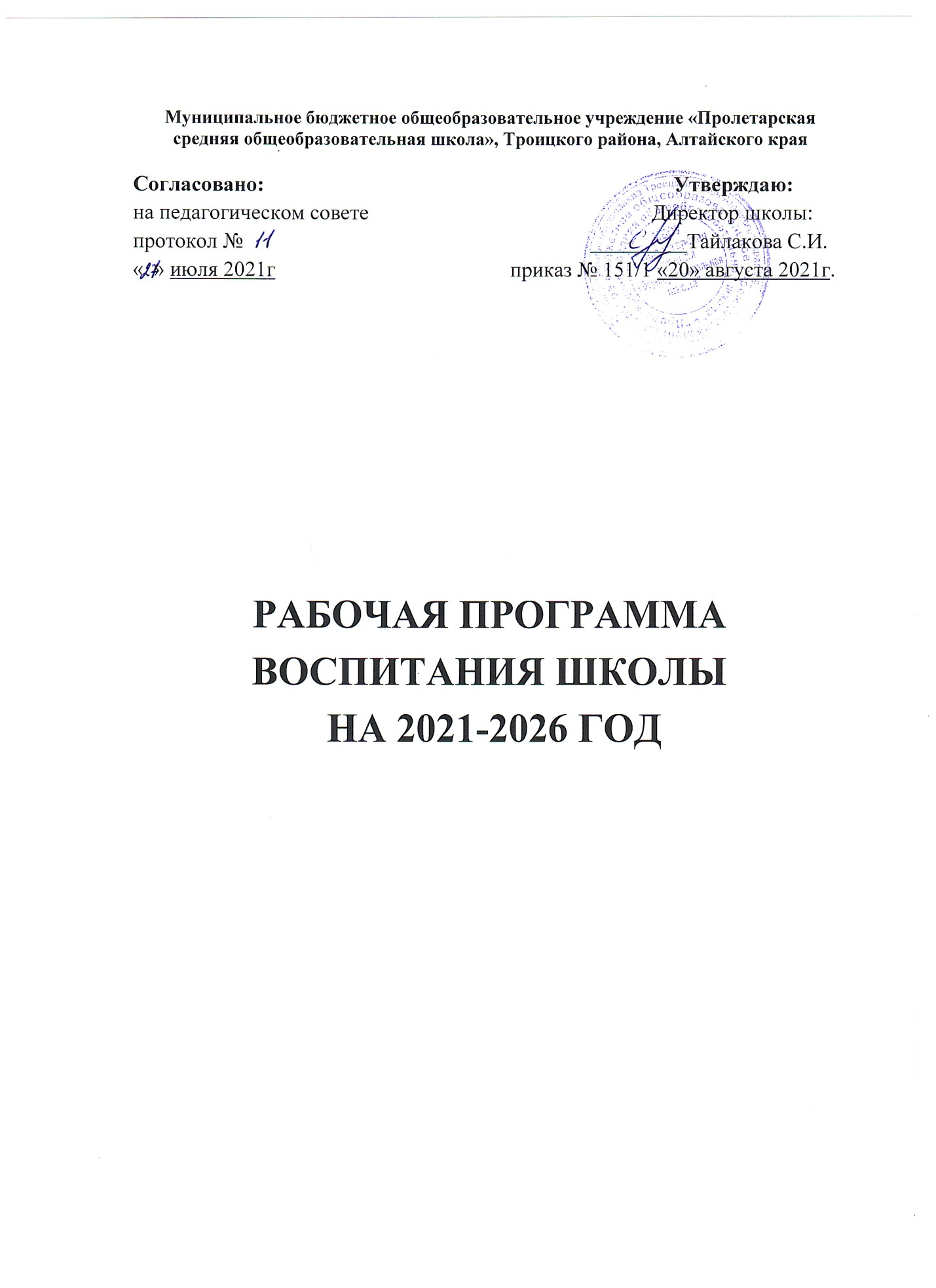 ОГЛАВЛЕНИЕ                                                                                                                            стр.ПОЯСНИТЕЛЬНАЯ ЗАПИСКА………………………………………………....3РАЗДЕЛ I.«Особенности организуемого в школе воспитательного процесса»……………………………………………………………………..........5РАЗДЕЛ II. «Цель и задачи воспитания»……………………………………......8РАЗДЕЛ III.  «Виды, формы и содержание деятельности»………………….  113.1. ИНВАРИАТИВНЫЕ МОДУЛИ3.1.1. Модуль «Классное руководство»………………………………………113.1.2.  Модуль «Школьный урок»………..…………………………………....133.1.3.Модуль «Курсы внеурочной деятельности и дополнительного образования»…………………………………………………………………….14 3.1.4. Модуль «Самоуправление»………………………………………….......163.1.5. Модуль «Профориентация»……………………………………………...173.1.6. Модуль «Работа с родителями»………………………………………….183.2. ВАРИАТИВНЫЕ МОДУЛИ 3.2.1. Модуль «Ключевые общешкольные дела»……………………………...203.2.2. Модуль «Детские общественные объединения»……………………......213.2.3. Модуль «Школьные СМИ»………………………………………………223.2.4 Модуль «Организация предметно-эстетической среды»……………….233.2.5. Модуль «Волонтёрская деятельность»………………………………….243.2.6. Модуль «Экскурсии. Походы»…………………………………………..253.2.7. Модуль «Профилактика социально-негативных явлений, безопасность жизнедеятельности»…………………………………………………………….26РАЗДЕЛ IV. Основные направления самоанализа воспитательной работы».27СОДЕРЖАНИЕ,  ФОРМЫ ВОСПИТАТЕЛЬНОЙ РАБОТЫ НА УЧЕБНЫЙ ГОД……………………………………………………………………………….30ПРОГРАММА  ВОСПИТАТЕЛЬНОЙ РАБОТЫ ШКОЛЫ ДЛЯ УЧАЩИХСЯ НАЧАЛЬНОЙ ШКОЛЫ………………………………………………………32ПРОГРАММА  ВОСПИТАТЕЛЬНОЙ РАБОТЫ ШКОЛЫ ДЛЯ УЧАЩИХСЯ ОСНОВНОЙ ШКОЛЫ……………………………………………………… ПРОГРАММА  ВОСПИТАТЕЛЬНОЙ РАБОТЫ ШКОЛЫ ДЛЯ УЧАЩИХСЯ СТАРШЕЙ  ШКОЛЫ……………………………………………………… ОГЛАВЛЕНИЕ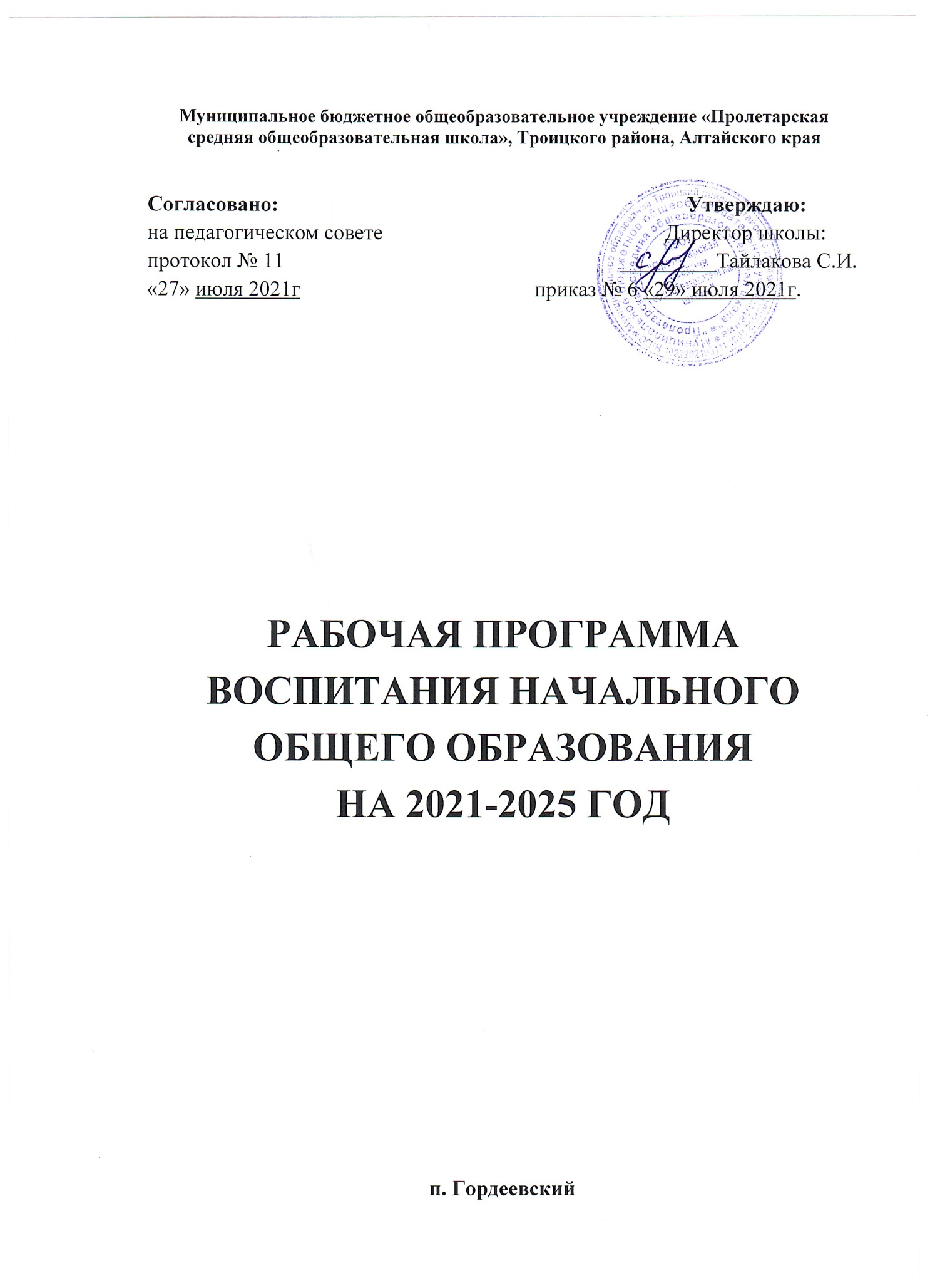                                                                                                                             стр.ПОЯСНИТЕЛЬНАЯ ЗАПИСКА………………………………………………...2РАЗДЕЛ I. «Особенности организуемого в школе воспитательного процесса»……………….……………………………………………………............4РАЗДЕЛ II. «Цель и задачи воспитания»………………………………………....7РАЗДЕЛ III.  «Виды, формы и содержание деятельности»………………….......93.1. ИНВАРИАТИВНЫЕ МОДУЛИ3.1.1. Модуль «Классное руководство»…………………………………………….93.1.2.  Модуль «Школьный урок»………...……………………………….............113.1.3.Модуль «Курсы внеурочной деятельности и дополнительного образования»………………………………………………………………………...123.1.4. Модуль «Самоуправление»………………………………………….............133.1.5. Модуль «Профориентация»…………...……………………………………..143.1.6. Модуль «Работа с родителями»………………………...……………………153.2. ВАРИАТИВНЫЕ МОДУЛИ 3.2.1. Модуль «Ключевые общешкольные дела»………...………………………..163.2.2. Модуль «Детские общественные объединения»……………...…….............173.2.4 Модуль «Организация предметно-эстетической среды»………...…………193.2.5. Модуль «Волонтёрская деятельность»………………………………………193.2.6. Модуль «Экскурсии. Походы»……………...………………………………..203.2.7. Модуль «Профилактика социально-негативных явлений, безопасность жизнедеятельности»…………………………………………………………………20РАЗДЕЛ IV. Основные направления самоанализа воспитательной работы»…..21СОДЕРЖАНИЕ,  ФОРМЫ ВОСПИТАТЕЛЬНОЙ РАБОТЫ НА УЧЕБНЫЙ ГОД…………………………………………………………….……………………..25КАЛЕНДАРНО-ТЕМАТИЧЕСКИЙ ПЛАН ВОСПИТАТЕЛЬНОЙ РАБОТЫ  НА 2021-2022 УЧЕБНЫЙ ГОД …………………………………………………...26ПОЯСНИТЕЛЬНАЯ ЗАПИСКА  Рабочая программа воспитания муниципального бюджетного общеобразовательного учреждения «Пролетарская СОШ» (далее - Программа) разработана в соответствии с методическими рекомендациями «Примерная программа воспитания», утвержденной 02.06.2020 года на заседании Федерального учебно-методического объединения по общему образованию с Федеральными государственными образовательными стандартами (далее - ФГОС) общего образования, Приказом «О внесении изменений в некоторые федеральные государственные образовательные стандарты общего образования по вопросам воспитания обучающихся» (Минпросвещения России, 2020, №172)   Рабочая программа воспитания является обязательной частью Основной образовательной программы начального общего образования МБОУ «Пролетарская СОШ»  Программа направлена на решение проблем гармоничного вхождения обучающихся в социальный мир и установления ответственных взаимоотношений с окружающими их людьми.   Одним из результатов реализации Программы станет приобщение обучающихся к российским традиционным духовным ценностям, правилам и нормам поведения в российском обществе. Программа призвана обеспечить достижение обучающимися  личностных результатов, указанных во ФГОС: формирование основ российской идентичности; готовность обучающихся к саморазвитию; мотивацию к познанию и обучению; ценностные установки и социально-значимые качества личности; активное участие в социально - значимой деятельности.   Программа воспитания показывает, каким образом педагоги (учитель, классный руководитель, педагог-организатор, педагог дополнительного образования, и т.п.) могут реализовать воспитательный потенциал их совместной с обучающимися деятельности и тем самым сделать школу воспитывающей организацией. В центре Программы воспитания в соответствии с Федеральными государственными образовательными стандартами (далее - ФГОС) общего образования находится личностное развитие обучающихся, формирование у них системных знаний о различных аспектах развития России и мира.   Программа воспитания — это не перечень обязательных для школы мероприятий, а описание системы возможных форм и методов работы с обучающимися. Программа воспитания МБОУ «Пролетарская СОШ» включает четыре основных раздела: Раздел «Особенности организуемого в школе воспитательного процесса». В этом разделе  кратко описана специфика деятельности школы в сфере воспитания: информация о специфике расположения школы, особенностях ее социального окружения, источниках положительного или отрицательного влияния на обучающихся, значимых партнерах школы, особенностях контингента обучающихся, оригинальных воспитательных находках школы, а также важных для школы принципах и традициях воспитания. Раздел «Цель и задачи воспитания». В этом разделе формулируются  цель воспитания и задачи, основанные на базовых общественных ценностях.Раздел «Виды, формы и содержание деятельности», в котором объясняется, каким образом будет осуществляться достижение поставленной цели и задач воспитания. Данный раздел состоит из нескольких инвариантных и вариативных модулей, каждый из которых ориентирован на одну из поставленных школой задач воспитания и соответствует одному из направлений воспитательной работы школы.  Инвариантными модулями  являются: «Классное руководство», «Школьный урок», «Курсы внеурочной деятельности и дополнительного образования», «Работа с родителями», «Детское самоуправление»,  «Профориентация».«Вариативные модули: «Ключевые общешкольные дела», «Детские объединения», «Безопасность жизнедеятельности (пожарная безопасность, дорожная безопасность, информационная безопасность, профилактика экстремизма и терроризма, профилактика распространения инфекционных заболеваний», «Организация предметно-эстетической среды», «Экскурсии, походы». Модули в Программе воспитания располагаются в соответствии с их значимостью в системе воспитательной работы школы. Деятельность педагогических работников МБОУ «Пролетарская СОШ» в рамках комплекса модулей направлена на достижение результатов освоения Основной образовательной программы начального образования. 4.Раздел «Основные направления самоанализа воспитательной работы», в котором показано, каким образом в школе осуществляется самоанализ организуемой в ней воспитательной работы. Здесь приводится перечень основных направлений самоанализа, который дополнен указанием на его критерии и способы его осуществления.   К Программе воспитания прилагается ежегодный календарный план воспитательнойработы.  Программа воспитания не является инструментом воспитания: обучающегося воспитывает не документ, а педагогический работник - своими действиями, словами, отношениями. Программа позволяет педагогическим работникам МБОУ «Пролетарская СОШ» скоординировать свои усилия, направленные на воспитание учащихся1-4 классов. РАЗДЕЛ I. «ОСОБЕННОСТИ ОРГАНИЗУЕМОГО В ШКОЛЕВОСПИТАТЕЛЬНОГО ПРОЦЕССА»Специфика расположения школы. Здание МБОУ «Пролетарская СОШ»  находится  по адресу: Троицкий район, п. Гордеевский, ул. Центральная, д.14.Природно-климатические особенности Троицкого района  характеризуется как  континентальные. Зима умеренно морозная, снежная, с устойчивым снежным покровом, что позволяет уделять большое внимание зимним видам спорта. Лето теплое, с чередованием жарких дней и переменной облачной погоды. Летние месяцы позволяют организовывать летние лагеря с дневным пребыванием детей. Территориальные особенности. Образовательное учреждение располагается у федеральной трассы Барнаул - Бийск. Рядом с посёлком проходит железная дорога, функционирует железнодорожная станция Гордеево.Школа активно сотрудничает с учреждениями культуры: поселковой библиотекой,  домом культуры, которые находятся недалеко от школы.Большинство жителей п. Гордеевский, Октябрьский – люди пенсионного и предпенсионного возраста. Трудоспособное население занимается сельскохозяйственным трудом, обслуживает железную дорогу, работает в школе, филиале Троицкой ЦРБ, в сельской администрации и в поселковых магазинах.  Национальный состав населения – русские, немцы, татары, украинцы,  калмыки, алтайцы.   В социальном заказе родители ставят  на первое место план обеспечение социальной адаптации, развитие индивидуальных способностей, профессиональное самоопределение.  В школе созданы необходимые условия для обучения и воспитания детей в соответствии с требованиями ФГОС, учебные кабинеты, обеспечены компьютерной техникой и доступом в интернет. Имеются спортзал, стадион.Значимые партнеры школы - это ООО» Гордеевский комбикормовый завод», ООО «Нива», ИП «Нелюбов А.А.», ИП «Клёнов Л.А.»,  ИП «Костяков А.В.», которые оказывают МБОУ «Пролетарская СОШ» шефскую помощь.Особенности контингента учащихся. В 1 - 4 классах школы обучается до 80 обучающихся в зависимости от ежегодного набора первоклассников. Состав обучающихся школы неоднороден и различается: По учебным возможностям, которые зависят от общего развития ребёнка и его уровня подготовки к обучению в школе. Основными проблемами в развитии являются нарушения речи, задержка психического развития, имеются обучащиеся в отдельных классах по программам коррекционно - развивающей направленности. По социальному статусу, который зависит от общего благополучия семьи или уровня воспитательного ресурса отдельных родителей. Присутствуют обучающиеся с неблагополучием, с девиантным поведением. Кроме того, ежегодно разрабатываются рабочие программы по курсам внеурочной деятельности, функционируют группы обучающихся по дополнительным общеразвивающим программам.Источники положительного или отрицательного влияния на детей.Педагоги Пролетарской школы – квалифицированные специалисты, имеющие  большой профессиональный опыт, способные работать со всеми категориями обучающихся. Педагоги - основной источник положительного влияния на детей, грамотно организуют образовательный процесс.Возможные отрицательные источники влияния на детей - социальные сети, компьютерные игры, а также отдельные родители с низким воспитательным ресурсом, неспособные грамотно управлять развитием и организацией досуга своего ребёнка. Оригинальные воспитательные находки школы Воспитательные системы класса разработаны классными руководителями на основе системы персональных поручений, целенаправленных воспитательных мероприятий и оценочных инструментов; Модель сотрудничества с родителями обучающихся базируется на установлении конструктивных отношений и целенаправленной организации совместной деятельности по развитию школьного уклада;  Обеспечение 100% - го охвата внеурочной деятельностью всех категорий обучающихся за счет профессионального ресурса педагогов школы. Модель управления результатами образования на основе системы распределения профессиональных поручений с учетом свободного выбора, обеспечивающая повышение уровня персональной ответственности каждого педагога за качество выполненной работы. Принципы взаимодействия педагогов, школьников и их родителей,на которых основывается процесс воспитания в МБОУ «Пролетарская СОШ»: −неукоснительное соблюдение законности и прав семьи и ребенка, соблюдения конфиденциальности информации о ребенке и семье, приоритета безопасности ребенка при нахождении в образовательной организации; −ориентир на создание в школе психологически комфортной среды для каждого ребенка и взрослого, без которой невозможно конструктивное взаимодействие школьников, педагогов и родителей; −реализация процесса воспитания через создание в школе детско-взрослых общностей, которые бы объединяли детей и педагогов яркими и содержательными событиями, общими позитивными эмоциями и доверительными отношениями друг к другу при активном привлечении родителей учащихся; −организация основных совместных дел школьников, педагогов и родителей как предмета совместной заботы и взрослых, и детей; −системность, целесообразность и нешаблонность воспитания как условия его эффективности. Основные традиции воспитания в МБОУ «Пролетарская СОШ»−стержень годового цикла воспитательной работы школы - ключевые общешкольные дела, через которые осуществляется интеграция воспитательных усилий педагогов; −важная составляющая каждого ключевого дела и большинства совместных дел школьников и педагогов - коллективная разработка, коллективное планирование, коллективное проведение и коллективный анализ их результатов; −условия в школе создаются для обеспечения по мере взросления ребёнка его растущей роли в совместных делах (от пассивного наблюдателя до организатора); −поощрение конструктивного межклассного и межвозрастного взаимодействия школьников, их социальной активности; −педагоги школы ориентированы на формирование коллективов в рамках школьных классов, студий, секций и иных детских объединений, на установление в них доброжелательных и товарищеских взаимоотношений; −ключевая фигура воспитания в школе - классный руководитель, реализующий по отношению к детям защитную, личностно развивающую, организационную, посредническую (в разрешении конфликтов) функции. РАЗДЕЛ II. «ЦЕЛЬ И ЗАДАЧИ ВОСПИТАНИЯ»Педагогический коллектив МБОУ «Пролетарская СОШ» видит своих выпускников-воспитанников как высоконравственных, творческих, компетентных граждан России, которые не отделяют судьбу Отечества от своих личных судеб, способных взять на себя ответственность за настоящее и будущее своей страны, живут, соблюдая духовно-культурные традиции народов России.На основании воспитательного идеала и базовых ценностей (семья, труд, Отечество, природа, мир, знания, культура, здоровье, человек) школа поставила следующую цель воспитания обучающихся на уровне начального общего образования:быть любящим, послушным и отзывчивым сыном (дочерью), братом (сестрой), внуком (внучкой); уважать старших и заботиться о младших членах семьи; выполнять посильную для ребенка домашнюю работу, помогая старшим;быть трудолюбивым, следуя принципу «делу — время, потехе — час» как в учебных занятиях, так и в домашних делах, доводить начатое дело до конца;знать и любить свою Родину – свой родной дом, посёлок, край, свою страну;беречь и охранять природу (ухаживать за комнатными растениями в классе или дома, заботиться о своих домашних питомцах и, по возможности, о бездомных животных в своем дворе; подкармливать птиц в морозные зимы; не засорять бытовым мусором улицы, леса, водоемы);проявлять миролюбие — не затевать конфликтов и стремиться решать спорные вопросы, не прибегая к силе;стремиться узнавать что-то новое, проявлять любознательность, ценить знания;быть вежливым и опрятным, скромным и приветливым;соблюдать правила личной гигиены, режим дня, вести здоровый образ жизни;уметь сопереживать, проявлять сострадание к попавшим в беду; стремиться устанавливать хорошие отношения с другими людьми; уметь прощать обиды, защищать слабых, по мере возможности помогать нуждающимся в этом людям; уважительно относиться к людям иной национальной или религиозной принадлежности, иного имущественного положения, людям с ограниченными возможностями здоровья;быть уверенным в себе, открытым и общительным, не стесняться быть в чем-то непохожим на других ребят; уметь ставить перед собой цели и проявлять инициативу, отстаивать свое мнение и действовать самостоятельно, без помощи старших.Выделение данного приоритета связано с особенностями детей младшего школьного возраста: с их потребностью самоутвердиться в своем новом социальном статусе – статусе школьника, то есть научиться соответствовать предъявляемым к школьникам нормам и принятым традициям поведения. Такого рода нормы и традиции задаются в школе педагогами и воспринимаются детьми именно как нормы и традиции поведения школьника. Знание их – база для развития социально значимых отношений школьников и накопления ими опыта осуществления социально значимых дел и в дальнейшем, в подростковом и юношеском возрасте.Педагоги школы планируют достижение воспитательной цели через решение воспитательных задач:реализация воспитательных возможностей общешкольных ключевых дел, поддержка традиции их коллективного планирования, организации, проведения и анализа в школьном сообществе;реализация потенциала классного руководства в воспитании школьников,  активное участие классных сообществ в жизни школы;вовлечение школьников в секции, клубы, студии и иные объединения, работающие по школьным программам внеурочной деятельности, реализация их воспитательных возможностей;использование в воспитании детей возможности школьного урока,   интерактивных форм занятий с учащимися;инициирование и поддерживание ученического самоуправления – как на уровне школы, так и на уровне классных сообществ;участие в деятельности функционирующих на базе школы детских общественных объединений и организаций;организация для младших школьников экскурсий, походов и реализация их воспитательного потенциала;организация профориентационной работы с младшими  школьниками;    развитие предметно-эстетической среды школы и реализация ее воспитательных возможностей;организация работы с семьями школьников, их родителями или законными представителями, направленной на совместное решение проблем личностного развития детей.РАЗДЕЛ III. «ВИДЫ, ФОРМЫ И СОДЕРЖАНИЕ ДЕЯТЕЛЬНОСТИ»Практическая реализация цели и задач воспитания осуществляется в рамках следующих направлений воспитательной работы школы. Каждое из них представлено в соответствующем модуле. 3.1. ИНВАРИАТИВНЫЕ МОДУЛИ3.1.1. Модуль «Классное руководство» Осуществляя классное руководство, педагог организует работу с классом индивидуальную работу с учащимися вверенного ему класса; работу с учителями, преподающими в данном классе; работу с родителями учащихся или их законными представителями.Работа с классом:−инициирование и поддержка участия класса в общешкольных ключевых делах, оказание необходимой помощи детям в их подготовке, проведении и анализе; −организация интересных и полезных для личностного развития ребенка совместных дел с учащимися вверенного ему класса (познавательной, трудовой, спортивно-оздоровительной, духовно-нравственной, творческой, профориентационной направленности), позволяющие с одной стороны, - вовлечь в них детей с самыми разными потребностями и тем самым дать им возможность самореализоваться в них, а с другой, - установить и упрочить доверительные отношения с учащимися класса, стать для них значимым взрослым, задающим образцы поведения в обществе. −проведение классных часов как часов плодотворного и доверительного общения педагога и школьников, основанных на принципах уважительного отношения к личности ребенка, поддержки активной позиции каждого ребенка в беседе, предоставления школьникам возможности обсуждения и принятия решений по обсуждаемой проблеме, создания благоприятной среды для общения. - сплочение коллектива класса через игры и тренинги на сплочение и командообразование; однодневные экскурсии, организуемые классными руководителями и родителями; празднования в классе дней рождения детей, включающие в себя подготовленные ученическими микрогруппами поздравления, сюрпризы, творческие подарки и розыгрыши; регулярные внутриклассные «огоньки» и вечера, дающие каждому школьнику возможность рефлексии собственного участия в жизни класса. - выработка совместно со школьниками законов класса, помогающих детям освоить нормы и правила общения, которым они должны следовать в школе. Индивидуальная работа с учащимися:−изучение особенностей личностного развития учащихся класса через наблюдение за поведением школьников в их повседневной жизни, в специально создаваемых педагогических ситуациях, в играх, погружающих ребенка в мир человеческих отношений, в организуемых педагогом беседах по тем или иным нравственным проблемам; результаты наблюдения сверяются с результатами бесед классного руководителя с родителями школьников, с преподающими в его классе учителями, а также (при необходимости) – с психологом. −поддержка ребенка в решении важных для него жизненных проблем (налаживания взаимоотношений с одноклассниками или учителями, выбора профессии, вуза и дальнейшего трудоустройства, успеваемости и т.п.), когда каждая проблема трансформируется классным руководителем в задачу для школьника, которую они совместно стараются решить. - коррекция поведения ребенка через частные беседы с ним, его родителями или законными представителями, с другими учащимися класса; через предложение взять на себя ответственность за то или иное поручение в классе. Работа с учителями, преподающими в классе:- регулярные консультации классного руководителя с учителями-предметниками, направленные на формирование единства мнений и требований педагогов по ключевым вопросам воспитания, на предупреждение и разрешение конфликтов между учителями и обучающимися; - проведение педагогических консилиумов, направленных на решение конкретных проблем класса и интеграцию воспитательных влияний на обучающихся; - привлечение учителей к участию во внутриклассных делах, дающих педагогам возможность лучше узнавать и понимать своих учеников, увидев их в иной, отличной от учебной, обстановке; - привлечение учителей к участию в родительских собраниях класса для объединения усилий в деле обучения и воспитания детей. Работа с родителями (законными представителями) обучающихся:- регулярное информирование родителей (законных представителей) о школьных успехах и проблемах их детей, о жизни класса в целом; - помощь родителям (законным представителям) обучающихся в регулировании отношений между ними, администрацией образовательной организации и учителями- предметниками; - организация родительских собраний, происходящих в режиме обсуждения наиболее острых проблем обучения и воспитания обучающихся; - создание и организация работы родительских комитетов классов, участвующих в управлении образовательной организацией и решении вопросов воспитания и обучения их детей.3.1.2. Модуль «Школьный урок»Реализация школьными педагогами воспитательного потенциала урока предполагает следующее: −установление доверительных отношений между учителем и его учениками, способствующих позитивному восприятию учащимися требований и просьб учителя, привлечению их внимания к обсуждаемой на уроке информации, активизации их познавательной деятельности; −побуждение школьников соблюдать на уроке общепринятые нормы поведения, правила общения со старшими (учителями) и сверстниками (школьниками), принципы учебной дисциплины и самоорганизации; −привлечение внимания школьников к ценностному аспекту изучаемых на уроках явлений, организация их работы с получаемой на уроке социально значимой информацией - инициирование ее обсуждения, высказывания учащимися своего мнения по ее поводу, выработки своего к ней отношения; −использование воспитательных возможностей содержания учебного предмета через демонстрацию детям примеров ответственного, гражданского поведения, проявления человеколюбия и добросердечности, через подбор соответствующих текстов для чтения, задач для решения, проблемных ситуаций для обсуждения в классе; −применение на уроке интерактивных форм работы учащихся: интеллектуальных игр, стимулирующих познавательную мотивацию школьников; дидактического театра, где полученные на уроке знания обыгрываются в театральных постановках; дискуссий, которые дают учащимся возможность приобрести опыт ведения конструктивного диалога; групповой работы или работы в парах, которыеучат школьников командной работе и взаимодействию с другими детьми; −включение в урок игровых процедур, которые помогают поддержать мотивацию детей к получению знаний, налаживанию позитивных межличностных отношений в классе, помогают установлению доброжелательной атмосферы во время урока; −организация шефства мотивированных и эрудированных учащихся над их неуспевающими одноклассниками, дающего школьникам социально значимый опыт сотрудничества и взаимной помощи; −инициирование и поддержка исследовательской деятельности школьников в рамках реализации ими индивидуальных и групповых исследовательских проектов, что дает школьникам возможность приобрести навык самостоятельного решения теоретической проблемы, навык генерирования и оформления собственных идей, навык уважительного отношения к чужим идеям, оформленным в работах других исследователей, навык публичного выступления перед аудиторией, аргументирования и отстаивания своей точки зрения. 3.1.3. Модуль «Курсы внеурочной деятельности и дополнительного образования»Воспитание на занятиях школьных курсов внеурочной деятельности и дополнительного образования преимущественно осуществляется через: - вовлечение школьников в интересную и полезную для них деятельность, которая предоставит им возможности самоопределения, приобрести социально значимые знания, развить в себе важные для своего личностного развития социально значимые отношения, получить опыт участия в социально значимых делах; - формирование в  секциях,  в школьном спортивном клубе, театральной студии  детско-взрослых общностей, которые могли бы объединять детей и педагогов общими позитивными эмоциями и доверительными отношениями друг к другу; - создание в детских объединениях традиций, задающих их членам определенные социально значимые формы поведения; - поддержку в детских объединениях школьников с ярко выраженной лидерской позицией и установкой на сохранение и поддержание накопленных социально значимых традиций; -поощрение педагогами детских инициатив и детского самоуправления. Реализация воспитательного потенциала курсов внеурочной деятельности и дополнительного образования происходит в рамках следующих выбранных школьниками видов деятельности. Познавательная деятельность.Курсы внеурочной деятельности, направленные на передачу школьникам социально значимых знаний, развивающие их любознательность, позволяющие привлечь их внимание к экономическим, политическим, экологическим, гуманитарным проблемам нашего общества, формирующие их гуманистическое мировоззрение и научную картину мира. Театральная деятельность и художественное творчество.Курсы внеурочной деятельности, создающие благоприятные условия для  самореализации школьников, направленные на раскрытие их творческих способностей, формирование чувства вкуса и умения ценить прекрасное, на воспитание ценностного отношения школьников к культуре и их общее духовно-нравственное развитие. Проблемно-ценностное общение.Курсы внеурочной деятельности, направленные на развитие коммуникативных компетенций школьников, воспитание у них культуры общения, развитие умений слушать и слышать других, уважать чужое мнение и отстаивать свое собственное, терпимо относиться к разнообразию взглядов людей. Туристско-краеведческая и экологическая деятельность.Курсы внеурочной деятельности и дополнительного образования, направленные на воспитание у школьников  экологического мышления, любви к своему краю, его истории, культуре, природе, на развитие самостоятельности и ответственности школьников, формирование у них навыков самообслуживающего труда. Спортивно-оздоровительная деятельность. Курсы внеурочной деятельности и дополнительного образования, направленные на физическое развитие школьников, развитие их ценностного отношения к своему здоровью, побуждение к здоровому образу жизни, воспитание силы воли, ответственности, формирование установок на защиту слабых (Школьный спортивный клуб «Олимп»). 3.1.4. Модуль «Самоуправление»Поддержка детского самоуправления в школе помогает педагогам воспитывать в обучающихся инициативность, самостоятельность, ответственность, трудолюбие, чувство собственного достоинства, а обучающимся - предоставляет широкие возможности для самовыражения и самореализации. Это то, что готовит их к взрослой жизни.  Поскольку обучающиеся 1-4 классов пока ещё не умеют самостоятельно организовать свою деятельность, детское самоуправление на ступени начального обучения может трансформироваться в детско-взрослое самоуправление. Соуправление на уровне основного общего образования  осуществляется следующим образом: На уровне школы:- через работу постоянно действующего школьного актива (Совет РДШ, , инициирующего и организующего проведение личностно значимых для школьников событий (дней единых действий, всероссийских акций, соревнований, конкурсов, фестивалей, праздников, флешмобов);- через чередование традиционных поручений (ЧТП);- через деятельность вожатых-волонтеров, объединяющих инициативных обучающихся 2-4 классов для облегчения распространения значимой для школьников информации и получения обратной связи от классных коллективов. На уровне классов:через деятельность «Совета дела» представляющего интересы класса в общешкольных делах и призванного информировать об основных общешкольных делах. На индивидуальном уровне:через чередование традиционных поручений (ЧТП), вовлечение учащихся  в планирование, организацию, проведение и анализ общешкольных и внутриклассных дел; через реализацию школьниками, взявшими на себя соответствующую роль, функций по контролю за порядком и чистотой в классе, уходом за классной комнатой, комнатными растениями и т.п. 3.1.5. Модуль «Профориентация».Совместная деятельность педагогов и школьников по направлению «Профориентация»  на уровне начального общего образования включает в себя профессиональное просвещение школьников: знакомство с особенностями отдельных профессий.  Задача совместной деятельности педагога и ребенка - подготовить школьника к осознанному выбору своей будущей профессиональной деятельности На внешнем уровне: экскурсии на предприятия посёлка и района, дающие школьникам начальные представления о существующих профессиях и условиях работы людей, представляющих эти профессии. На уровне школы и класса:Проведение классных часов «Профессии моих родителей», «Все работы хороши – выбирай на вкус!» и т.п., встреч с людьми интересных профессий.Индивидуальный уровеньиндивидуальные консультации психолога (по возможности) и классного руководителя для школьников и их родителей по вопросам склонностей, способностей, дарований и иных индивидуальных особенностей детей, которые могут иметь значение в будущем в процессе выбора ими профессии. 3.1.6. Модуль «Работа с родителями».Работа с родителями или законными представителями школьников осуществляется для более эффективного достижения цели воспитания, которое обеспечивается согласованием позиций семьи и школы в данном вопросе. Работа с родителями или законными представителями школьников осуществляется в рамках следующих видов и форм деятельности На групповом уровне:- общешкольный родительский комитет, участвующий в управлении образовательной организацией и решении вопросов воспитания и социализации их детей; - родительские гостиные, на которых обсуждаются вопросы возрастных особенностей детей, формы и способы доверительного взаимодействия родителей с детьми, проводятся мастер- классы, семинары, круглые столы с приглашением специалистов; - общешкольные родительские собрания, происходящие в режиме обсуждения наиболее острых проблем обучения и воспитания школьников; - семейный всеобуч, на котором родители могли бы получать ценные рекомендации и советы от профессиональных психологов, врачей, социальных работников и обмениваться собственным творческим опытом и находками в деле воспитания детей; - родительские форумы при школьном интернет-сайте, на которых обсуждаются интересующие родителей вопросы, а также осуществляются виртуальные консультации психологов и педагогов. На индивидуальном уровне:- работа специалистов по запросу родителей для решения острых конфликтных ситуаций  участие родителей в педагогических консилиумах, собираемых в случае возникновения острых проблем, связанных с обучением и воспитанием конкретного ребенка; -  помощь со стороны родителей в подготовке и проведении общешкольных и внутриклассных мероприятий воспитательной направленности; - индивидуальное консультирование с целью координации воспитательных усилий педагогов и родителей. 3.2.ВАРИАТИВНЫЕ МОДУЛИ3.2.1. Модуль «Ключевые общешкольные дела»Ключевые дела - это главные традиционные общешкольные дела, в которых принимает участие большая часть обучающихся и которые обязательно планируются, готовятся, проводятся и анализируются совместно педагогическими работниками и обучающимися. Это не набор календарных праздников, отмечаемых в школе, а комплекс коллективных творческих дел, интересных и значимых для обучающихся, объединяющих их вместе с педагогическими работниками в единый коллектив. Ключевые дела обеспечивают включенность в них большого числа обучающихся и взрослых, способствуют интенсификации их общения, ставят их в ответственную позицию к происходящему в школе. Введение ключевых дел в жизнь школы помогает преодолеть мероприятийный характер воспитания, сводящийся к набору мероприятий, организуемых педагогическими работниками для учеников. Вовлечение обучающихся в ключевые общешкольные мероприятия способствует поощрению социальной активности обучающихся, развитию позитивных межличностных отношений между педагогическими работниками и воспитанниками, формированию чувства доверия и уважения друг к другу. Воспитательная работа по реализации модуля.3.2.2. Модуль «Детские общественные объединения»Действующее на базе образовательной организации детские общественные объединения - это добровольные и целенаправленные формирования, созданные по инициативе детей и взрослых, объединившихся на основе общности интересов для реализации общих целей. Воспитание в детских общественных объединениях осуществляется через: - утверждение и последовательную реализацию в детском общественном объединении демократических процедур (выборы руководящих органов объединения, подотчетность выборных органов общему сбору объединения; ротация состава выборных органов и т.п.), дающих ребенку возможность получить социально значимый опыт гражданского поведения; - организацию общественно полезных дел, дающих детям возможность получить важный для их личностного развития опыт деятельности, направленной на помощь другим людям, своей школе, обществу в целом; развитие  умения сопереживать, общаться, слушать и слышать других.- поддержку и развитие в детском объединении его традиций, формирующих у ребенка чувство общности с другими его членами, чувство причастности к тому, что происходит в объединении; −участие членов детских общественных объединений в волонтерских акциях, деятельности на благо конкретных людей и социального окружения в целом. Это может быть как участием школьников в проведении разовых акций, которые часто носят масштабный характер, так и постоянной деятельностью обучающихся. 3.2.4.  Модуль «Организация предметно-эстетической среды»Окружающая обучающегося предметно-эстетическая среда школы, при условии ее грамотной организации, обогащает внутренний мир обучающегося, способствует формированию у него чувства вкуса и стиля, создает атмосферу психологического комфорта, поднимает настроение, предупреждает стрессовые ситуации, способствует позитивному восприятию обучающимся школы. 3.2.5. Модуль «Волонтерская деятельность».Волонтерство - это участие обучающихся в общественно-полезных делах, деятельности на благо конкретных людей и социального окружения в целом. Волонтерство позволяет развивать коммуникативную культуру, умение общаться, слушать и слышать, эмоциональный интеллект, эмпатию, умение сопереживать. Воспитательный потенциал волонтерства реализуется следующим образом: на внешкольном уровне:- посильная помощь, оказываемая школьниками пожилым людям, проживающим в п. Гордеевский, Октябрьский;- привлечение обучающихся к совместной работе с учреждениями социальной сферы (детский сад «Цыплёнок»);- участие обучающихся (с согласия родителей (законных представителей) к сбору помощи нуждающимся;на уровне образовательной организации: участие обучающихся в  концертных программах для жителей посёлка,  праздников, торжественных мероприятий, встреч с гостями школы.3.2.6. Модуль «Экскурсии, походы».  Экскурсии, походы помогут школьнику расширить свой кругозор, получить новые знания об окружающей его социальной, культурной, природной среде, научиться уважительно и бережно относиться к ней, приобрести важный опыт социально одобряемого поведения в различных внешкольных ситуациях.   На экскурсиях и в походах создаются благоприятные условия для воспитания у обучающихся самостоятельности и ответственности, формирования у них навыков самообслуживающего труда, преодоления их инфантильных и эгоистических наклонностей, обучения рациональному использованию своего времени, сил, имущества. Воспитательная работа по реализации модуля.3.2.7.Модуль «Профилактика социально-негативных явлений,  безопасность жизнедеятельности (пожарная безопасность, дорожная безопасность, информационная безопасность, профилактика экстремизма и терроризма,профилактика распространения инфекционных заболеваний»Данный модуль реализуется через систему классных часов, общешкольных мероприятий, индивидуальные беседы. Для каждого класса разрабатывается перечень классных часов в рамках данного модуля, представленный в  индивидуальных планах воспитательной работы. Для этого в образовательной организации используются следующие формы работы: - «Уроки доброты», классные часы, интерактивные игры для формирования толерантного отношения друг к другу, умения дружить, ценить дружбу; - Интерактивные беседы для формирования у обучающихся культуры общения (коммуникативные умения), формирование умение высказывать свое мнение, отстаивать его, а также признавать свою неправоту в случае ошибки.На индивидуальном уровне:- Консультации, тренинги, беседы, диагностика. - Выявление факторов, оказывающих отрицательное воздействие на развитие личности и способствующие совершению им правонарушений. - Помощь в личностном росте, помощь в формировании адекватной самооценки, развитие познавательной и нравственно-эстетической и патриотической культуры, в формировании навыков самопознания, развитии коммуникативных и поведенческих навыков, навыков саморегуляции и др. - Социально-психологические мониторинги с целью раннего выявления проблем. Формирование опыта безопасного поведения — важнейшая сторона воспитания ребенка. Сегодня слабая подготовка младших школьников в вопросах безопасного поведения в различных опасных и чрезвычайных ситуациях, несоблюдение ими правил дорожного движения и пожарной безопасности, пренебрежение правилами личной гигиены и нормами здорового образа жизни в большинстве случаев являются причиной несчастных случаев и гибели детей. Процесс формирования опыта безопасного поведения у младших школьников является важным этапом в развитии ребенка. Осуществление же данного процесса воспитания будет более продуктивным при включении учеников младшего звена в разнообразные формы внеклассной и учебной деятельности. РАЗДЕЛ  IV. ОСНОВНЫЕ НАПРАВЛЕНИЯ САМОАНАЛИЗА ВОСПИТАТЕЛЬНОЙ РАБОТЫ»  Самоанализ организуемой в школе воспитательной работы осуществляется по выбранным самой школой направлениям и проводится с целью выявления основных проблем школьного воспитания и последующего их решения. Самоанализ осуществляется ежегодно силами самой школы (организованной рабочей группы педагогов).Основные принципы осуществления самоанализа воспитательной работы в школе, являются: принцип гуманистической направленности самоанализа (уважительное отношение как к воспитанникам, так и к педагогическим работникам); принцип приоритета анализа сущностных сторон воспитания (изучение не количественных его показателей, а качественных - таких как содержание и разнообразие деятельности, характер общения и отношений между обучающимися и педагогическими работниками); принцип развивающего характера самоанализа (использование результатов для совершенствования воспитательной деятельности педагогических работников: грамотной постановки ими цели и задач воспитания, умелого планирования своей воспитательной работы, адекватного подбора видов, форм и содержания их совместной с обучающимися деятельности);принцип разделенной ответственности за результаты личностного развития обучающихся (понимание того, что личностное развитие обучающихся - это результат как социального воспитания (в котором школа участвует наряду с другими социальными институтами), так и стихийной социализации и саморазвития обучающихся). 1.Управление воспитательным процессом в образовательной организации Большинство педагогов имеют чёткое представление о нормативно-методических документах, регулирующих воспитательный процесс в школе, о своих должностных обязанностях и правах, сфере своей ответственности. Администрацией создаются условия для профессионального роста педагогов в сфере воспитания (курсы повышения квалификации, участие в конкурсе «Самый классный классный», интерактивные обучающие семинары). Разработаны и пошагово внедряются критерии оценки качества деятельности классных руководителей со своими воспитанниками. 2.Ресурсное обеспечение воспитательного процесса в образовательной организации. В школе созданы необходимые условия для организации воспитательной работы, проведения мероприятий, спортивных соревнований, мероприятий для всех участников воспитательного процесса, а также проведения профилактической работы. В школе имеются спортивный зал, стадион. Для проведения различного рода мероприятий активно используется актовый зал. В соответствии с современными требованиями к обеспечению учебно-воспитательного процесса школа информатизирована. Создан школьный информационно-библиотечный центр. Функционирует Служба школьной медиации (примирения). Используются ресурсы социальных партнеров. 3.Анализ воспитательной деятельности педагогов определил ряд ключевых проблем: 	- затруднения в определении цели и задач своей воспитательной деятельности; 	 -  проблемы с реализацией воспитательного потенциала совместной с детьми деятельности; - не всегда и не все стремятся к формированию вокруг себя привлекательных для школьников детско-взрослых общностей;- стиль общения педагогов со школьниками не всегда доброжелателен, доверительные отношения складываются не со всеми школьниками. 4.Анализ результатов воспитания, социализации и саморазвития и личностного развития школьников каждого класса выявил следующие проблемы:- недостаточность развития умения сотрудничать со взрослыми и сверстниками в процессе образовательной, общественно полезной, учебно-исследовательской, творческой и других видах деятельности, умения находить выходы из спорных ситуаций; - недостаточная сформированность ответственного отношения к учению, готовности и способности к саморазвитию и самообразованию, осознанному выбору и построению дальнейшей индивидуальной траектории образования; - недостаточная сформированность мотивации к участию в школьном самоуправлении и общественной жизни. 	- трудности в профессиональном самоопределении. Состояние организуемой в школе совместной деятельности обучающихся и взрослых.Критерий: наличие в школе интересной, насыщенной событиями и личностно-развивающей совместной деятельности обучающихся и взрослых.Способы получения информации:беседы с обучающимися и их родителями, педагогическими работниками, лидерами ученического самоуправления,анкетирование обучающихся и их родителей, педагогов, лидеров ученического самоуправления.Осуществляется анализ педагогом, ответственным за ВР, классными руководителями, активом старшеклассников и родителями, хорошо знакомыми с деятельностью школы. Полученные результаты обсуждаются на заседании методического объединения классных руководителей или педагогическом совете школы.Вопросы самоанализа:качество проводимых общешкольных ключевых дел;качество совместной деятельности классных руководителей и их классов;качество организуемой в школе внеурочной деятельности;качество реализации личностно-развивающего потенциала школьных уроков;качество существующего в школе ученического самоуправления;качество функционирующих на базе школы детских общественных объединений;качество проводимых в школе экскурсий, экспедиций, походов;качество профориентационной работы школы;качество работы школьных медиа;качество организации предметно-эстетической среды школы;качество взаимодействия школы и семей обучающихся.СОДЕРЖАНИЕ И ФОРМЫ ВОСПИТАТЕЛЬНОЙ РАБОТЫ НА УЧЕБНЫЙ ГОДКалендарь дней единых действий Российского движения школьников СОДЕРЖАНИЕ И ФОРМЫ ВОСПИТАТЕЛЬНОЙ РАБОТЫ:Вся внеурочная деятельность учащихся и педагогов школы организована таким образом, что коллективные творческие дела объединены в воспитательные модули. В центре такого модуля яркое общее ключевое дело. Это позволяет создать в школе периоды творческой активности, задать четкий ритм жизни школьного коллектива, избежать стихийности, оказывать действенную помощь классному руководителю. Избежать стихийности позволяет циклограмма школьных дел на месяц.КАЛЕНДАРНО-ТЕМАТИЧЕСКИЙ ПЛАН ВОСПИТАТЕЛЬНОЙ РАБОТЫ ШКОЛЫ НА 2021-2022 УЧЕБНЫЙ ГОД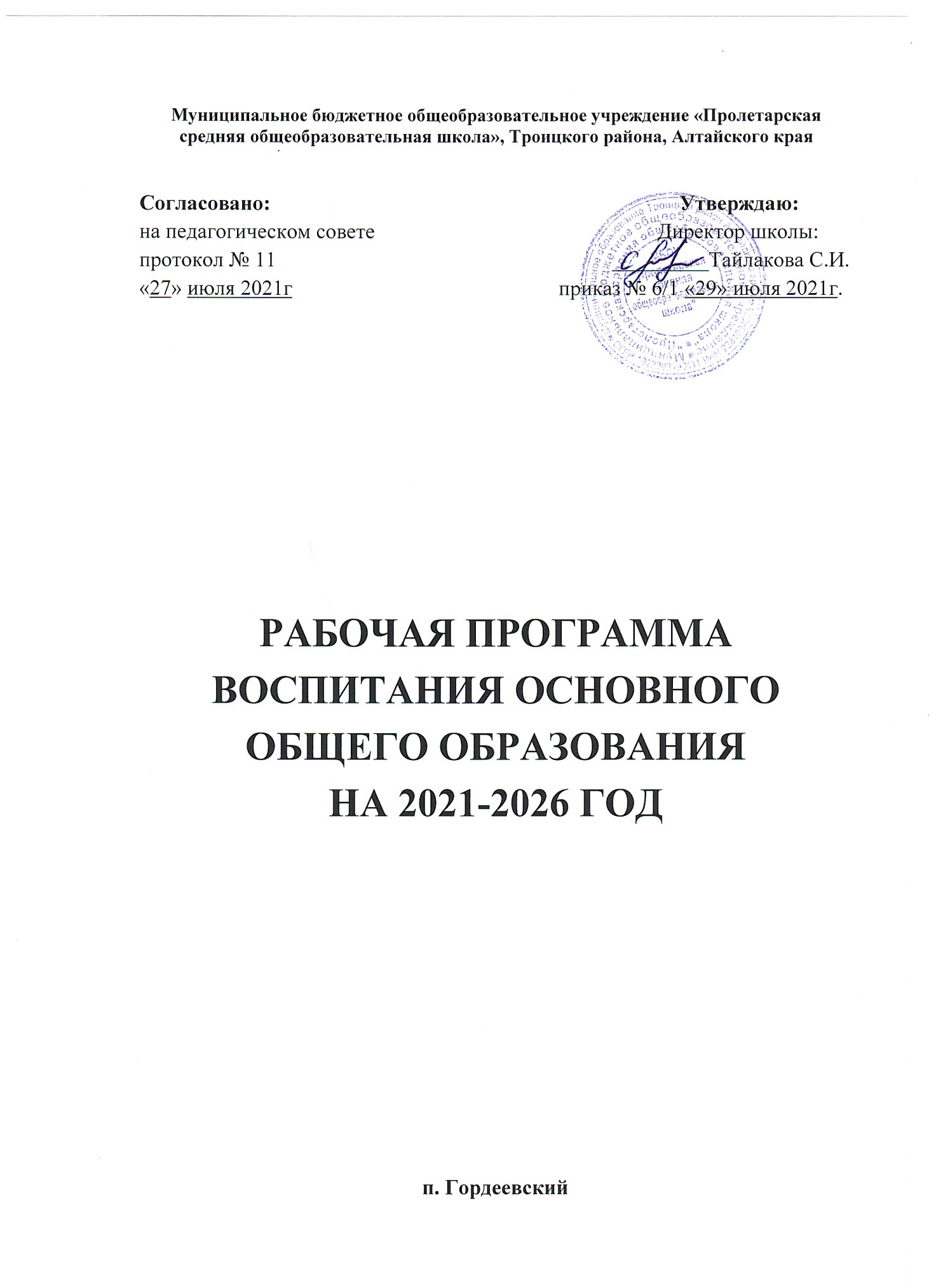 ОГЛАВЛЕНИЕ                                                                                                стр.ПОЯСНИТЕЛЬНАЯ ЗАПИСКА……………………………………………........3РАЗДЕЛ I.«Особенности организуемого в школе воспитательного процесса»……………………………………………………………………..............4РАЗДЕЛ II. «Цель и задачи воспитания»…………………………………….........7РАЗДЕЛ III.«Виды, формы и содержание деятельности»……………….…....93.1. ИНВАРИАТИВНЫЕ МОДУЛИ3.1.1. Модуль «Классное руководство»…………………………………………....93.1.2.  Модуль «Школьный урок»………..…………………………………..........113.1.3.Модуль «Курсы внеурочной деятельности и дополнительного образования»……………………………………………………………………......12 3.1.4. Модуль «Самоуправление»…………………………………………............143.1.5. Модуль «Профориентация»…………………………………………………153.1.6. Модуль «Работа с родителями»………………………………………….....163.2. ВАРИАТИВНЫЕ МОДУЛИ 3.2.1. Модуль «Ключевые общешкольные дела»…………………………….......173.2.2. Модуль «Детские общественные объединения»……………………..........183.2.3. Модуль «Школьные СМИ»…………………………………………………193.2.4 Модуль «Организация предметно-эстетической среды»……………….....203.2.5. Модуль «Волонтёрская деятельность»………………………………….....213.2.6. Модуль «Экскурсии. Походы»……………………………………………..223.2.7. Модуль «Профилактика социально-негативных явлений, безопасность жизнедеятельности»…………………………………………………………….....22РАЗДЕЛ IV. Основные направления самоанализа воспитательной работы»…23СОДЕРЖАНИЕ,  ФОРМЫ ВОСПИТАТЕЛЬНОЙ РАБОТЫ НА УЧЕБНЫЙГОД………………………………………………………………………………................27КАЛЕНДАРНО-ТЕМАТИЧЕСКИЙ ПЛАН ВОСПИТАТЕЛЬНОЙ РАБОТЫ НА 2021-2022 УЧЕБНЫЙ ГОД…………………………………………………………….29ПОЯСНИТЕЛЬНАЯ ЗАПИСКАРабочая программа воспитания муниципального бюджетного общеобразовательного учреждения «Пролетарская СОШ» (далее - Программа) разработана в соответствии с методическими рекомендациями «Примерная программа воспитания», утвержденной 02.06.2020 года на заседании Федерального учебно-методического объединения по общему образованию с Федеральными государственными образовательными стандартами (далее - ФГОС) общего образования, Приказом «О внесении изменений в некоторые федеральные государственные образовательные стандарты общего образования по вопросам воспитания обучающихся» (Минпросвещения России, 2020, №172) Рабочая программа воспитания является обязательной частью Основной образовательной программы основного общего образования МБОУ «Пролетарская СОШ»Программа направлена на решение проблем гармоничного вхождения обучающихся в социальный мир и установления ответственных взаимоотношений с окружающими их людьми. Одним из результатов реализации Программы станет приобщение обучающихся к российским традиционным духовным ценностям, правилам и нормам поведения в российском обществе. Программа призвана обеспечить достижение обучающимися  личностных результатов, указанных во ФГОС: формирование основ российской идентичности; готовность обучающихся к саморазвитию; мотивацию к познанию и обучению; ценностные установки и социально-значимые качества личности; активное участие в социально - значимой деятельности. Программа воспитания показывает, каким образом педагоги (учитель, классный руководитель, педагог-организатор, педагог дополнительного образования, и т.п.) могут реализовать воспитательный потенциал их совместной с обучающимися деятельности и тем самым сделать школу воспитывающей организацией. В центре Программы воспитания в соответствии с Федеральными государственными образовательными стандартами (далее - ФГОС) общего образования находится личностное развитие обучающихся, формирование у них системных знаний о различных аспектах развития России и мира. Программа воспитания — это не перечень обязательных для школы мероприятий, а описание системы возможных форм и методов работы с обучающимися. Программа воспитания МБОУ «Пролетарская СОШ» включает четыре основных раздела: Раздел «Особенности организуемого в школе воспитательного процесса». В этом разделе  кратко описана специфика деятельности школы в сфере воспитания: информация о специфике расположения школы, особенностях ее социального окружения, источниках положительного или отрицательного влияния на обучающихся, значимых партнерах школы, особенностях контингента обучающихся, оригинальных воспитательных находках школы, а также важных для школы принципах и традициях воспитания. Раздел «Цель и задачи воспитания». В этом разделе формулируются  цель воспитания и задачи, основанные на базовых общественных ценностях.Раздел «Виды, формы и содержание деятельности»,в котором объясняется, каким образом будет осуществляться достижение поставленной цели и задач воспитания. Данный раздел состоит из нескольких инвариантных и вариативных модулей, каждый из которых ориентирован на одну из поставленных школой задач воспитания и соответствует одному из направлений воспитательной работы школы.  Инвариантными модулями являются: «Классное руководство», «Школьный урок», «Курсы внеурочной деятельности и дополнительного образования», «Работа с родителями»,«Детское самоуправление»,  «Профориентация».«Вариативные модули: «Ключевые общешкольные дела», «Детские объединения», «Школьные СМИ», «Экскурсии, походы», «Организация предметно-эстетической среды», «Безопасность жизнедеятельности (пожарная безопасность, дорожная безопасность, информационная безопасность, профилактика экстремизма и терроризма, профилактика распространения инфекционных заболеваний». Модули в Программе воспитания располагаются в соответствии с их значимостью в системе воспитательной работы школы. Деятельность педагогических работников МБОУ «Пролетарская СОШ» в рамках комплекса модулей направлена на достижение результатов освоения Основной образовательной программы основного общего образования. 4.Раздел «Основные направления самоанализа воспитательной работы», в котором показано, каким образом в школе осуществляется самоанализ организуемой в ней воспитательной работы. Здесь приводится перечень основных направлений самоанализа, который дополнен указанием на его критерии и способы его осуществления. К Программе воспитания прилагается ежегодный календарный план воспитательнойработы.Программа воспитания не является инструментом воспитания: обучающегося воспитывает не документ, а педагогический работник - своими действиями, словами, отношениями. Программа позволяет педагогическим работникам МБОУ «Пролетарская СОШ» скоординировать свои усилия, направленные на воспитание учащихся 5-9 классов. РАЗДЕЛ I. «ОСОБЕННОСТИ ОРГАНИЗУЕМОГО В ШКОЛЕВОСПИТАТЕЛЬНОГО ПРОЦЕССА»Специфика расположения школы. Здание МБОУ «Пролетарская СОШ»  находится  по адресу: Троицкий район, п. Гордеевский, ул. Центральная, д.14.Природно-климатические особенности Троицкого района  характеризуется как  континентальные. Зима умеренно морозная, снежная, с устойчивым снежным покровом, что позволяет уделять большое внимание зимним видам спорта. Лето теплое, счередованием жарких дней и переменной облачной погоды. Летние месяцы позволяют организовывать летние лагеря с дневным пребыванием детей. Территориальные особенности. Образовательное учреждение располагается у федеральной трассы Барнаул - Бийск. Рядом с посёлком проходит железная дорога, функционирует железнодорожная станция Гордеево.Школа активно сотрудничает с  учреждениями культуры: поселковой библиотекой,  домом культуры, которые находятся недалеко от школы.Большинство населения – люди пенсионного возраста. Трудоспособные жители занимаются сельскохозяйственным трудом, обслуживают железную дорогу, работают в школе, филиале Троицкой ЦРБ, в сельской администрации и  пяти поселковых магазинах.Национальный состав населения – русские, немцы, татары, украинцы,  калмыки, алтайцы.В социальном заказе родители ставят  на первое место план обеспечение социальной адаптации, развитие индивидуальных способностей, профессиональное самоопределение.  В школе созданы необходимые условия для обучения и воспитания детей в соответствии с требованиями ФГОС, учебные кабинеты, обеспечены компьютерной техникой и доступом в интернет. Имеются спортзал, стадион.Значимые партнеры школы - это ООО»Гордеевский комбикормовый завод», ООО «Нива», ИП «Нелюбов А.А.», ИП «Клёнов Л.А.». ИП «Костяков А.В.» организации, которые оказывают МБОУ «Пролетарская СОШ» шефскую помощь.Особенности контингента учащихся. В 5 - 9 классах школы обучается до 90 обучающихся в зависимости от ежегодного набора первоклассников. Состав обучающихся школы неоднороден и различается: По учебным возможностям, которые зависят от общего развития ребёнка и его уровня подготовки к обучению в школе. Основными проблемами в развитии являются нарушения речи, задержка психического развития, имеются обучающиеся в отдельных классах по программам коррекционно - развивающей направленности. По социальному статусу, который зависит от общего благополучия семьи или уровня воспитательного ресурса отдельных родителей. Присутствуют обучающиеся с неблагополучием, с девиантным поведением. Кроме того, ежегодно разрабатываются рабочие программы по курсам внеурочной деятельности, функционируют группы обучающихся по дополнительным общеразвивающим программам.Источники положительного или отрицательного влияния на детей.Педагоги Пролетарской школы – квалифицированные специалисты, имеющие  большой профессиональный опыт, способные работать со всеми категориями обучающихся. Педагоги - основной источник положительного влияния на детей, грамотно организуют образовательный процесс.Возможные отрицательные источники влияния на детей - социальные сети, компьютерные игры, а также отдельные родители с низким воспитательным ресурсом, неспособные грамотно управлять развитием и организацией досуга своего ребёнка. Оригинальные воспитательные находки школы Воспитательные системы класса, разработанные классными руководителями на основе системы персональных поручений, целенаправленных воспитательных мероприятий и оценочных инструментов; Модель сотрудничества с родителями обучающихся, построенная на установлении конструктивных отношений и целенаправленной организации совместной деятельности по развитию школьного уклада;  Обеспечение 100% - го охвата внеурочной деятельностью всех категорий обучающихся за счет профессионального ресурса педагогов школы. Модель управления результатами образования на основе системы распределения профессиональных поручений с учетом свободного выбора, обеспечивающая повышение уровня персональной ответственности каждого педагога за качество выполненной работы. Принципы взаимодействия педагогов, школьников и их родителей,на которых основывается процесс воспитания в МБОУ «Пролетарская СОШ»: −неукоснительное соблюдение законности и прав семьи и ребенка, соблюдения конфиденциальности информации о ребенке и семье, приоритета безопасности ребенка при нахождении в образовательной организации; −ориентир на создание в школе психологически комфортной среды для каждого ребенка и взрослого, без которой невозможно конструктивное взаимодействие школьников, педагогов и родителей; −реализация процесса воспитания через создание в школе детско-взрослых общностей, которые бы объединяли детей и педагогов яркими и содержательными событиями, общими позитивными эмоциями и доверительными отношениями друг к другу при активном привлечении родителей учащихся; −организация основных совместных дел школьников, педагогов и родителей как предмета совместной заботы и взрослых, и детей; −системность, целесообразность и не шаблонность воспитания как условия его эффективности. Основные традиции воспитания в МБОУ «Пролетарская СОШ»−стержень годового цикла воспитательной работы школы - ключевые общешкольные дела, через которые осуществляется интеграция воспитательных усилий педагогов; −важная составляющая каждого ключевого дела и большинства совместных дел школьников и педагогов - коллективная разработка, коллективное планирование, коллективное проведение и коллективный анализ их результатов; −условия в школе создаются для обеспечения по мере взросления ребёнка его растущей роли в совместных делах (от пассивного наблюдателя до организатора); −поощрение конструктивного межклассного и межвозрастного взаимодействия школьников, их социальной активности; −педагоги школы ориентированы на формирование коллективов в рамках школьных классов, студий, секций и иных детских объединений, на установление в них доброжелательных и товарищеских взаимоотношений; −ключевая фигура воспитания в школе - классный руководитель, реализующий по отношению к детям защитную, личностно развивающую, организационную, посредническую (в разрешении конфликтов) функции. РАЗДЕЛ II. «ЦЕЛЬ И ЗАДАЧИ ВОСПИТАНИЯ»Современный национальный идеал личности, воспитанной в школе, – это высоконравственный, творческий, компетентный гражданин России, принимающий судьбу Отечества как свою личную, осознающей ответственность за настоящее и будущее своей страны, укорененный в духовных и культурных традициях российского народа.    В соответствии с Концепцией духовно-нравственного воспитания российских школьников, современный национальный идеал личности, воспитанной в новой российской общеобразовательной школе, - это высоконравственный, творческий, компетентный гражданин России, принимающий судьбу Отечества как свою личную, осознающей ответственность за настоящее и будущее своей страны, укорененный в духовных и культурных традициях российского народа. Конкретизация общей цели воспитания применительно к возрастным особенностям школьников позволяет выделить в ней следующие целевые приоритеты, соответствующие уровням основного общего образования:В воспитании детей подросткового возраста (уровень основного общего образования) таким приоритетом является создание благоприятных условий для развития социально значимых отношений школьников, и, прежде всего, ценностных отношений:  −к семье как главной опоре в жизни человека и источнику его счастья;  −к труду как основному способу достижения жизненного благополучия человека, залогу его успешного профессионального самоопределения и ощущения уверенности в завтрашнем дне;  −к своему отечеству, своей малой и большой Родине как месту, в котором человек вырос и познал первые радости и неудачи, которая завещана ему предками и которую нужно оберегать;  −к природе как источнику жизни на Земле, основе самого ее существования, нуждающейся в защите и постоянном внимании со стороны человека;  −к миру как главному принципу человеческого общежития, условию крепкой дружбы, налаживания отношений с коллегами по работе в будущем и создания благоприятного микроклимата в своей собственной семье;  −к знаниям как интеллектуальному ресурсу, обеспечивающему будущее человека, как результату кропотливого, но увлекательного учебного труда;  −к культуре как духовному богатству общества и важному условию ощущения человеком полноты проживаемой жизни, которое дают ему чтение, музыка, искусство, театр, творческое самовыражение;  −к здоровью как залогу долгой и активной жизни человека, его хорошего настроения и оптимистичного взгляда на мир;  −к окружающим людям как безусловной и абсолютной ценности, как равноправным социальным партнерам, с которыми необходимо выстраивать доброжелательные и взаимо-поддерживающие отношения, дающие человеку радость общения и позволяющие избегать чувства одиночества;  −к 	самим себе 	как хозяевам своей судьбы,самоопределяющимся 	и самореализующимся личностям, отвечающим за свое собственное будущее.  Данный ценностный аспект человеческой жизни чрезвычайно важен для личностного развития школьника, так как именно ценности во многом определяют его жизненные цели, его поступки, его повседневную жизнь. Выделение данного приоритета в воспитании школьников, обучающихся на ступени основного общего образования, связано с особенностями детей подросткового возраста: с их стремлением утвердить себя как личность в системе отношений, свойственных взрослому миру. В этом возрасте особую значимость для детей приобретает становление их собственной жизненной позиции, собственных ценностных ориентаций. Подростковый возраст – наиболее удачный возраст для развития социально значимых отношений школьников. Добросовестная работа педагогических работников, направленная на достижение поставленной цели, позволит обучающемуся получить необходимые социальные навыки, которые помогут ему лучше ориентироваться в сложном мире человеческих взаимоотношений, эффективнее налаживать коммуникацию с окружающими, увереннее себя чувствовать во взаимодействии с ними, продуктивнее сотрудничать с людьми разных возрастов и разного социального положения, смелее искать и находить выходы из трудных жизненных ситуаций, осмысленнее выбирать свой жизненный путь в сложных поисках счастья для себя и окружающих его людей. Задачи воспитанияРеализовывать воспитательные возможности общешкольных ключевых дел, поддерживать традиции их коллективного планирования, организации, проведения и анализа в школьном сообществе.Реализовывать потенциал классного руководства в воспитании школьников, поддерживать активное участие классных сообществ в жизни школы.Вовлекать школьников в кружки, секции, клубы, студии и иные объединения, работающие по школьным программам внеурочной деятельности, реализовывать их воспитательные возможности; Использовать в воспитании детей возможности школьного урока, поддерживать использование на уроках интерактивных форм занятий с учащимися; Способствовать развитию детского самоуправления в начальной школе через внедрение элементов ученического самоуправления на уровне классных сообществ; Организовывать для школьников экскурсии, походы и реализовывать их воспитательный потенциал; Организовать работу школьных бумажных и электронных СМИ, реализовывать их воспитательный потенциал; Развивать предметно-эстетическую среду школы и реализовывать ее воспитательные возможности; Организовать работу с семьями школьников, их родителями или законными представителями, направленную на совместное решение проблем личностного развития детей.РАЗДЕЛ III. «ВИДЫ, ФОРМЫ И СОДЕРЖАНИЕ ДЕЯТЕЛЬНОСТИ»Практическая реализация цели и задач воспитания осуществляется в рамках следующих направлений воспитательной работы школы. Каждое из них представлено в соответствующем модуле. 3.1. ИНВАРИАТИВНЫЕ МОДУЛИ 3.1.1. Модуль «Классное руководство» Осуществляя классное руководство, педагог организует работу с классом индивидуальную работу с учащимися вверенного ему класса; работу с учителями, преподающими в данном классе; работу с родителями учащихся или их законными представителями.Работа с классом:−инициирование и поддержка участия класса в общешкольных ключевых делах, оказание необходимой помощи детям в их подготовке, проведении и анализе; −организация интересных и полезных для личностного развития ребенка совместных дел с учащимися вверенного ему класса (познавательной, трудовой, спортивно-оздоровительной, духовно-нравственной, творческой, профориентационной направленности), позволяющие с одной стороны, - вовлечь в них детей с самыми разными потребностями и тем самым дать им возможность самореализоваться в них, а с другой, - установить и упрочить доверительные отношения с учащимися класса, стать для них значимым взрослым, задающим образцы поведения в обществе. −проведение классных часов как часов плодотворного и доверительного общения педагога и школьников, основанных на принципах уважительного отношения к личности ребенка, поддержки активной позиции каждого ребенка в беседе, предоставления школьникам возможности обсуждения и принятия решений по обсуждаемой проблеме, создания благоприятной среды для общения. - сплочение коллектива класса через игры и тренинги на сплочение и командообразование; однодневные экскурсии, организуемые классными руководителями и родителями; празднования в классе дней рождения детей, включающие в себя подготовленные ученическими микрогруппами поздравления, сюрпризы, творческие подарки и розыгрыши; регулярные внутриклассные «огоньки» и вечера, дающие каждому школьнику возможность рефлексии собственного участия в жизни класса. - выработка совместно со школьниками законов класса, помогающих детям освоить нормы и правила общения, которым они должны следовать в школе. Индивидуальная работа с учащимися:−изучение особенностей личностного развития учащихся класса через наблюдение за поведением школьников в их повседневной жизни, в специально создаваемых педагогических ситуациях, в играх, погружающих ребенка в мир человеческих отношений, в организуемых педагогом беседах по тем или иным нравственным проблемам; результаты наблюдения сверяются с результатами бесед классного руководителя с родителями школьников, с преподающими в его классе учителями, а также (при необходимости) - со школьным психологом. −поддержка ребенка в решении важных для него жизненных проблем (налаживания взаимоотношений с одноклассниками или учителями, выбора профессии, вуза и дальнейшего трудоустройства, успеваемости и т.п.), когда каждая проблема трансформируется классным руководителем в задачу для школьника, которую они совместно стараются решить. - коррекция поведения ребенка через частные беседы с ним, его родителями или законными представителями, с другими учащимися класса; через предложение взять на себя ответственность за то или иное поручение в классе. Работа с учителями, преподающими в классе:- регулярные консультации классного руководителя с учителями-предметниками, направленные на формирование единства мнений и требований педагогов по ключевым вопросам воспитания, на предупреждение и разрешение конфликтов между учителями и обучающимися; - проведение педагогических консилиумов, направленных на решение конкретных проблем класса и интеграцию воспитательных влияний на обучающихся; - привлечение учителей к участию во внутриклассных делах, дающих педагогам возможность лучше узнавать и понимать своих учеников, увидев их в иной, отличной от учебной, обстановке; - привлечение учителей к участию в родительских собраниях класса для объединения усилий в деле обучения и воспитания детей. Работа с родителями (законными представителями) обучающихся:- регулярное информирование родителей (законных представителей) о школьных успехах и проблемах их детей, о жизни класса в целом; - помощь родителям (законным представителям) обучающихся в регулировании отношений между ними, администрацией образовательной организации и учителями- предметниками; - организация родительских собраний, происходящих в режиме обсуждения наиболее острых проблем обучения и воспитания обучающихся; - создание и организация работы родительских комитетов классов, участвующих в управлении образовательной организацией и решении вопросов воспитания и обучения их детей. 3.1.2. Модуль «Школьный урок» Реализация школьными педагогами воспитательного потенциала урока предполагает следующее: −установление доверительных отношений между учителем и его учениками, способствующих позитивному восприятию учащимися требований и просьб учителя, привлечению их внимания к обсуждаемой на уроке информации, активизации их познавательной деятельности; −побуждение школьников соблюдать на уроке общепринятые нормы поведения, правила общения со старшими (учителями) и сверстниками (школьниками), принципы учебной дисциплины и самоорганизации; −привлечение внимания школьников к ценностному аспекту изучаемых на уроках явлений, организация их работы с получаемой на уроке социально значимой информацией - инициирование ее обсуждения, высказывания учащимися своего мнения по ее поводу, выработки своего к ней отношения; −использование воспитательных возможностей содержания учебного предмета через демонстрацию детям примеров ответственного, гражданского поведения, проявления человеколюбия и добросердечности, через подбор соответствующих текстов для чтения, задач для решения, проблемных ситуаций для обсуждения в классе; −применение на уроке интерактивных форм работы учащихся: интеллектуальных игр, стимулирующих познавательную мотивацию школьников; дидактического театра, где полученные на уроке знания обыгрываются в театральных постановках; дискуссий, которые дают учащимся возможность приобрести опыт ведения конструктивного диалога; групповой работы или работы в парах, которыеучат школьников командной работе и взаимодействию с другими детьми; −включение в урок игровых процедур, которые помогают поддержать мотивацию детей к получению знаний, налаживанию позитивных межличностных отношений в классе, помогают установлению доброжелательной атмосферы во время урока; −организация шефства мотивированных и эрудированных учащихся над их неуспевающими одноклассниками, дающего школьникам социально значимый опыт сотрудничества и взаимной помощи; −инициирование и поддержка исследовательской деятельности школьников в рамках реализации ими индивидуальных и групповых исследовательских проектов, что дает школьникам возможность приобрести навык самостоятельного решения теоретической проблемы, навык генерирования и оформления собственных идей, навык уважительного отношения к чужим идеям, оформленным в работах других исследователей, навык публичного выступления перед аудиторией, аргументирования и отстаивания своей точки зрения. 3.1.3. Модуль «Курсы внеурочной деятельности и дополнительного образования» Воспитание на занятиях школьных курсов внеурочной деятельности и дополнительного образования преимущественно осуществляется через: - вовлечение школьников в интересную и полезную для них деятельность, которая предоставит им возможности самоопределения, приобрести социально значимые знания, развить в себе важные для своего личностного развития социально значимые отношения, получить опыт участия в социально значимых делах; - формирование в  секциях,  в школьном спортивном клубе, театральной студии  детско-взрослых общностей, которые могли бы объединять детей и педагогов общими позитивными эмоциями и доверительными отношениями друг к другу; - создание в детских объединениях традиций, задающих их членам определенные социально значимые формы поведения; - поддержку в детских объединениях школьников с ярко выраженной лидерской позицией и установкой на сохранение и поддержание накопленных социально значимых традиций; -поощрение педагогами детских инициатив и детского самоуправления. Реализация воспитательного потенциала курсов внеурочной деятельности и дополнительного образования происходит в рамках следующих выбранных школьниками видов деятельности. Познавательная деятельность.Курсы внеурочной деятельности, направленные на передачу школьникам социально значимых знаний, развивающие их любознательность, позволяющие привлечь их внимание к экономическим, политическим, экологическим, гуманитарным проблемам нашего общества, формирующие их гуманистическое мировоззрение и научную картину мира. Театральная деятельность и художественное творчество. Курсы внеурочной деятельности, создающие благоприятные условия для  самореализации школьников, направленные на раскрытие их творческих способностей, формирование чувства вкуса и умения ценить прекрасное, на воспитание ценностного отношения школьников к культуре и их общее духовно-нравственное развитие. Проблемно-ценностное общение. Курсы внеурочной деятельности, направленные на развитие коммуникативных компетенций школьников, воспитание у них культуры общения, развитие умений слушать и слышать других, уважать чужое мнение и отстаивать свое собственное, терпимо относиться к разнообразию взглядов людей. Туристско-краеведческая и экологическая деятельность. Курсы внеурочной деятельности и дополнительного образования, направленные на воспитание у школьников  экологического мышления, любви к своему краю, его истории, культуре, природе, на развитие самостоятельности и ответственности школьников, формирование у них навыков самообслуживающего труда. Спортивно-оздоровительная деятельность. Курсы внеурочной деятельности и дополнительного образования, направленные на физическое развитие школьников, развитие их ценностного отношения к своему здоровью, побуждение к здоровому образу жизни, воспитание силы воли, ответственности, формирование установок на защиту слабых («Школьный спортивный клуб»). 3.1.4. Модуль «Самоуправление» Поддержка детского самоуправления в школе помогает педагогам воспитывать в обучающихся инициативность, самостоятельность, ответственность, трудолюбие, чувство собственного достоинства, а обучающимся - предоставляет широкие возможности для самовыражения и самореализации. Это то, что готовит их к взрослой жизни.  Поскольку обучающимся 5-9 классов не всегда удается самостоятельно организовать свою деятельность, детское самоуправление иногда и на время может трансформироваться (посредством введения функции педагога- куратора) в детско-взрослое самоуправление. Самоуправление на уровне основного общего образования  осуществляется следующим образом: На уровне школы:- через работу постоянно действующего школьного актива (Совет РДШ, , инициирующего и организующего проведение личностно значимых для школьников событий (дней единых действий, всероссийских акций, соревнований, конкурсов, фестивалей, праздников, флешмобов)- через чередование традиционных поручений (ЧТП), - через деятельность вожатых-волонтеров, объединяющих инициативных обучающихся 5-7 классов для облегчения распространения значимой для школьников информации и получения обратной связи от классных коллективов. На уровне классов:- через деятельность «Совета дела» представляющего интересы класса в общешкольных делах и призванного информировать об основных общешкольных делах. На индивидуальном уровне:- через чередование традиционных поручений (ЧТП), наставничество, вовлечение учащихся  в планирование, организацию, проведение и анализ общешкольных и внутриклассных дел; - через реализацию школьниками, взявшими на себя соответствующую роль, функций по контролю за порядком и чистотой в классе, уходом за классной комнатой, комнатными растениями и т.п. 3.1.5. Модуль «Профориентация»  Совместная деятельность педагогов и школьников по направлению «Профориентация» включает в себя профессиональное просвещение школьников; диагностику и консультирование по проблемам профориентации, организацию профессиональных проб школьников. Задача совместной деятельности педагога и ребенка - подготовить школьника к осознанному выбору своей будущей профессиональной деятельности. Создавая профориентационно значимые проблемные ситуации, формирующие готовность школьника к выбору, педагог актуализирует его профессиональное самоопределение, позитивный взгляд на труд в постиндустриальном мире, охватывающий не только профессиональную, но и внепрофессиональную составляющие такой деятельности.  На внешнем уровне: экскурсии на предприятия посёлка и района, дающие школьникам начальные представления о существующих профессиях и условиях работы людей, представляющих эти профессии. На уровне школы:совместное с педагогами изучение интернет ресурсов, посвященных выбору профессий, прохождение профориентационного онлайн-тестирования. На уровне класса:циклы профориентационных часов общения, направленных на подготовку школьника к осознанному планированию и реализации своего профессионального будущего; Индивидуальный уровеньиндивидуальные консультации психолога (по возможности) и классного руководителя для школьников и их родителей по вопросам склонностей, способностей, дарований и иных индивидуальных особенностей детей, которые могут иметь значение в будущем в процессе выбора ими профессии. 3.1.6. Модуль «Работа с родителями» Работа с родителями или законными представителями школьников осуществляется для более эффективного достижения цели воспитания, которое обеспечивается согласованием позиций семьи и школы в данном вопросе. Работа с родителями или законными представителями школьников осуществляется в рамках следующих видов и форм деятельности На групповом уровне:- общешкольный родительский комитет, участвующий в управлении образовательной организацией и решении вопросов воспитания и социализации их детей; - родительские гостиные, на которых обсуждаются вопросы возрастных особенностей детей, формы и способы доверительного взаимодействия родителей с детьми, проводятся мастер- классы, семинары, круглые столы с приглашением специалистов; - общешкольные родительские собрания, происходящие в режиме обсуждения наиболее острых проблем обучения и воспитания школьников; - семейный всеобуч, на котором родители могли бы получать ценные рекомендации и советы от профессиональных психологов, врачей, социальных работников и обмениваться собственным творческим опытом и находками в деле воспитания детей; - родительские форумы при школьном интернет-сайте, на которых обсуждаются интересующие родителей вопросы, а также осуществляются виртуальные консультации психологов и педагогов. На индивидуальном уровне:- работа специалистов по запросу родителей для решения острых конфликтных ситуаций  участие родителей в педагогических консилиумах, собираемых в случае возникновения острых проблем, связанных с обучением и воспитанием конкретного ребенка; -  помощь со стороны родителей в подготовке и проведении общешкольных и внутриклассных мероприятий воспитательной направленности; - индивидуальное консультирование с целью координации воспитательных усилий педагогов и родителей. 3.2.ВАРИАТИВНЫЕ МОДУЛИ3.2.1. Модуль «Ключевые общешкольные дела» Ключевые дела - это главные традиционные общешкольные дела, в которых принимает участие большая часть обучающихся и которые обязательно планируются, готовятся, проводятся и анализируются совместно педагогическими работниками и обучающимися. Это не набор календарных праздников, отмечаемых в школе, а комплекс коллективных творческих дел, интересных и значимых для обучающихся, объединяющих их вместе с педагогическими работниками в единый коллектив. Ключевые дела обеспечивают включенность в них большого числа обучающихся и взрослых, способствуют интенсификации их общения, ставят их в ответственную позицию к происходящему в школе. Введение ключевых дел в жизнь школы помогает преодолеть мероприятийный характер воспитания, сводящийся к набору мероприятий, организуемых педагогическими работниками для учеников. Вовлечение обучающихся в ключевые общешкольные мероприятия способствует поощрению социальной активности обучающихся, развитию позитивных межличностных отношений между педагогическими работниками и воспитанниками, формированию чувства доверия и уважения друг к другу. Воспитательная работа по реализации модуля3.2.2. Модуль «Детские общественные объединения»Действующее на базе образовательной организации детские общественные объединения - это добровольные и целенаправленные формирования, созданныепо инициативе детей и взрослых, объединившихся на основе общности интересов для реализации общих целей. Воспитание в детских общественных объединениях осуществляется через:- утверждение и последовательную реализацию в детском общественном объединении демократических процедур (выборы руководящих органов объединения, подотчетность выборных органов общему сбору объединения; ротация состава выборных органов и т.п.), дающих ребенку возможность получить социально значимый опыт гражданского поведения; - организацию общественно полезных дел, дающих детям возможность получить важный для их личностного развития опыт деятельности, направленной на помощь другим людям, своей школе, обществу в целом; развитие  умения сопереживать, общаться, слушать и слышать других.- поддержку и развитие в детском объединении его традиций, формирующих у ребенка чувство общности с другими его членами, чувство причастности к тому, что происходит в объединении; −участие членов детских общественных объединений в волонтерских акциях, деятельности на благо конкретных людей и социального окружения в целом. Это может быть как участием школьников в проведении разовых акций, которые часто носят масштабный характер, так и постоянной деятельностью обучающихся. 3.2.3. Модуль «Школьные СМИ»Цель школьных медиа (совместно создаваемых обучающимися и педагогами средств распространения текстовой, и видео информации) - развитие коммуникативной культуры школьников, формирование навыков общения и сотрудничества, поддержка творческой самореализации учащихся. Воспитательный потенциал школьных медиа реализуется в рамках следующих видов и форм деятельности:- информационно-техническая поддержка школьных мероприятий, осуществляющая видеосъемку и мультимедийное сопровождение школьных мероприятий; - школьная Интернет-группа - сообщество обучающихся и педагогов, поддерживающее Интернет-сайт школы и группу«МБОУ «Пролетарская СОШ» в социальных сетях «Одноклассники» и «Вконтакте» с целью освещения деятельности образовательной организации в информационном пространстве, привлечения внимания общественности к образовательной организации, информационного продвижения ценностей школы и организации виртуальной диалоговой площадки, на которой детьми, учителями и родителями (законными представителями) могли бы открыто обсуждаться значимые для школы вопросы. 3.2.4.  Модуль «Организация предметно-эстетической среды» Окружающая обучающегося предметно-эстетическая среда школы, при условии ее грамотной организации, обогащает внутренний мир обучающегося, способствует формированию у него чувства вкуса и стиля, создает атмосферу психологического комфорта, поднимает настроение, предупреждает стрессовые ситуации, способствует позитивному восприятию обучающимся школы. 3.2.5. Модуль «Волонтерская деятельность» Волонтерство - это участие обучающихся в общественно-полезных делах, деятельности на благо конкретных людей и социального окружения в целом. Волонтерство позволяет развивать коммуникативную культуру, умение общаться, слушать и слышать, эмоциональный интеллект, эмпатию, умение сопереживать. Воспитательный потенциал волонтерства реализуется следующим образом: на внешкольном уровне:- посильная помощь, оказываемая школьниками пожилым людям, проживающим в п. Гордеевский, Октябрьский;- привлечение обучающихся к совместной работе с учреждениями социальной сферы (детский сад «Цыплёнок»);- участие обучающихся (с согласия родителей (законных представителей) к сбору помощи нуждающимся;на уровне образовательной организации: участие обучающихся в организации праздников, торжественных мероприятий, встреч с гостями школы, шефская работа старшеклассников с учащимися начальной школы. На базе образовательной организации создан волонтерский отряд «Драйв».3.2.6. Модуль «Экскурсии, походы» Экскурсии, походы помогут школьнику расширить свой кругозор, получить новые знания об окружающей его социальной, культурной, природной среде, научиться уважительно и бережно относиться к ней, приобрести важный опыт социально одобряемого поведения в различных внешкольных ситуациях. На экскурсиях и в походах создаются благоприятные условия для воспитания у обучающихся самостоятельности и ответственности, формирования у них навыков самообслуживающего труда, преодоления их инфантильных и эгоистических наклонностей, обучения рациональному использованию своего времени, сил, имущества. Воспитательная работа по реализации модуля3.2.7.Модуль «Профилактика социально-негативных явлений,  безопасность жизнедеятельности (пожарная безопасность, дорожная безопасность, информационная безопасность, профилактика экстремизма и терроризма, профилактика распространения инфекционных заболеваний» Модуль «Безопасность жизнедеятельности» реализуется через систему классных часов, общешкольных мероприятий, индивидуальные беседы. Для каждого класса разрабатывается перечень классных часов в рамках данного модуля, представленный в  индивидуальных планах воспитательной работы. Для этого в образовательной организации используются следующие формы работы: - «Уроки доброты», классные часы, интерактивные игры для формирования толерантного отношения друг к другу, умения дружить, ценить дружбу; - Интерактивные беседы для формирования у обучающихся культуры общения (коммуникативные умения), формирование умение высказывать свое мнение, отстаивать его, а также признавать свою неправоту в случае ошибки; - Реализация интегрированной программы «Мой выбор», направленной на позитивное отношение к ЗОЖ; На индивидуальном уровне:- Консультации, тренинги, беседы, диагностика. - Выявление факторов, оказывающих отрицательное воздействие на развитие личности и способствующие совершению им правонарушений. - Помощь в личностном росте, помощь в формировании адекватной самооценки, развитие познавательной и нравственно-эстетической и патриотической культуры, в формировании навыков самопознания, развитии коммуникативных и поведенческих навыков, навыков саморегуляции и др. - Социально-психологические мониторинги с целью раннего выявления проблем. Формирование опыта безопасного поведения — важнейшая сторона воспитания ребенка. Сегодня слабая подготовка младших школьников в вопросах безопасного поведения в различных опасных и чрезвычайных ситуациях, несоблюдение ими правил дорожного движения и пожарной безопасности, пренебрежение правилами личной гигиены и нормами здорового образа жизни в большинстве случаев являются причиной несчастных случаев и гибели детей. Процесс формирования опыта безопасного поведения у младших школьников является важным этапом в развитии ребенка. Осуществление же данного процесса воспитания будет более продуктивным при включении учеников младшего звена в разнообразные формы внеклассной и учебной деятельности. РАЗДЕЛ  IV. ОСНОВНЫЕ НАПРАВЛЕНИЯ САМОАНАЛИЗА ВОСПИТАТЕЛЬНОЙ РАБОТЫ».  Самоанализ организуемой в школе воспитательной работы осуществляется по выбранным самой школой направлениям и проводится с целью выявления основных проблем школьного воспитания и последующего их решения. Самоанализ осуществляется ежегодно силами самой школы (организованной рабочей группы педагогов).Основные принципы осуществления самоанализа воспитательной работы в школе, являются: принцип гуманистической направленности самоанализа (уважительное отношение как к воспитанникам, так и к педагогическим работникам); принцип приоритета анализа сущностных сторон воспитания (изучение не количественных его показателей, а качественных - таких как содержание и разнообразие деятельности, характер общения и отношений между обучающимися и педагогическими работниками); принцип развивающего характера самоанализа (использование результатов для совершенствования воспитательной деятельности педагогических работников: грамотной постановки ими цели и задач воспитания, умелого планирования своей воспитательной работы, адекватного подбора видов, форм и содержания их совместной с обучающимися деятельности);принцип разделенной ответственности за результаты личностного развития обучающихся (понимание того, что личностное развитие обучающихся - это результат как социального воспитания (в котором школа участвует наряду с другими социальными институтами), так и стихийной социализации и саморазвития обучающихся). 1.Управление воспитательным процессом в образовательной организации Большинство педагогов имеют чёткое представление о нормативно-методических документах, регулирующих воспитательный процесс в школе, о своих должностных обязанностях и правах, сфере своей ответственности. Администрацией создаются условия для профессионального роста педагогов в сфере воспитания (курсы повышения квалификации, участие в конкурсе «Самый классный классный», интерактивные обучающие семинары). Разработаны и пошагово внедряются критерии оценки качества деятельности классных руководителей со своими воспитанниками. 2.Ресурсное обеспечение воспитательного процесса в образовательной организации. В школе созданы необходимые условия для организации воспитательной работы, проведения мероприятий, спортивных соревнований, мероприятий для всех участников воспитательного процесса, а также проведения профилактической работы. В школе имеются спортивный зал, стадион.Для проведения различного рода мероприятий активно используется актовый зал. В соответствии с современными требованиями к обеспечению учебно-воспитательного процесса школа информатизирована. Создан школьный информационно-библиотечный центр. Функционирует Служба школьной медиации (примирения). Используются ресурсы социальных партнеров.3.Анализ воспитательной деятельности педагогов определил ряд ключевых проблем: 	- затруднения в определении цели и задач своей воспитательной деятельности; 	-проблемы с реализацией воспитательного потенциала совместной с детьми деятельности; - не всегда и не все стремятся к формированию вокруг себя привлекательных для школьников детско-взрослых общностей;- стиль общения педагогов со школьниками не всегда доброжелателен, доверительные отношения складываются не со всеми школьниками. 4.Анализ результатов воспитания, социализации и саморазвития и личностного развития школьников каждого класса выявил следующие проблемы:- недостаточность развития умения сотрудничать со взрослыми и сверстниками в процессе образовательной, общественно полезной, учебно-исследовательской, творческой и других видах деятельности, умения находить выходы из спорных ситуаций; - недостаточная сформированность ответственного отношения к учению, готовности и способности к саморазвитию и самообразованию, осознанному выбору и построению дальнейшей индивидуальной траектории образования; - недостаточная сформированность мотивации к участию в школьном самоуправлении и общественной жизни. 	- трудности в профессиональном самоопределении. Состояние организуемой в школе совместной деятельности обучающихся и взрослых.Критерий: наличие в школе интересной, насыщенной событиями и личностно-развивающей совместной деятельности обучающихся и взрослых.Способы получения информации:беседы с обучающимися и их родителями, педагогическими работниками, лидерами ученического самоуправления,анкетирование обучающихся и их родителей, педагогов, лидеров ученического самоуправления.Осуществляется анализ педагогом, ответственным за ВР, классными руководителями, активом старшеклассников и родителями, хорошо знакомыми с деятельностью школы. Полученные результаты обсуждаются на заседании методического объединения классных руководителей или педагогическом совете школы.Вопросы самоанализа:качество проводимых общешкольных ключевых дел;качество совместной деятельности классных руководителей и их классов;качество организуемой в школе внеурочной деятельности;качество реализации личностно-развивающего потенциала школьных уроков;качество существующего в школе ученического самоуправления;качество функционирующих на базе школы детских общественных объединений;качество проводимых в школе экскурсий, экспедиций, походов;качество профориентационной работы школы;качество работы школьных медиа;качество организации предметно-эстетической среды школы;качество взаимодействия школы и семей обучающихсяСОДЕРЖАНИЕ И ФОРМЫ ВОСПИТАТЕЛЬНОЙ РАБОТЫ НА УЧЕБНЫЙ ГОДКалендарь дней единых действий Российского движения школьников СОДЕРЖАНИЕ И ФОРМЫ ВОСПИТАТЕЛЬНОЙ РАБОТЫ:Вся внеурочная деятельность учащихся и педагогов школы организована таким образом, что коллективные творческие дела объединены в воспитательные модули. В центре такого модуля яркое общее ключевое дело. Это позволяет создать в школе периоды творческой активности, задать четкий ритм жизни школьного коллектива, избежать стихийности, оказывать действенную помощь классному руководителю. Избежать стихийности позволяет циклограмма школьных дел на месяц.КАЛЕНДАРНО-ТЕМАТИЧЕСКИЙПЛАН ВОСПИТАТЕЛЬНОЙ РАБОТЫ ШКОЛЫ НА 2021-2022 УЧЕБНЫЙ ГОД.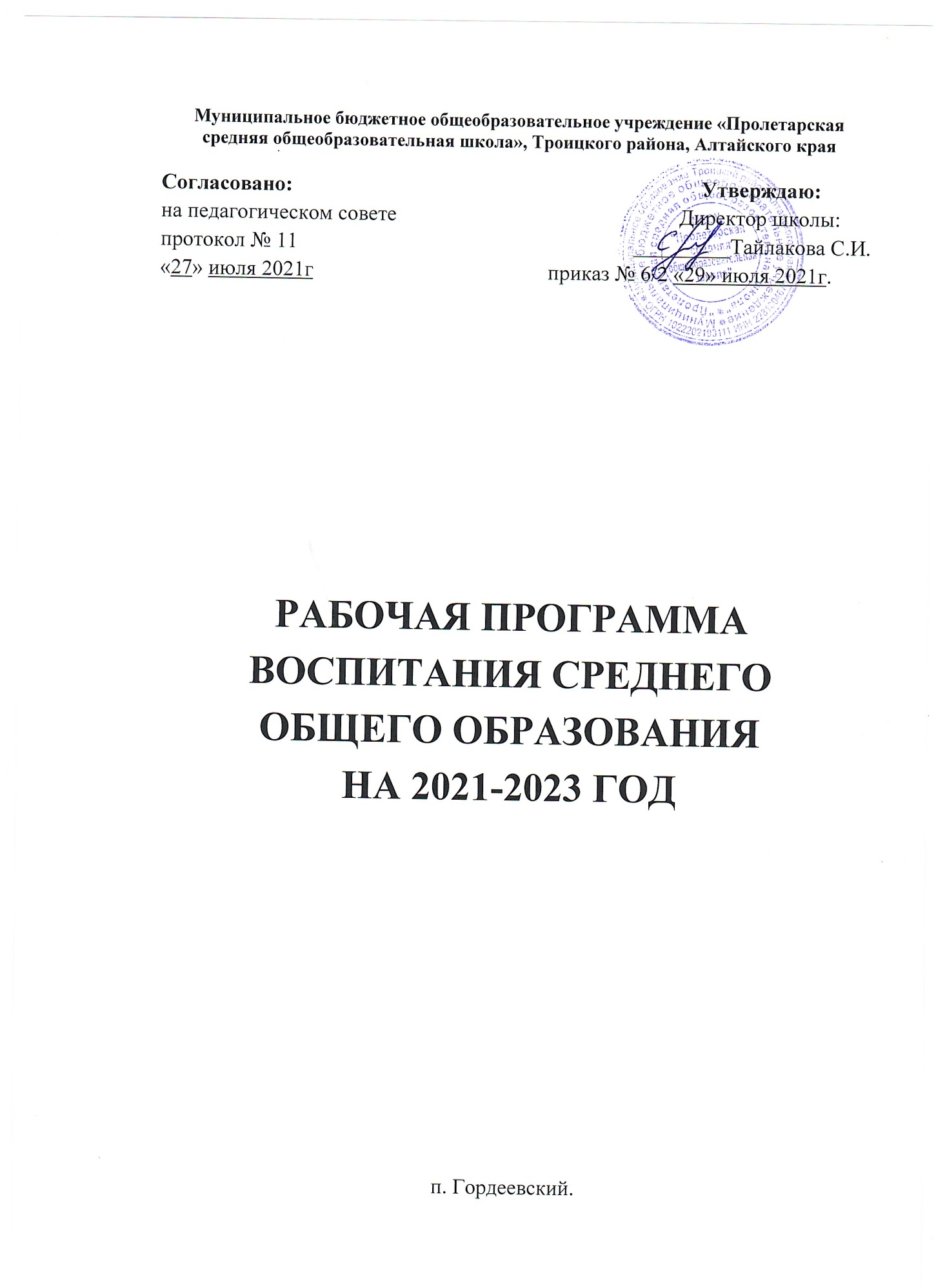 ОГЛАВЛЕНИЕ                                                                                                                            стр.ПОЯСНИТЕЛЬНАЯ ЗАПИСКА……………………………………………..3РАЗДЕЛ I. «Особенности организуемого в школе воспитательного процесса»……………………………………………………………………........5РАЗДЕЛ II. «Цель и задачи воспитания»……………………………………....8РАЗДЕЛ III.«Виды, формы и содержание деятельности»………………….113.1. ИНВАРИАТИВНЫЕ МОДУЛИ3.1.1. Модуль «Классное руководство»………...…………………………….113.1.2.  Модуль «Школьный урок»…………………………………………......13 3.1.3.Модуль «Курсы внеурочной деятельности и дополнительного образования»………………………………………………...………………….14 3.1.4. Модуль «Самоуправление»…………………………………………........16 3.1.5. Модуль «Профориентация»……………………………………………...173.1.6. Модуль «Работа с родителями»………………………………………….183.2. ВАРИАТИВНЫЕ МОДУЛИ 3.2.1. Модуль «Ключевые общешкольные дела»……………………………...203.2.2. Модуль «Детские общественные объединения»……………………......213.2.3. Модуль «Школьные СМИ»……………………………………………....223.2.4 Модуль «Организация предметно-эстетической среды»……………….233.2.5. Модуль «Волонтёрская деятельность»………………………………….243.2.6. Модуль «Экскурсии. Походы»…………………………………………...253.2.7. Модуль «Профилактика социально-негативных явлений, безопасность жизнедеятельности»……………………………………………………………..26  РАЗДЕЛ IV. Основные направления самоанализа воспитательной работы».27СОДЕРЖАНИЕ,  ФОРМЫ ВОСПИТАТЕЛЬНОЙ РАБОТЫ НА УЧЕБНЫЙ ГОД……………………………………………………………………………….30ПЛАН ВОСПИТАТЕЛЬНОЙ РАБОТЫ ШКОЛЫ ДЛЯ УЧАЩИХСЯ 10-11 КЛАССОВ……………………………………………………………………..32ПОЯСНИТЕЛЬНАЯ ЗАПИСКА  Рабочая программа воспитания муниципального бюджетного общеобразовательного учреждения «Пролетарская СОШ» (далее - Программа) разработана в соответствии с методическими рекомендациями «Примерная программа воспитания», утвержденной 02.06.2020 года на заседании Федерального учебно-методического объединения по общему образованию с Федеральными государственными образовательными стандартами (далее - ФГОС) общего образования, Приказом «О внесении изменений в некоторые федеральные государственные образовательные стандарты общего образования по вопросам воспитания обучающихся» (Минпросвещения России, 2020, №172)   Рабочая программа воспитания является обязательной частью Основной образовательной программы среднего общего образования МБОУ «Пролетарская СОШ»  Программа направлена на решение проблем гармоничного вхождения обучающихся в социальный мир и установления ответственных взаимоотношений с окружающими их людьми.   Одним из результатов реализации Программы станет приобщение обучающихся к российским традиционным духовным ценностям, правилам и нормам поведения в российском обществе. Программа призвана обеспечить достижение обучающимися  личностных результатов, указанных во ФГОС: формирование основ российской идентичности; готовность обучающихся к саморазвитию; мотивацию к познанию и обучению; ценностные установки и социально-значимые качества личности; активное участие в социально - значимой деятельности.   Программа воспитания показывает, каким образом педагоги (учитель, классный руководитель, педагог-организатор, педагог дополнительного образования, и т.п.) могут реализовать воспитательный потенциал их совместной с обучающимися деятельности и тем самым сделать школу воспитывающей организацией. В центре Программы воспитания в соответствии с Федеральными государственными образовательными стандартами (далее - ФГОС) общего образования находится личностное развитие обучающихся, формирование у них системных знаний о различных аспектах развития России и мира.   Программа воспитания — это не перечень обязательных для школы мероприятий, а описание системы возможных форм и методов работы с обучающимися. Программа воспитания МБОУ «Пролетарская СОШ» включает четыре основных раздела: Раздел «Особенности организуемого в школе воспитательного процесса». В этом разделе  кратко описана специфика деятельности школы в сфере воспитания: информация о специфике расположения школы, особенностях ее социального окружения, источниках положительного или отрицательного влияния на обучающихся, значимых партнерах школы, особенностях контингента обучающихся, оригинальных воспитательных находках школы, а также важных для школы принципах и традициях воспитания. Раздел «Цель и задачи воспитания». В этом разделе формулируются  цель воспитания и задачи, основанные на базовых общественных ценностях.Раздел «Виды, формы и содержание деятельности», в котором объясняется, каким образом будет осуществляться достижение поставленной цели и задач воспитания. Данный раздел состоит из нескольких инвариантных и вариативных модулей, каждый из которых ориентирован на одну из поставленных школой задач воспитания и соответствует одному из направлений воспитательной работы школы.  Инвариантными модулями  являются: «Классное руководство», «Школьный урок», «Курсы внеурочной деятельности и дополнительного образования», «Работа с родителями», «Детское самоуправление»,  «Профориентация».«Вариативные модули: «Ключевые общешкольные дела», «Детские объединения», «Школьные СМИ», «Экскурсии, походы», «Организация предметно-эстетической среды», «Безопасность жизнедеятельности (пожарная безопасность, дорожная безопасность, информационная безопасность, профилактика экстремизма и терроризма, профилактика распространения инфекционных заболеваний». Модули в Программе воспитания располагаются в соответствии с их значимостью в системе воспитательной работы школы. Деятельность педагогических работников МБОУ «Пролетарская СОШ» в рамках комплекса модулей направлена на достижение результатов освоения Основной образовательной программы среднего общего образования. 4.Раздел «Основные направления самоанализа воспитательной работы», в котором показано, каким образом в школе осуществляется самоанализ организуемой в ней воспитательной работы. Здесь приводится перечень основных направлений самоанализа, который дополнен указанием на его критерии и способы его осуществления.   К Программе воспитания прилагается ежегодный календарный план воспитательнойработы.  Программа воспитания не является инструментом воспитания: обучающегося воспитывает не документ, а педагогический работник - своими действиями, словами, отношениями. Программа позволяет педагогическим работникам МБОУ «Пролетарская СОШ» скоординировать свои усилия, направленные на воспитание учащихся 10-11 классов. РАЗДЕЛ I. «ОСОБЕННОСТИ ОРГАНИЗУЕМОГО В ШКОЛЕВОСПИТАТЕЛЬНОГО ПРОЦЕССА»Специфика расположения школы. Здание МБОУ «Пролетарская СОШ»  находится  по адресу: Троицкий район, п. Гордеевский, ул. Центральная, д.14.Природно-климатические особенности Троицкого района  характеризуется как  континентальные. Зима умеренно морозная, снежная, с устойчивым снежным покровом, что позволяет уделять большое внимание зимним видам спорта. Лето теплое, с чередованием жарких дней и переменной облачной погоды. Летние месяцы позволяют организовывать трудоустройство ребят в бригадах по ремонту школ.Территориальные особенности. Образовательное учреждение располагается у федеральной трассы Барнаул - Бийск. Рядом с посёлком проходит железная дорога, функционирует железнодорожная станция Гордеево. Школа активно сотрудничает с  учреждениями культуры: поселковой библиотекой,  домом культуры, которые находятся недалеко от школы. Большинство населения – люди пенсионного возраста. Трудоспособные жители занимаются сельскохозяйственным трудом, обслуживают железную дорогу, работают в школе, филиале Троицкой ЦРБ, в сельской администрации и  пяти поселковых магазинах.  Национальный состав населения – русские, немцы, татары, украинцы,  калмыки, алтайцы.   В социальном заказе родители ставят  на первое место план обеспечение социальной адаптации, развитие индивидуальных способностей, профессиональное самоопределение.  В школе созданы необходимые условия для обучения и воспитания детей в соответствии с требованиями ФГОС, учебные кабинеты, обеспечены компьютерной техникой и доступом в интернет. Имеются спортзал, стадион.Значимые партнеры школы - это ООО» Гордеевский комбикормовый завод», ООО «Нива», ИП «Нелюбов А.А.», ИП «Л.А.Клёнов», -это организации, которые оказывают МБОУ «Пролетарская СОШ» шефскую помощь.Особенности контингента учащихся. В 1 - 11 классах школы обучается до 25 обучающихся в зависимости от ежегодного набора десятиклассников в профильные классы. Состав обучающихся школы неоднороден и различается: По социальному статусу, который зависит от общего благополучия семьи или уровня воспитательного ресурса отдельных родителей. Присутствуют обучающиеся с неблагополучием, с девиантным поведением. Кроме того, ежегодно разрабатываются рабочие программы по курсам внеурочной деятельности, функционируют группы обучающихся по дополнительным общеразвивающим программам.Источники положительного или отрицательного влияния на детей.Педагоги Пролетарской школы – квалифицированные специалисты, имеющие  большой профессиональный опыт, способные работать со всеми категориями обучающихся. Педагоги - основной источник положительного влияния на детей, грамотно организуют образовательный процесс.Возможные отрицательные источники влияния на детей - социальные сети, компьютерные игры, а также отдельные родители с низким воспитательным ресурсом, неспособные грамотно управлять развитием и организацией досуга своего ребёнка. Оригинальные воспитательные находки школы Воспитательные системы класса, разработанные классными руководителями на основе системы персональных поручений, целенаправленных воспитательных мероприятий и оценочных инструментов; Модель сотрудничества с родителями обучающихся,  построенная на установлении конструктивных отношений и целенаправленной организации совместной деятельности по развитию школьного уклада;  Обеспечение 100% - ного охвата внеурочной деятельностью всех категорий обучающихся за счет профессионального ресурса педагогов школы. Модель управления результатами образования на основе системы распределения профессиональных поручений с учетом свободного выбора, обеспечивающая повышение уровня персональной ответственности каждого педагога за качество выполненной работы. Принципы взаимодействия педагогов, школьников и их родителей,на которых основывается процесс воспитания в МБОУ «Пролетарская СОШ»: −неукоснительное соблюдение законности и прав семьи и ребенка, соблюдения конфиденциальности информации о ребенке и семье, приоритета безопасности ребенка при нахождении в образовательной организации; −ориентир на создание в школе психологически комфортной среды для каждого ребенка и взрослого, без которой невозможно конструктивное взаимодействие школьников, педагогов и родителей; −реализация процесса воспитания через создание в школе детско-взрослых общностей, которые бы объединяли детей и педагогов яркими и содержательными событиями, общими позитивными эмоциями и доверительными отношениями друг к другу при активном привлечении родителей учащихся; −организация основных совместных дел школьников, педагогов и родителей как предмета совместной заботы и взрослых, и детей; −системность, целесообразность и нешаблонность воспитания как условия его эффективности. Основные традиции воспитания в МБОУ «Пролетарская СОШ»−стержень годового цикла воспитательной работы школы - ключевые общешкольные дела, через которые осуществляется интеграция воспитательных усилий педагогов; −важная составляющая каждого ключевого дела и большинства совместных дел школьников и педагогов - коллективная разработка, коллективное планирование, коллективное проведение и коллективный анализ их результатов; −условия в школе создаются для обеспечения по мере взросления ребёнка его растущей роли в совместных делах (от пассивного наблюдателя до организатора); −поощрение конструктивного межклассного и межвозрастного взаимодействия школьников, их социальной активности; −педагоги школы ориентированы на формирование коллективов в рамках школьных классов, студий, секций и иных детских объединений, на установление в них доброжелательных и товарищеских взаимоотношений; −ключевая фигура воспитания в школе - классный руководитель, реализующий по отношению к детям защитную, личностно развивающую, организационную, посредническую (в разрешении конфликтов) функции. РАЗДЕЛ II. «ЦЕЛЬ И ЗАДАЧИ ВОСПИТАНИЯ»Педагогический коллектив МБОУ «Пролетарская СОШ» видит своих воспитанников-выпускников как высоконравственных, творческих, компетентных граждан России, которые не отделяют судьбу Отечества от своих личных судеб, способных взять на себя ответственность за настоящее и будущее своей страны, живут, соблюдая духовно-культурные традиции народов России.На основании воспитательного идеала и базовых ценностей (семья, труд, Отечество, природа, мир, знания, культура, здоровье, человек) школа поставила следующую цель воспитания обучающихся на уровне среднего общего образования – личностное развитие школьников, проявляющееся в приобретении школьниками опыта осуществления социально значимых дел:опыта дел, направленных на заботу о своей семье, родных и близких;трудового опыта, опыта участия в производственной практике;опыта дел, направленных на пользу своему родному городу или селу, стране в целом, опыта деятельного выражения собственной гражданской позиции;опыта природоохранных дел;опыта разрешения возникающих конфликтных ситуаций в школе, дома или на улице;опыта самостоятельного приобретения новых знаний, проведения научных исследований, опыта проектной деятельности;опыта изучения, защиты и восстановления культурного наследия человечества, опыта создания собственных произведений культуры, опыта творческого самовыражения;опыта ведения здорового образа жизни и заботы о здоровье других людей;опыта оказания помощи окружающим, заботы о малышах или пожилых людях, волонтерского опыта;опыта самопознания и самоанализа, опыта социально приемлемого самовыражения и самореализации.Выделение данного приоритета связано с особенностями школьников юношеского возраста: с их потребностью в жизненном самоопределении, в выборе дальнейшего жизненного пути, который открывается перед ними на пороге самостоятельной взрослой жизни. Сделать правильный выбор старшеклассникам поможет имеющийся у них реальный практический опыт, который они могут приобрести в том числе и в школе. Важно, чтобы опыт оказался социально значимым, так как именно он поможет гармоничному вхождению школьников во взрослую жизнь окружающего их общества.Педагоги школы планируют достижение воспитательной цели через решение воспитательных задач:реализовывать воспитательные возможности общешкольных ключевых дел, поддерживать традиции их коллективного планирования, организации, проведения и анализа в школьном сообществе;реализовывать потенциал классного руководства в воспитании школьников, поддерживать активное участие классных сообществ в жизни школы;вовлекать школьников в кружки, секции, клубы, студии и иные объединения, работающие по школьным программам внеурочной деятельности, реализовывать их воспитательные возможности;использовать в воспитании детей возможности школьного урока, поддерживать использование на уроках интерактивных форм занятий с учащимися;инициировать и поддерживать ученическое самоуправление – как на уровне школы, так и на уровне классных сообществ;поддерживать деятельность функционирующих на базе школы детских общественных объединений и организаций;организовывать для школьников экскурсии, экспедиции, походы и реализовывать их воспитательный потенциал;организовывать профориентационную работу со школьниками;организовать работу школьных медиа, реализовывать их воспитательный потенциал;развивать предметно-эстетическую среду школы и реализовывать ее воспитательные возможности;организовать работу с семьями школьников, их родителями или законными представителями, направленную на совместное решение проблем личностного развития старших подростков.Задачи воспитанияРеализовывать воспитательные возможности общешкольных ключевых дел, поддерживать традиции их коллективного планирования, организации, проведения и анализа в школьном сообществе. Реализовывать потенциал классного руководства в воспитании школьников, поддерживать активное участие классных сообществ в жизни школы. Вовлекать школьников в кружки, секции, клубы, студии и иные объединения, работающие по школьным программам внеурочной деятельности, реализовывать их воспитательные возможности; Использовать в воспитании детей возможности школьного урока, поддерживать использование на уроках интерактивных форм занятий с учащимися; Способствовать развитию детского самоуправления в начальной школе через внедрение элементов ученического самоуправления на уровне классных сообществ; Организовывать для школьников экскурсии, походы и реализовывать их воспитательный потенциал; Организовать работу школьных бумажных и электронных СМИ, реализовывать их воспитательный потенциал; Развивать предметно-эстетическую среду школы и реализовывать ее воспитательные возможности; Организовать работу с семьями школьников, их родителями или законными представителями, направленную на совместное решение проблем личностного развития детей.РАЗДЕЛ III. «ВИДЫ, ФОРМЫ И СОДЕРЖАНИЕ ДЕЯТЕЛЬНОСТИ»Практическая реализация цели и задач воспитания осуществляется в рамках следующих направлений воспитательной работы школы. Каждое из них представлено в соответствующем модуле. 3.1. ИНВАРИАТИВНЫЕ МОДУЛИ3.1.1. Модуль «Классное руководство» Осуществляя классное руководство, педагог организует работу с классом индивидуальную работу с учащимися вверенного ему класса; работу с учителями, преподающими в данном классе; работу с родителями учащихся или их законными представителями.Работа с классом:−инициирование и поддержка участия класса в общешкольных ключевых делах, оказание необходимой помощи детям в их подготовке, проведении и анализе; −организация интересных и полезных для личностного развития ребенка совместных дел с учащимися вверенного ему класса (познавательной, трудовой, спортивно-оздоровительной, духовно-нравственной, творческой, профориентационной направленности), позволяющие с одной стороны, - вовлечь в них детей с самыми разными потребностями и тем самым дать им возможность самореализоваться в них, а с другой, - установить и упрочить доверительные отношения с учащимися класса, стать для них значимым взрослым, задающим образцы поведения в обществе. −проведение классных часов как часов плодотворного и доверительного общения педагога и школьников, основанных на принципах уважительного отношения к личности ребенка, поддержки активной позиции каждого ребенка в беседе, предоставления школьникам возможности обсуждения и принятия решений по обсуждаемой проблеме, создания благоприятной среды для общения. - сплочение коллектива класса через игры и тренинги на сплочение и командообразование; однодневные экскурсии, организуемые классными руководителями и родителями; празднования в классе дней рождения детей, включающие в себя подготовленные ученическими микрогруппами поздравления, сюрпризы, творческие подарки и розыгрыши; регулярные внутриклассные «огоньки» и вечера, дающие каждому школьнику возможность рефлексии собственного участия в жизни класса. - выработка совместно со школьниками законов класса, помогающих детям освоить нормы и правила общения, которым они должны следовать в школе. Индивидуальная работа с учащимися:−изучение особенностей личностного развития учащихся класса через наблюдение за поведением школьников в их повседневной жизни, в специально создаваемых педагогических ситуациях, в играх, погружающих ребенка в мир человеческих отношений, в организуемых педагогом беседах по тем или иным нравственным проблемам; результаты наблюдения сверяются с результатами бесед классного руководителя с родителями школьников, с преподающими в его классе учителями, а также (при необходимости) - с психологом. −поддержка старшего подростка в решении важных для него жизненных проблем (налаживания взаимоотношений с одноклассниками или учителями, выбора профессии, вуза и дальнейшего трудоустройства, успеваемости и т.п.), когда каждая проблема трансформируется классным руководителем в задачу для школьника, которую они совместно стараются решить. - коррекция поведения ребенка через частные беседы с ним, его родителями или законными представителями, с другими учащимися класса; через предложение взять на себя ответственность за то или иное поручение в классе. Работа с учителями, преподающими в классе:- регулярные консультации классного руководителя с учителями-предметниками, направленные на формирование единства мнений и требований педагогов по ключевым вопросам воспитания, на предупреждение и разрешение конфликтов между учителями и обучающимися; - проведение педагогических консилиумов, направленных на решение конкретных проблем класса и интеграцию воспитательных влияний на обучающихся; - привлечение учителей к участию во внутриклассных делах, дающих педагогам возможность лучше узнавать и понимать своих учеников, увидев их в иной, отличной от учебной, обстановке; - привлечение учителей к участию в родительских собраниях класса для объединения усилий в деле обучения и воспитания детей. Работа с родителями (законными представителями) обучающихся:- регулярное информирование родителей (законных представителей) о школьных успехах и проблемах их детей, о жизни класса в целом; - помощь родителям (законным представителям) обучающихся в регулировании отношений между ними, администрацией образовательной организации и учителями- предметниками; - организация родительских собраний, происходящих в режиме обсуждения наиболее острых проблем обучения и воспитания обучающихся; - создание и организация работы родительских комитетов классов, участвующих в управлении образовательной организацией и решении вопросов воспитания и обучения их детей. 3.1.2. Модуль «Школьный урок» Реализация школьными педагогами воспитательного потенциала урока предполагает следующее: −установление доверительных отношений между учителем и его учениками, способствующих позитивному восприятию учащимися требований и просьб учителя, привлечению их внимания к обсуждаемой на уроке информации, активизации их познавательной деятельности; −побуждение школьников соблюдать на уроке общепринятые нормы поведения, правила общения со старшими (учителями) и сверстниками (школьниками), принципы учебной дисциплины и самоорганизации; −привлечение внимания школьников к ценностному аспекту изучаемых на уроках явлений, организация их работы с получаемой на уроке социально значимой информацией - инициирование ее обсуждения, высказывания учащимися своего мнения по ее поводу, выработки своего к ней отношения; −использование воспитательных возможностей содержания учебного предмета через демонстрацию детям примеров ответственного, гражданского поведения, проявления человеколюбия и добросердечности, через подбор соответствующих текстов для чтения, задач для решения, проблемных ситуаций для обсуждения в классе; −применение на уроке интерактивных форм работы учащихся: интеллектуальных игр, стимулирующих познавательную мотивацию школьников; дидактического театра, где полученные на уроке знания обыгрываются в театральных постановках; дискуссий, которые дают учащимся возможность приобрести опыт ведения конструктивного диалога; групповой работы или работы в парах, которыеучат школьников командной работе и взаимодействию с другими детьми; −включение в урок игровых процедур, которые помогают поддержать мотивацию детей к получению знаний, налаживанию позитивных межличностных отношений в классе, помогают установлению доброжелательной атмосферы во время урока; −организация шефства мотивированных и эрудированных учащихся над их неуспевающими одноклассниками, дающего школьникам социально значимый опыт сотрудничества и взаимной помощи; −инициирование и поддержка исследовательской деятельности школьников в рамках реализации ими индивидуальных и групповых исследовательских проектов, что дает школьникам возможность приобрести навык самостоятельного решения теоретической проблемы, навык генерирования и оформления собственных идей, навык уважительного отношения к чужим идеям, оформленным в работах других исследователей, навык публичного выступления перед аудиторией, аргументирования и отстаивания своей точки зрения. 3.1.3. Модуль «Курсы внеурочной деятельности и дополнительного образования»Воспитание на занятиях школьных курсов внеурочной деятельности и дополнительного образования преимущественно осуществляется через: - вовлечение школьников в интересную и полезную для них деятельность, которая предоставит им возможности самоопределения, приобрести социально значимые знания, развить в себе важные для своего личностного развития социально значимые отношения, получить опыт участия в социально значимых делах; - формирование в секциях, в школьном спортивном клубе «Олимп», театральной студии «Экспромт»детско-взрослых общностей, которые могли бы объединять детей и педагогов общими позитивными эмоциями и доверительными отношениями друг к другу; - создание в детских объединениях традиций, задающих их членам определенные социально значимые формы поведения; - поддержку в детских объединениях школьников с ярко выраженной лидерской позицией и установкой на сохранение и поддержание накопленных социально значимых традиций; -поощрение педагогами детских инициатив и детского самоуправления. Реализация воспитательного потенциала курсов внеурочной деятельности и дополнительного образования происходит в рамках следующих выбранных школьниками видов деятельности. Познавательная деятельность.Курсы внеурочной деятельности, направленные на передачу школьникам социально значимых знаний, развивающие их любознательность, позволяющие привлечь их внимание к экономическим, политическим, экологическим, гуманитарным проблемам нашего общества, формирующие их гуманистическое мировоззрение и научную картину мира. Театральная деятельность и художественное творчество. Курсы внеурочной деятельности, создающие благоприятные условия для  самореализации школьников, направленные на раскрытие их творческих способностей, формирование чувства вкуса и умения ценить прекрасное, на воспитание ценностного отношения школьников к культуре и их общее духовно-нравственное развитие. Проблемно-ценностное общение. Курсы внеурочной деятельности, направленные на развитие коммуникативных компетенций школьников, воспитание у них культуры общения, развитие умений слушать и слышать других, уважать чужое мнение и отстаивать свое собственное, терпимо относиться к разнообразию взглядов людей. Туристско-краеведческая и экологическая деятельность. Курсы внеурочной деятельности и дополнительного образования, направленные на воспитание у школьников  экологического мышления, любви к своему краю, его истории, культуре, природе, на развитие самостоятельности и ответственности школьников, формирование у них навыков самообслуживающего труда. Спортивно-оздоровительная деятельность. Курсы внеурочной деятельности и дополнительного образования, направленные на физическое развитие школьников, развитие их ценностного отношения к своему здоровью, побуждение к здоровому образу жизни, воспитание силы воли, ответственности, формирование установок на защиту слабых («Школьный спортивный клуб»). 3.1.4. Модуль «Самоуправление» Поддержка детского самоуправления в школе помогает педагогам воспитывать в обучающихся инициативность, самостоятельность, ответственность, трудолюбие, чувство собственного достоинства, а обучающимся - предоставляет широкие возможности для самовыражения и самореализации. Это то, что готовит их к взрослой жизни.  Обучающиеся 10-11 классов способны самостоятельно организовать свою деятельность,  но всё же в некоторых ситуациях и старшие подростки нуждаются в направляющей роли педагога-куратора. На уровне школы:- через работу постоянно действующего школьного актива (Совет РДШ, Совет старшеклассников, инициирующего и организующего проведение личностно значимых для школьников событий (дней единых действий, всероссийских акций, соревнований, конкурсов, фестивалей, праздников, флешмобов)- через чередование традиционных поручений (ЧТП), На уровне классов:- через деятельность активистов представляющих интересы класса в общешкольных делах и обязанных информировать об основных общешкольных делах. На индивидуальном уровне:- через чередование традиционных поручений (ЧТП), вовлечение учащихся  в планирование, организацию, проведение и анализ общешкольных и внутриклассных дел; - через реализацию школьниками, взявшими на себя соответствующую роль, функций по контролю за порядком и чистотой в классе, уходом за классной комнатой, комнатными растениями и т.п. 3.1.5. Модуль «Профориентация»   Совместная деятельность педагогов и школьников по направлению «Профориентация» включает в себя профессиональное просвещение школьников; диагностику и консультирование по проблемам профориентации, организацию профессиональных проб школьников. Задача совместной деятельности педагога и ребенка - подготовить школьника к осознанному выбору своей будущей профессиональной деятельности. Создавая профориентационно значимые проблемные ситуации, формирующие готовность школьника к выбору, педагог актуализирует его профессиональное самоопределение, позитивный взгляд на труд в постиндустриальном мире, охватывающий не только профессиональную, но и внепрофессиональную составляющие такой деятельности.  На внешнем уровне: экскурсии на предприятия посёлка и района, дающие школьникам начальные представления о существующих профессиях и условиях работы людей, представляющих эти профессии. На уровне школы:совместное с педагогами изучение интернет ресурсов, посвященных выбору профессий, прохождение профориентационного онлайн-тестирования, участие во всероссийских проектах («Проектория» и т.п.)На уровне класса:циклы профориентационных часов общения, направленных на подготовку школьника к осознанному планированию и реализации своего профессионального будущего; Индивидуальный уровеньиндивидуальные консультации психолога (по возможности) и классного руководителя для школьников и их родителей по вопросам склонностей, способностей, дарований и иных индивидуальных особенностей детей, которые могут иметь значение в будущем в процессе выбора ими профессии. 3.1.6. Модуль «Работа с родителями» Работа с родителями или законными представителями школьников осуществляется для более эффективного достижения цели воспитания, которое обеспечивается согласованием позиций семьи и школы в данном вопросе. Работа с родителями или законными представителями школьников осуществляется в рамках следующих видов и форм деятельности На групповом уровне:- общешкольный родительский комитет, участвующий в управлении образовательной организацией и решении вопросов воспитания и социализации их детей; - родительские гостиные, на которых обсуждаются вопросы возрастных особенностей детей, формы и способы доверительного взаимодействия родителей с детьми, проводятся мастер- классы, семинары, круглые столы с приглашением специалистов; - общешкольные родительские собрания, происходящие в режиме обсуждения наиболее острых проблем обучения и воспитания школьников; - семейный всеобуч, на котором родители могли бы получать ценные рекомендации и советы от профессиональных психологов, врачей, социальных работников и обмениваться собственным творческим опытом и находками в деле воспитания детей; - родительские форумы при школьном интернет-сайте, на которых обсуждаются интересующие родителей вопросы, а также осуществляются виртуальные консультации психологов и педагогов. На индивидуальном уровне:- работа специалистов по запросу родителей для решения острых конфликтных ситуаций  участие родителей в педагогических консилиумах, собираемых в случае возникновения острых проблем, связанных с обучением и воспитанием конкретного ребенка; -  помощь со стороны родителей в подготовке и проведении общешкольных и внутриклассных мероприятий воспитательной направленности; - индивидуальное консультирование с целью координации воспитательных усилий педагогов и родителей. 3.2.ВАРИАТИВНЫЕ МОДУЛИ3.2.1. Модуль «Ключевые общешкольные дела» Ключевые дела - это главные традиционные общешкольные дела, в которых принимает участие большая часть обучающихся и которые обязательно планируются, готовятся, проводятся и анализируются совместно педагогическими работниками и обучающимися. Это не набор календарных праздников, отмечаемых в школе, а комплекс коллективных творческих дел, интересных и значимых для обучающихся, объединяющих их вместе с педагогическими работниками в единый коллектив. Ключевые дела обеспечивают включенность в них большого числа обучающихся и взрослых, способствуют интенсификации их общения, ставят их в ответственную позицию к происходящему в школе. Введение ключевых дел в жизнь школы помогает преодолеть мероприятийный характер воспитания, сводящийся к набору мероприятий, организуемых педагогическими работниками для учеников. Вовлечение обучающихся в ключевые общешкольные мероприятия способствует поощрению социальной активности обучающихся, развитию позитивных межличностных отношений между педагогическими работниками и воспитанниками, формированию чувства доверия и уважения друг к другу. Воспитательная работа по реализации модуля3.2.2. Модуль «Детские общественные объединения»Действующее на базе образовательной организации детские общественные объединения - это добровольные и целенаправленные формирования, созданные по инициативе детей и взрослых, объединившихся на основе общности интересов для реализации общих целей. Воспитание в детских общественных объединениях осуществляется через: - утверждение и последовательную реализацию в детском общественном объединении демократических процедур (выборы руководящих органов объединения, подотчетность выборных органов общему сбору объединения; ротация состава выборных органов и т.п.), дающих ребенку возможность получить социально значимый опыт гражданского поведения; - организацию общественно полезных дел, дающих детям возможность получить важный для их личностного развития опыт деятельности, направленной на помощь другим людям, своей школе, обществу в целом; развитие  умения сопереживать, общаться, слушать и слышать других.- поддержку и развитие в детском объединении его традиций, формирующих у ребенка чувство общности с другими его членами, чувство причастности к тому, что происходит в объединении; −участие членов детских общественных объединений в волонтерских акциях, деятельности на благо конкретных людей и социального окружения в целом. Календарь дней единых действий Российского движения школьников 3.2.3. Модуль «Школьные СМИ»Цель школьных медиа (совместно создаваемых обучающимися и педагогами средств распространения текстовой, и видео информации) - развитие коммуникативной культуры школьников, формирование навыков общения и сотрудничества, поддержка творческой самореализации учащихся. Воспитательный потенциал школьных медиа реализуется в рамках следующих видов и форм деятельности:- информационно-техническая поддержка школьных мероприятий, осуществляющая видеосъемку и мультимедийное сопровождение школьных мероприятий; - школьная Интернет-группа - сообщество обучающихся и педагогов, поддерживающее Интернет-сайт школы и группу «МБОУ «Пролетарская СОШ» в социальных сетях «Одноклассники» и «Вконтакте» с целью освещения деятельности образовательной организации в информационном пространстве, привлечения внимания общественности к образовательной организации, информационного продвижения ценностей школы и организации виртуальной диалоговой площадки, на которой детьми, учителями и родителями (законными представителями) могли бы открыто обсуждаться значимые для школы вопросы. 3.2.4.  Модуль «Организация предметно-эстетической среды» Окружающая обучающегося предметно-эстетическая среда школы, при условии ее грамотной организации, обогащает внутренний мир обучающегося, способствует формированию у него чувства вкуса и стиля, создает атмосферу психологического комфорта, поднимает настроение, предупреждает стрессовые ситуации, способствует позитивному восприятию обучающимся школы.  3.2.5. Модуль «Волонтерская деятельность» Волонтерство - это участие обучающихся в общественно-полезных делах, деятельности на благо конкретных людей и социального окружения в целом. Волонтерство позволяет развивать коммуникативную культуру, умение общаться, слушать и слышать, эмоциональный интеллект, эмпатию, умение сопереживать. Воспитательный потенциал волонтерства реализуется следующим образом: на внешкольном уровне:- посильная помощь, оказываемая школьниками пожилым людям, проживающим в п. Гордеевский, Октябрьский;- привлечение обучающихся к совместной работе с учреждениями социальной сферы (детский сад «Цыплёнок»);- участие обучающихся (с согласия родителей (законных представителей) к сбору помощи нуждающимся;на уровне образовательной организации: участие обучающихся в организации праздников, торжественных мероприятий, встреч с гостями школы, шефская работа старшеклассников с учащимися начальной школы, экологические десанты, экологические акции.На базе образовательной организации создан волонтерский отряд «Драйв».3.2.6. Модуль «Экскурсии, экспедиции, походы»   Экскурсии, походы помогут школьнику расширить свой кругозор, получить новые знания об окружающей его социальной, культурной, природной среде, научиться уважительно и бережно относиться к ней, приобрести важный опыт социально одобряемого поведения в различных внешкольных ситуациях.   На экскурсиях и в походах создаются благоприятные условия для воспитания у обучающихся самостоятельности и ответственности, формирования у них навыков самообслуживающего труда, преодоления их инфантильных и эгоистических наклонностей, обучения рациональному использованию своего времени, сил, имущества. Воспитательная работа по реализации модуля3.2.7.Модуль «Профилактика социально-негативных явлений,  безопасность жизнедеятельности (пожарная безопасность, дорожная безопасность, информационная безопасность, профилактика экстремизма и терроризма, профилактика распространения инфекционных заболеваний» Модуль «Безопасность жизнедеятельности» реализуется через систему классных часов, общешкольных мероприятий, индивидуальные беседы. Для каждого класса разрабатывается перечень классных часов в рамках данного модуля, представленный в  индивидуальных планах воспитательной работы. Для этого в образовательной организации используются следующие формы работы: - «Уроки доброты», классные часы, интерактивные игры для формирования толерантного отношения друг к другу, умения дружить, ценить дружбу; - Интерактивные беседы для формирования у обучающихся культуры общения (коммуникативные умения), формирование умение высказывать свое мнение, отстаивать его, а также признавать свою неправоту в случае ошибки; Тренинги по формированию навыков безопасного поведения.На индивидуальном уровне:- Консультации, тренинги, беседы, диагностика. - Выявление факторов, оказывающих отрицательное воздействие на развитие личности и способствующие совершению им правонарушений. - Помощь в личностном росте, помощь в формировании адекватной самооценки, развитие познавательной и нравственно-эстетической и патриотической культуры, в формировании навыков самопознания, развитии коммуникативных и поведенческих навыков, навыков саморегуляции и др. - Социально-психологические мониторинги с целью раннего выявления проблем. Формирование опыта безопасного поведения — важнейшая сторона воспитания подростка. Серьёзная подготовка старших школьников в вопросах безопасного поведения в различных опасных и чрезвычайных ситуациях, соблюдение ими правил дорожного движения и пожарной безопасности, не пренебрежение правилами личной гигиены и нормами здорового образа жизни в большинстве случаев являются причиной избежаниянесчастных случаев и гибели детей. РАЗДЕЛ  IV. ОСНОВНЫЕ НАПРАВЛЕНИЯ САМОАНАЛИЗА ВОСПИТАТЕЛЬНОЙ РАБОТЫ»  Самоанализ организуемой в школе воспитательной работы осуществляется по выбранным самой школой направлениям и проводится с целью выявления основных проблем школьного воспитания и последующего их решения. Самоанализ осуществляется ежегодно силами самой школы (организованной рабочей группы педагогов).Основные принципы осуществления самоанализа воспитательной работы в школе, являются: принцип гуманистической направленности самоанализа (уважительное отношение как к воспитанникам, так и к педагогическим работникам); принцип приоритета анализа сущностных сторон воспитания (изучение не количественных его показателей, а качественных - таких как содержание и разнообразие деятельности, характер общения и отношений между обучающимися и педагогическими работниками); принцип развивающего характера самоанализа (использование результатов для совершенствования воспитательной деятельности педагогических работников: грамотной постановки ими цели и задач воспитания, умелого планирования своей воспитательной работы, адекватного подбора видов, форм и содержания их совместной с обучающимися деятельности);принцип разделенной ответственности за результаты личностного развития обучающихся (понимание того, что личностное развитие обучающихся - это результат как социального воспитания (в котором школа участвует наряду с другими социальными институтами), так и стихийной социализации и саморазвития обучающихся). 1.Управление воспитательным процессом в образовательной организации Большинство педагогов имеют чёткое представление о нормативно-методических документах, регулирующих воспитательный процесс в школе, о своих должностных обязанностях и правах, сфере своей ответственности. Администрацией создаются условия для профессионального роста педагогов в сфере воспитания (курсы повышения квалификации, участие в конкурсе «Самый классный классный», интерактивные обучающие семинары). Разработаны и пошагово внедряются критерии оценки качества деятельности классных руководителей со своими воспитанниками. 2.Ресурсное обеспечение воспитательного процесса в образовательной организации. В школе созданы необходимые условия для организации воспитательной работы, проведения мероприятий, спортивных соревнований, мероприятий для всех участников воспитательного процесса, а также проведения профилактической работы. В школе имеются спортивный зал, стадион. Для проведения различного рода мероприятий активно используется актовый зал. В соответствии с современными требованиями к обеспечению учебно-воспитательного процесса школа информатизирована. Создан школьный информационно-библиотечный центр. Функционирует Служба школьной медиации (примирения). Используются ресурсы социальных партнеров. 3.Анализ воспитательной деятельности педагогов определил ряд ключевых проблем: 	- затруднения в определении цели и задач своей воспитательной деятельности; 	- проблемы с реализацией воспитательного потенциала совместной с детьми деятельности; - не всегда и не все стремятся к формированию вокруг себя привлекательных для школьников детско-взрослых общностей;- стиль общения педагогов со школьниками не всегда доброжелателен, доверительные отношения складываются не со всеми школьниками. 4.Анализ результатов воспитания, социализации и саморазвития и личностного развития школьников каждого класса выявил следующие проблемы:- недостаточность развития умения сотрудничать со взрослыми и сверстниками в процессе образовательной, общественно полезной, учебно-исследовательской, творческой и других видах деятельности, умения находить выходы из спорных ситуаций; - недостаточная сформированность ответственного отношения к учению, готовности и способности к саморазвитию и самообразованию, осознанному выбору и построению дальнейшей индивидуальной траектории образования; - недостаточная сформированность мотивации к участию в школьном самоуправлении и общественной жизни. 	- трудности в профессиональном самоопределении. Состояние организуемой в школе совместной деятельности обучающихся и взрослых.Критерий: наличие в школе интересной, насыщенной событиями и личностно-развивающей совместной деятельности обучающихся и взрослых.Способы получения информации:беседы с обучающимися и их родителями, педагогическими работниками, лидерами ученического самоуправления,анкетирование обучающихся и их родителей, педагогов, лидеров ученического самоуправления.Осуществляется анализ педагогом, ответственным за ВР, классными руководителями, активом старшеклассников и родителями, хорошо знакомыми с деятельностью школы. Полученные результаты обсуждаются на заседании методического объединения классных руководителей или педагогическом совете школы.Вопросы самоанализа:качество проводимых общешкольных ключевых дел;качество совместной деятельности классных руководителей и их классов;качество организуемой в школе внеурочной деятельности;качество реализации личностно-развивающего потенциала школьных уроков;качество существующего в школе ученического самоуправления;качество функционирующих на базе школы детских общественных объединений;качество проводимых в школе экскурсий, экспедиций, походов;качество профориентационной работы школы;качество работы школьных медиа;качество организации предметно-эстетической среды школы;качество взаимодействия школы и семей обучающихсяСОДЕРЖАНИЕ И ФОРМЫ ВОСПИТАТЕЛЬНОЙ РАБОТЫ НА УЧЕБНЫЙ ГОДПЛАН ВОСПИТАТЕЛЬНОЙ РАБОТЫ ШКОЛЫ ДЛЯ ОБУЧАЮЩИХСЯ 10-11 КЛАССОВСодержание и виды деятельностиФормы деятельностиНа уровне школы и классаЕжегодные совместно разрабатываемые и реализуемые обучающимися и педагогическими работниками комплексы дел (благотворительной, экологической, патриотической, трудовой направленности), ориентированные на преобразование окружающего школу социума;Социально - значимые проекты Ежегодно проводимые творческие (театрализованные, музыкальные, литературные и т.п.) дела, связанные со значимыми для обучающихся и педагогических работников знаменательными датами и в которых участвуют все классы.Общешкольные праздники, школьные проектыСвязанные с переходом обучающихся на следующую ступень образования, символизирующие приобретение ими новых социальных статусов в школе и развивающие школьную идентичность обучающихсяТоржественные 	ритуалы, посвящения Активное участие обучающихся и педагогических работников в жизни школы, защита чести школы в конкурсах, соревнованиях, олимпиадах, значительный вклад в развитие школыРайонные и краевые конкурсы, соревнованияДелегирование представителей классов в общешкольные советы дел, ответственных за подготовку общешкольных ключевых делВыборные собрания учащихсяРеализация общешкольных ключевых делУчастие классных коллективовИтоговый анализ общешкольных ключевых дел, участие представителей классов в итоговом анализе проведенных дел на уровне общешкольных советов дела.Отчетный час для обучающихся, педагогов и родителейНа индивидуальном уровнеНаблюдение за поведением обучающегося, за его отношениями со сверстниками, старшими и младшими обучающимися, с учителями  и другими взрослыми;Организованные 	ситуации 	подготовки, проведения и анализа ключевых делКоррекция поведения обучающегося (при необходимости) через предложение взять в следующем ключевом деле на себя роль ответственного за тот или иной фрагмент общей работы.Частные беседы с обучающимся; Включение в совместную работу с другими обучающимися, которые могли бы стать хорошим примером для обучающегосяВовлечение каждого обучающегося в ключевые дела школы (по возможности) в качестве ответственного участника в роли: постановщиков, исполнителей, ведущих, декораторов, корреспондентов, ответственных за костюмы и оборудование, ответственных за приглашение и встречу гостей и т.п.);Распределение и поручение ролей учащимся классаНазвание школьного объединенияКлассСодержание деятельности«Алые паруса» 2-4Обогащение учащихся знаниями о родном крае, районе,  воспитание любви к родному посёлку; формирование экологического мышления, гражданственных понятий и навыков. Реализация творческого потенциала.Юные инспектора дорожного движения3-4Начальная военная допризывная подготовка, включающая в себя как физическое, так и интеллектуальное развитие учащихся; формирование правильных жизненных взглядов в различных аспектах. Повышение уровня теоретических знаний по законодательству у обучающихся; развитие у детей гражданственности и патриотизма как важнейших духовно-нравственных и социальных ценностей, а также высокой дисциплинированности и ответственности.Содержание и виды деятельностиФормы деятельностиОрганизация классными руководителями и родителями обучающихся совместных видов коллективной познавательной и спортивно - оздоровительной деятельности Регулярные пешие прогулки, экскурсии на предприятия посёлка, на природу, в музеи и театры г. Барнаула, Бийска (по возможности), в музей с. Троицкое, в музей Германа Титова в с. Полковниково.Интерактивные занятия, сюжетно - ролевые игры с распределением среди обучающихся ролей и соответствующих им заданий, например: «фотографов», «разведчиков»,«гидов», «корреспондентов», «оформителей».№ п/пНаправлениеКритерииСпособ получения информацииОтветственныеОценочный инструментарий1.Результаты воспитания, социализации и саморазвития обучающихсяДинамика личностного развития обучающихся каждого классаПедагогическое наблюдение (в протокол МО - наличие проблем)Классные руководители, педагог, ответств. за ВРМетодика Н.П. Капустиной и М. И. Шиловой2.Состояние совместной деятельности обучающихся и взрослыхНаличие интересной, событийно насыщенной и личностно развивающей совместной деятельностиобучающихся и взрослыхБеседы с обучающимися и их родителями, педагогическими работниками, лидерами класса и школы.  Педагог, ответств. за ВР, классные руководители, активные родители Анкеты (опросы) для учащихся и родителей по итогам проведения воспитательных мероприятийДата Название события Направление РДШ Ответственный педагог 1 сентября День знаний Личностное развитие 3 сентября День солидарности в борьбе с терроризмом Гражданская активность 30 сентября Выборы в органы ученического Самоуправления ООГражданская активность Первый выходной октября День пожилых людей Гражданская активность 5 октября День учителя Личностное развитие 4 ноября День Народного единства Гражданская активность 20 ноября Всемирный день Ребенка Гражданская активность 3воскресенье ноября День памяти жертв ДТП Гражданская активность 25 ноября День Матери Гражданская активность 9  декабря День Героев Отечества Гражданская активность 12 декабря День Конституции России Гражданская активность 23 февраля День Защитника Отечества Военно-патриотическое 8 марта Международный женский день Личностное развитие 18 марта День присоединения Крыма к России Гражданская активность 27 марта Всемирный День театра Личностное развитие 3-я неделя марта Единый день профориентации Личностное развитие 7 апреля Всемирный День здоровья Личностное развитие 12 апреля День космонавтики Гражданская активность 1 мая Праздник весны и труда Гражданская активность 9 мая День Победы Гражданская активность 1 июня День защиты детей Личностное развитие 23 июня Международный Олимпийский день Личностное развитие КлючевыеобщешкольныеделаКлючевыеобщешкольныеделаКлючевыеобщешкольныеделаКлючевыеобщешкольныеделаКлючевыеобщешкольныеделаКлючевыеобщешкольныедела Дела  Дела КлассыКлассыДата Дата ОтветственныеСентябрьСентябрьСентябрьСентябрьСентябрьСентябрьДень Знаний. День Знаний. 1-4 1-4 1.09.2020 1.09.2020 Ответств. за ВРДень солидарности в борьбе с терроризмом День солидарности в борьбе с терроризмом 1-4 1-4 03.0903.09Кл. руководители Декада безопасности дорожного движения(по отдельному плану)Акция «Внимание, дети!» (безопасное поведение на дорогах)Декада безопасности дорожного движения(по отдельному плану)Акция «Внимание, дети!» (безопасное поведение на дорогах)1-4 1-4 06.09 – 18.0906.09 – 18.09Кл. руководители, ответственный за безопасность Международный день грамотности Международный день грамотности 2-4 2-4 08.0908.09Кл. руководители ОктябрьОктябрьОктябрьОктябрьОктябрьОктябрьВсемирный день 	защиты животных 1-41-404.1004.1004.10Классные руководители Акция «Спасибо вам, учителя!»Праздничный концерт, посвящённый Дню учителя2-42-405.1005.1005.10Ответств. за ВР, Совет старшеклассниковВсероссийский урок «Экология и Энергосбережение» в рамках Всероссийского фестиваля энергосбережения #ВместеЯрче1-41-416.1016.1016.10Классные руководители Международный деньшкольных библиотек . Викторина «Любимые сказки»1-41-425.1025.1025.10Библиотекарь, классные руководителиНоябрьНоябрьНоябрьНоябрьНоябрьНоябрьНоябрьДень народного единства (4 ноября) Акция «День народного единства»  (классные часы, выставки рисунков, фестиваль стихов, песен, сказок народов России1-41-404.1104.1104.11классные руководителиДень синички. Акция «Птичья столовая». Конкурс презентаций, стихотворений, инсценировок. (Очно- заочный формат в зависимости от эпидемиологической ситуации)2-42-412.1112.1112.11классные руководителиДень Матери . Видеопоздравления мамам. Портретная галерея «Самая лучшая мама»1-41-426.1126.1126.11Ответств. за ВР,Кл. руководителиУрок толерантности «Все мы разные, но мы вместе»1-41-415.11- 20.1115.11- 20.1115.11- 20.11Ответств. за ВР,Кл. руководителиСпортивная эстафета «Весёлые старты»1-41-4В течение месяцаВ течение месяцаВ течение месяцаОрганизаторы, кл. руководителиУрок здоровья «Всё о гриппе, ОРВИ, ОРЗ и коронавирусной инфекции. Меры безопасности.1-41-422.11-24.1122.11-24.1122.11-24.11Ответств. за ВР,Кл. руководителиДекабрьДекабрьДекабрьДекабрьДекабрьДекабрьДекабрьДень Неизвестного СолдатаКонкурс чтецов «Имя твоё неизвестно…Подвиг твой бессмертен».1-41-403.1203.1203.12классные руководителиДень героев Отечества. Возложение цветов  к памятнику односельчанам-участникам Великой Отечественной войны1-41-409.1209.1209.12классные руководителиДень Конституции РФ Неделя правовой культуры Классные часы «Все ребята знать должны основной закон страны», посвящённые Дню Конституции РФ1-41-411.12-12.1211.12-12.1211.12-12.12классные руководителиМастерская Деда Мороза1-41-415.12-22.1215.12-22.1215.12-22.12Классные руководителиНовогодние утренники ( формат в зависимости от эпидемиологической ситуации)1-4 1-4 24.12-28.1224.12-28.1224.12-28.12Ответств. за ВР,классные руководителиНовогодняя акция «Безопасные каникулы»1-41-420.12-25.1220.12-25.1220.12-25.12Преподаватель ОБЖЯнварьЯнварьЯнварьЯнварьЯнварьЯнварьЯнварьДень полного освобождения Ленинграда от фашисткой блокады (1944) 1-4 1-4 1-4 1-4 27.01.2022Организаторы, классные руководители Классные часы в рамках Недели «Безопасный Интернет»1-41-41-41-401.02-05.02Ответств. за ВР, классные руководителиФевральФевральФевральФевральФевральФевральФевральДень российской науки 3-43-43-43-408.02Организаторы, классные руководителиДень памяти о россиянах, исполнявших служебный долг за пределами Отечества 1-41-41-41-415.02классные руководителиИгра «Зарничка», посвящённая Дню защитников Отечества1-41-41-41-414.02-20.02Ответств. за ВР,Совет старш-ков, классные руководителиДень защитника Отечества. Единый классный час1-41-41-41-422.02Ответств. за ВР,классные руководителиДень книгодарения.Акция «Книжкина больница»2-42-42-42-414.02Педгог -библиотекарьМартМартМартМартМартМартМартВсемирный день гражданской обороны 1-41-41-41-401.03Классныеруководители Международный женский деньКонцерт «Праздник бабушек и мам»1-41-41-41-404.03Зам.директора по ВР,  кл. руководители День воссоединения Крыма и России. Виртуальное путешествие по Крымскому полуострову.2-42-42-42-418.03классные руководители Всероссийская неделя детской и юношеской книги. Презентация книг Алтайских авторов.1-41-41-41-423-29 Педагог-библиотекарь Всероссийская неделя музыки для детей и юношества. «Угадай мелодию!» музыкальная викторина.1-41-41-41-423-29 Учитель музыки Всемирный день Земли, День Воды, День птиц, День защиты окружающей среды1-4 1-4 1-4 1-4 В течение месяца Ответств. за ВР,Кл. руководители Акция «Защитим первоцветы» 1-4 1-4 1-4 1-4 В течение месяца Кл. руководители АпрельАпрельАпрельАпрельАпрельАпрельАпрельГагаринский урок «Космос – это мы».1-4 1-4 1-4 1-4 12 классные руководители Международный День Земли . Акция «Чистый школьный двор»1-4 1-4 1-4 1-4 22 классные руководители Уроки безопасности1-41-41-41-4В течение месяцаклассные руководителиМайМайМайМайМайМайМайПраздничные мероприятия, посвящённые Дню Победы советского народа в ВОВ 1941 –1945 (9 мая) 1-41-41-41-430.04 -06.05Ответств. за  ВР, организаторы, классные руководители Международный день семьи. «Семейные посиделки» ( формат в зависимости от эпидемиологической ситуации)1-41-41-41-415.05классные руководителиЛинейка «Последний звонок»1-41-41-41-424 мая Ответств. за  ВР, классные руководителиПраздник «Прощание с начальной школой».4444Последняя неделяЗам.по ВР, организаторы ПДОДетскиеобщественныеобъединенияДетскиеобщественныеобъединенияДетскиеобщественныеобъединенияДетскиеобщественныеобъединенияДетскиеобщественныеобъединенияДетскиеобщественныеобъединенияДетскиеобщественныеобъединенияДела, события, мероприятияКлассыКлассыКлассыКлассыОриентировочное времяпроведенияОтветственныеРабота отряда ЮИДД ( по отдельному плану)3-43-43-43-4В течение года Руководитель отряда 	ЮИД «Алые паруса»2-42-42-42-4В течение года Ответств. за ВРЭкскурсии, экспедиции, походыЭкскурсии, экспедиции, походыЭкскурсии, экспедиции, походыЭкскурсии, экспедиции, походыЭкскурсии, экспедиции, походыЭкскурсии, экспедиции, походыЭкскурсии, экспедиции, походыПосещение поселковой библиотеки 1-4 1-4 1-4 1-4 В течение года классные руководители Экскурсия в пожарную часть п. Гордеевский1-41-41-41-4Сентябрь-октябрьОтветств. за ВР, классные руководителиПосещение музеев и театров г. Барнаула, Бийска (по возможности), музея Г.Титова в с. Полковниково1-4 1-4 1-4 1-4 В течение года классные руководители Пешеходные прогулки,экскурсии по посёлку1-4 1-4 1-4 1-4 В течение года классные руководители Организация предметно-эстетической средыОрганизация предметно-эстетической средыОрганизация предметно-эстетической средыОрганизация предметно-эстетической средыОрганизация предметно-эстетической средыОрганизация предметно-эстетической средыОрганизация предметно-эстетической средыВыставки рисунков, фотографий творческих работ, посвященных событиям и памятным датам 1-4 1-4 1-4 1-4 В течение года Классные руководителиОформление классных уголков 1-4 1-4 1-4 1-4 В течение года Классные руководители Трудовые десанты по уборке территории школы 1-4 1-4 1-4 1-4 В течение года Классные руководители Праздничное украшение кабинетов, окон кабинета 1-4 1-4 1-4 1-4 В течение года Классные руководители РаботасродителямиРаботасродителямиРаботасродителямиРаботасродителямиРаботасродителямиРаботасродителямиРаботасродителямиУчастие родителей в проведении общешкольных, 1-4 1-4 1-4 1-4 В течение года Заместитель директора по ВР, классные классных мероприятий: «Международный день семьи», «Бессмертный полк»,  новогодний утренник, «Мама, папа, я – отличная семья!», классные «огоньки» и др. 1-41-41-41-4В течение годаКлассные руководители, организаторы Общешкольное родительское собрание 1-4 1-4 1-4 1-4 1раз/четверть Директор школы Информационное оповещение через школьный сайт 1-4 1-4 1-4 1-4 В течение года Зам.директора по ВР Индивидуальные консультации 1-4 1-4 1-4 1-4 В течение года Классные руководители Совместные с детьми походы, экскурсии. 1-4 1-4 1-4 1-4 По плану Классные руководители Работа Совета профилактики с  неблагополучными  семьями  по вопросам воспитания, обучения детей 1-4 1-4 1-4 1-4 По плану Совета Председатель Совета Содержание и виды деятельностиФормы деятельностиНа уровне школы и классаЕжегодные совместно разрабатываемые и реализуемые обучающимися и педагогическими работниками комплексы дел (благотворительной, экологической, патриотической, трудовой направленности), ориентированные на преобразование окружающего школу социума;Социально - значимые проекты Ежегодно проводимые творческие (театрализованные, музыкальные, литературные и т.п.) дела, связанные со значимыми для обучающихся и педагогических работников знаменательными датами и в которых участвуют все классы.Общешкольные праздники, школьные проектыСвязанные с переходом обучающихся на следующую ступень образования, символизирующие приобретение ими новых социальных статусов в школе и развивающие школьную идентичность обучающихсяТоржественные ритуалы, посвящения Активное участие обучающихся и педагогических работников в жизни школы, защита чести школы в конкурсах, соревнованиях, олимпиадах, значительный вклад в развитие школыРайонные и краевые конкурсы, соревнованияДелегирование представителей классов в общешкольные советы дел, ответственных за подготовку общешкольных ключевых делВыборные собрания учащихсяРеализация общешкольных ключевых делУчастие  классных коллективовИтоговый анализ общешкольных ключевых дел, участие представителей классов в итоговом анализе проведенных дел на уровне общешкольных советов дела.Отчетный час для обучающихся, педагогов и родителейНа индивидуальном уровнеНаблюдение за поведением обучающегося, за его отношениями со сверстниками, старшими и младшими обучающимися, с педагогическими работниками и другими взрослыми;Организованные ситуации 	подготовки, проведения и анализа ключевых делКоррекция поведения обучающегося (при необходимости) через предложение взять в следующем ключевом деле на себя роль ответственного за тот или иной фрагмент общей работы.Частные беседы с обучающимся; Включение в совместную работу с другими обучающимися, которые могли бы стать хорошим примером для обучающегосяВовлечение каждого обучающегося в ключевые дела школы (по возможности) в качестве ответственного участника в роли: постановщиков, исполнителей, ведущих, декораторов, корреспондентов, ответственных за костюмы и оборудование, ответственных за приглашение и встречу гостей и т.п.);Распределение и поручение ролей учащимся классаНазвание школьного объединенияКлассСодержание деятельности«Алые паруса» 5-7Обогащение учащихся знаниями о родном крае, районе,  воспитание любви к родному посёлку; формирование экологического мышления, гражданственных понятий и навыков. Реализация творческого потенциала.Юные инспектора дорожного движения5-9Начальная военная допризывная подготовка, включающая в себя как физическое, так и интеллектуальное развитие учащихся; формирование правильных жизненных взглядов в различных аспектах. Повышение уровня теоретических знаний по законодательству у обучающихся; развитие у детей гражданственности и патриотизма как важнейших духовно-нравственных и социальных ценностей, а также высокой дисциплинированности и ответственности.Содержание и виды деятельностиФормы деятельностиОрганизация классными руководителями и родителями обучающихся совместных видов коллективной познавательной и спортивно - оздоровительной деятельности Регулярные пешие прогулки, экскурсии на предприятия посёлка, на природу, в музеи и театры  г. Барнаула, Бийска (по возможности), в музей с. Троицкое, в музей Германа Титова в с. Полковниково.Интерактивные занятия, сюжетно - ролевые игры с распределением среди обучающихся ролей и соответствующих им заданий, например: «фотографов», «разведчиков»,«гидов», «корреспондентов», «оформителей».№ п/пНаправлениеКритерииСпособ получения информацииОтветственныеОценочный инструментарий1.Результаты воспитания, социализации и саморазвития обучающихсяДинамика личностного развития обучающихся каждого классаПедагогическое наблюдение (в протокол МО - наличие проблем)Классные руководители, педагог, ответств. за ВРМетодика Н.П. Капустиной и М. И. Шиловой2.Состояние совместной деятельности обучающихся и взрослыхНаличие интересной, событийно насыщенной и личностно развивающей совместной деятельностиобучающихся и взрослыхБеседы с обучающимися и их родителями, педагогическими работниками, лидерами класса и школы.  Педагог, ответств. за ВР, классные руководители, активные родители Анкеты (опросы) для учащихся и родителей по итогам проведения воспитательных мероприятийДата Название события Направление РДШ Ответственный педагог 1 сентября День знаний Личностное развитие Кл.рук.Зам.дир. по ВР3 сентября День солидарности в борьбе с терроризмом Гражданская активность Кл.рук.8 классЗам.дир. по ВР30 сентября Выборы в органы учен.самоуправленияшколыГражданская активность Зам.дир. по ВРПервый вых октября День пожилых людейГражданская активность Кл.рук. 7 класс, Зам.дир. по ВР5 октября День учителя Личностное развитие Кл.рук.9 класс, Зам.дир. по ВР4 ноября День Народного единства Гражданская активность Кл.рук. 6 класс, Зам.дир. по ВР20 ноября Всемирный день Ребенка Гражданская активность Кл.рук. 5 класс, Зам.дир. по ВР3воскресенье ноября День памяти жертв ДТП Гражданская активность Кл.рук.9 класс, Зам.дир. по ВР25 ноября День Матери Гражданская активность Кл.рук. 5-9 кл, Зам.дир. по ВР9  декабря День Героев Отечества Гражданская активность Кл.рук.6 класс, Зам.дир. по ВР12 декабря День Конституции России Гражданская активность Кл.рук. 8 класс, Зам.дир. по ВР23 февраля День Защитника Отечества Военно-патриотическое Кл.рук. 5-9кл, Зам.дир. по ВР8 марта Международный женский день Личностное развитие Кл.рук. 5-9кл, Зам.дир. по ВР18 марта День присоединения Крыма к России Гражданская активность Кл.рук. 6 класс, Зам.дир. по ВР27 марта Всемирный День театра Личностное развитие Кл.рук. 9 класс, Зам.дир. по ВР3-я неделя марта Единый день профориентации Личностное развитие Кл.рук.7 класс, Зам.дир. по ВР7 апреля Всемирный День здоровья Личностное развитие Кл.рук.5-9кл, Зам.дир. по ВР12 апреля День космонавтики Гражданская активность Кл.рук.5 класс, Зам.дир. по ВР1 мая Праздник весны и труда Гражданская активность Кл.рук.5-9кл, Зам.дир. по ВР9 мая День Победы Гражданская активность Кл.рук.5-9кл, Зам.дир. по ВР1 июня День защиты детей Личностное развитие Кл.рук.5-8 кл, Зам.дир. по ВР23 июня Международный Олимпийский деньЛичностное развитие Кл.рук.5-9кл, Зам.дир. по ВРМодуль 1. « Ключевые общешкольные  дела»№п/пСодержание деятельности, мероприятияУчастникиУчастникиСроки Сроки ОтветственныеОтветственные1. Торжественная линейка, посвящённая Дню знаний, единый классный час 5-9 5-9 01.09.21г. 01.09.21г. Педагог, ответств. за ВР,кл. руководители Педагог, ответств. за ВР,кл. руководители 2. День солидарности в борьбе с терроризмом «Мы помним Беслан!» 5-9 5-9 03.09.21г. 03.09.21г. Педагог, ответств. за ВР,кл.руководителиПедагог, ответств. за ВР,кл.руководители3. Декада безопасности дорожного движения(по отдельному плану)Акция «Внимание, дети!» (безопасное поведение на дорогах)5-9 5-9 06.09.-18.09.21г. 06.09.-18.09.21г. Классные руководители Классные руководители 4. День памяти «Во имя жизни», посвящённый памяти жертв блокады Ленинграда ( 80 лет со дня начала блокады Ленинграда)5-9 5-9 08.09.21г. 08.09.21г. Классные руководители Классные руководители 5. Организационные классные ученические собрания «Правила внутреннего распорядка. Правила поведения в школе» 5-9 5-9 20.09.-25.09.21г. 20.09.-25.09.21г. Классные руководители Классные руководители 6. День пожилого человека. Акция «К людям с добром!» 5-95-927.09. -07.10.21г. 27.09. -07.10.21г. Педагог, ответств. за ВР,кл. руководителиПедагог, ответств. за ВР,кл. руководители7. Акция «Спасибо вам, учителя!»Праздничный концерт, посвящённый Дню учителя.  5-95-905.10.21г. 05.10.21г. Педагог, ответств. за ВР,кл. рук. 9 класса,Советстаршекл-ков.Педагог, ответств. за ВР,кл. рук. 9 класса,Советстаршекл-ков.8. Классные часы «Террористические акты. Экстремизм. Их последствия» 5-9 5-9 18.10.21г. 18.10.21г. Классные руководители Классные руководители 9. Акция «День народного единства»  (классные часы, выставки рисунков, фестиваль стихов, песен, сказок народов России) 5-95-904.11.21г. 04.11.21г. Педагог, ответств. за ВР,классные руководителиПедагог, ответств. за ВР,классные руководители10.День синички. Акция «Птичья столовая». Конкурс презентаций, стихотворений, инсценировок. (Очно-заочный формат в зависимости от эпидемиологической ситуации)5-75-712. 1112. 11Классные руководители 5-7 классовУчитель биологииКлассные руководители 5-7 классовУчитель биологии11. Урок толерантности «Все мы разные, но мы вместе»5-95-915 -20.11.21г. 15 -20.11.21г. Классные руководители Классные руководители 12. Смотр-конкурс классных уголков 5-9 5-9 18.11.-26.11.21г. 18.11.-26.11.21г. Педагог, ответств. за ВР,классные руководителиПедагог, ответств. за ВР,классные руководители13. Акция, посвящённая памяти жертв дорожно-транспортных  происшествий5-95-919.11.21г. 19.11.21г. Педагог, ответств. за ВР,классные руководителиПедагог, ответств. за ВР,классные руководители14. Урок здоровья «Всё о гриппе, ОРВИ, ОРЗ и коронавирусной инфекции. Меры безопасности. Вакцинация». 5-95-922.11. -24.11.21г. Классные руководители Классные руководители Классные руководители 15.День матери. Видеопоздравления в социальных сетях5-95-925.11-28.11Педагог, ответств. за ВР,классные руководителиПедагог, ответств. за ВР,классные руководителиПедагог, ответств. за ВР,классные руководители16.День неизвестного солдата. Конкурс чтецов.5-95-903.12Учителя русского языка и литературыУчителя русского языка и литературыУчителя русского языка и литературы17. Уроки воинской славы, посвящённые «Дню героев Отечества»5-95-909.12.21г.Классные руководителиКлассные руководителиКлассные руководители18. Декада по борьбе со СПИДом (классные часы, профилактические беседы, лекции, диспуты, игры, просмотр видеороликов) Акция «Красная лента» 8-9 8-9 10.12.21г. Заместитель директора по ВР, классные руководители Заместитель директора по ВР, классные руководители Заместитель директора по ВР, классные руководители 19. Неделя правовой культуры Классные часы «Все ребята знать должны основной закон страны», посвящённые Дню Конституции РФ5-9 5-9 06.12.-17.12.21г. Классные руководители Классные руководители Классные руководители 20.Мастерская деда Мороза5-95-915.12-22.12Классные руководителиКлассные руководителиКлассные руководители21.Конкурс новогоднего оформления кабинетов5-95-922.12Классные руководителиКлассные руководителиКлассные руководители22.Новогодние праздничные мероприятия (в зависимости от эпидемиологической ситуации)5-95-924.12. -28.12.21г.Педагог, ответств. за ВР,классные руководителиПедагог, ответств. за ВР,классные руководителиПедагог, ответств. за ВР,классные руководители23. Новогодняя акция «Безопасные каникулы» 5-95-920.12. -25.12.21г. Учитель ОБЖУчитель ОБЖУчитель ОБЖ24. Классные часы в рамках Недели «Безопасный Интернет»5-95-901.02.-05.02. Классные руководители Классные руководители Классные руководители 25. День памяти.воинов-интернационалистов. Фестиваль стихотворений и песен об Афганской войне.5-95-915. 02Классные руководители Классные руководители Классные руководители 26. Игра «Зарница», посвящённая дню защитника Отечества5-95-914.02.-20.02.. Педагог, ответств. за ВР, классный рук. 7 классаПедагог, ответств. за ВР, классный рук. 7 классаПедагог, ответств. за ВР, классный рук. 7 класса27. Единый урок, посвящённый Дню Защитников Отечества Единый урок, посвящённый Дню Защитников Отечества 5-922.02.22г.22.02.22г.22.02.22г.Классные руководители28. Праздничная игра «Классные девчонки», посвящённая 8 Марта Праздничная игра «Классные девчонки», посвящённая 8 Марта 5-904.03.22г. 04.03.22г. 04.03.22г. Кл. рук. 9 классаДень воссоединения Крыма и России. Виртуальное путешествие по Крымскому полуострову.День воссоединения Крыма и России. Виртуальное путешествие по Крымскому полуострову.5-918.0418.0418.04Классные руководители29. Библиотечные уроки, посвящённые Всероссийской неделе детской юношеской книге Библиотечные уроки, посвящённые Всероссийской неделе детской юношеской книге 5-922.03.-30.03.22г. 22.03.-30.03.22г. 22.03.-30.03.22г. Педагог-библиотекарь, классные руководители 30. Агитбригада «Мы за ЗОЖ!»Агитбригада «Мы за ЗОЖ!»5-906.04.22г. 06.04.22г. 06.04.22г. Кл. рук. 8 класса31.Соревнования по баскетболу и пионерболу, посвящённые Международному Дню здоровьяСоревнования по баскетболу и пионерболу, посвящённые Международному Дню здоровья5-907. 04.2207. 04.2207. 04.22Учителя физической культуры32. Беседы «Ценности, объединяющие мир» (о терроризме, экстремизме, расовой дискриминации, межнациональных отношениях) Беседы «Ценности, объединяющие мир» (о терроризме, экстремизме, расовой дискриминации, межнациональных отношениях) 6-9 11.04.-20.04.21г. 11.04.-20.04.21г. 11.04.-20.04.21г. Классные руководители 33. Гагаринский урок «Космос и мы» Гагаринский урок «Космос и мы» 5-909.04. -12.04.22г. 09.04. -12.04.22г. 09.04. -12.04.22г. Кл. рук. 6 класса34. Беседы в рамках месячника экологической безопасности «Безопасность, экология, природа и мы» Беседы в рамках месячника экологической безопасности «Безопасность, экология, природа и мы» 5-915.04. -30.05.22г. 15.04. -30.05.22г. 15.04. -30.05.22г. Классные руководители 35.Агитбригада «Сохраним нашу Землю!»Агитбригада «Сохраним нашу Землю!»5-730.0330.0330.03Кл. рук. 5 класса36. Классные часы о молодёжных субкультурах «Мои такие разные друзья» Классные часы о молодёжных субкультурах «Мои такие разные друзья» 7-918.04. -30.04.22г. 18.04. -30.04.22г. 18.04. -30.04.22г. Классные руководители 37. Тестирование на знание ПДД Тестирование на знание ПДД 5-9май май май Учитель ОБЖ38. Смотр инсценированной песни «Нам нужна одна Победа» Смотр инсценированной песни «Нам нужна одна Победа» 5, 6, 7май май май Педагог, ответств. за ВР, кл. руководители39. Акция «Никто не забыт, ничто не забыто» Акция «Никто не забыт, ничто не забыто» 5-9 маймаймайПедагог, ответств. за ВР, кл. руководители40. Участие во Всероссийской акции «Бессмертный полк» Участие во Всероссийской акции «Бессмертный полк» 5-9май май май Педагог, ответств. за ВР, кл. руководители41.День пионерииПраздник пионерской песниДень пионерииПраздник пионерской песни5-919 мая19 мая19 маяПедагог, ответств. за ВР, кл. руководители42. Торжественная линейка Последний звонок»Торжественная линейка Последний звонок»5-9май май май Заместитель директора по ВР, кл.руководители Модуль 2. «Классное руководство»Модуль 2. «Классное руководство»Модуль 2. «Классное руководство»Модуль 2. «Классное руководство»Модуль 2. «Классное руководство»Модуль 2. «Классное руководство»Модуль 2. «Классное руководство»Модуль 2. «Классное руководство»1. Проведение классных часов по планам классных руководителей Проведение классных часов по планам классных руководителей 5-9Сентябрь-май Классные руководители Классные руководители Классные руководители 2. Единый классный час, посвящённый Дню знаний Единый классный час, посвящённый Дню знаний 5-901.09.21г. Классные руководители Классные руководители Классные руководители 3. Всероссийский урок безопасности Всероссийский урок безопасности 5-906.09.-17.09.21г. Классные руководители Классные руководители Классные руководители 4. Составление социального паспорта класса Составление социального паспорта класса 5-9сентябрь  Классные руководители Классные руководители Классные руководители 5. Изучение широты интересов и занятости в свободное от занятий время Изучение широты интересов и занятости в свободное от занятий время 5-9сентябрь  Классные руководители Классные руководители Классные руководители 6. Организационные классные ученические собрания «Правила внутреннего распорядка. Правила поведения в гимназии» Организационные классные ученические собрания «Правила внутреннего распорядка. Правила поведения в гимназии» 5-920.09.-25.09.21г. Классные руководители Классные руководители Классные руководители 7. Классные мероприятия, посвящённые Дню пожилого человека Классные мероприятия, посвящённые Дню пожилого человека 5-927.09.- 04.10.21г. Классные руководители Классные руководители Классные руководители 8. Посвящение в пятиклассники Посвящение в пятиклассники 519.10.21г. Зам. директора по ВР,  классный рук. 5 классаЗам. директора по ВР,  классный рук. 5 классаЗам. директора по ВР,  классный рук. 5 класса9. День народного единства День народного единства 5-904.11.21г. Классные руководители Классные руководители Классные руководители 10. Проведение инструктажей перед осенними каникулами Проведение инструктажей перед осенними каникулами 5-925.10.-29.09.21г. Классные руководители Классные руководители Классные руководители 11. Проведение мероприятий на осенних каникулах Проведение мероприятий на осенних каникулах 5-930.10.-08.11.21г. Классные руководители Классные руководители Классные руководители 12. Подготовка к смотру- конкурсу классных уголковПодготовка к смотру- конкурсу классных уголков5-922.11.-27.11.21г. Классные руководители Классные руководители Классные руководители 13. Классные мероприятия, посвящённые Дню матери Классные мероприятия, посвящённые Дню матери 5-920.11.-28.11.21г. Классные руководители Классные руководители Классные руководители 14. Классные часы «Все ребята знать должны основной закон страны», посвящённые Дню Конституции РФ Классные часы «Все ребята знать должны основной закон страны», посвящённые Дню Конституции РФ 5-910.12. -14.12.21г. Классные руководители Классные руководители Классные руководители 15. Мастерская Деда Мороза (подготовка к новому году: украшение классов, выпуск праздничных газет, подготовка поздравлений и т. д.) Мастерская Деда Мороза (подготовка к новому году: украшение классов, выпуск праздничных газет, подготовка поздравлений и т. д.) 5-920.12.-30.12.21г. Классные руководители Классные руководители Классные руководители 16. Проведение профилактических бесед и инструктажей перед каникулами Проведение профилактических бесед и инструктажей перед каникулами 5-924.12.-28.12.21г. Классные руководители Классные руководители Классные руководители 17. Участие в месячнике военно-патриотической работы, посвящённом Дню защитника ОтечестваУчастие в месячнике военно-патриотической работы, посвящённом Дню защитника Отечества5-901.02.-28.02.22г. Классные руководители Классные руководители Классные руководители 18. Акция «Безопасный Интернет» Акция «Безопасный Интернет» 5-901.03.22г. Классные руководители Классные руководители Классные руководители 19. Классные мероприятия, посвящённые празднику «8 марта» Классные мероприятия, посвящённые празднику «8 марта» 5-901.03.-07.03.22г. Классные руководители Классные руководители Классные руководители 20. Акция «Экология. Безопасность. Жизнь» Акция «Экология. Безопасность. Жизнь» 5-911.03.22г. Классные руководители Классные руководители Классные руководители 21. Уроки здоровья, посвящённые Всемирному Дню здоровья Уроки здоровья, посвящённые Всемирному Дню здоровья 5-907.04.22г. Классные руководители Классные руководители Классные руководители 22. Гагаринский урок «Космос и мы» Гагаринский урок «Космос и мы» 5-912.04.22г. Классные руководители Классные руководители Классные руководители 23. День земли. Акция «Школьный двор»День земли. Акция «Школьный двор»5-922.04.22г. Классные руководители Классные руководители Классные руководители 24. Уроки безопасности «Это должен знать каждый!» Уроки безопасности «Это должен знать каждый!» 5-926.04.22г. Классные руководители Классные руководители Классные руководители 25. Организация и проведение тестирования по ПДД Организация и проведение тестирования по ПДД 711.04.-23.04.22г. Классные руководители Классные руководители Классные руководители 26. Участие в Международной акции «Читаем книги о войне»Участие в Международной акции «Читаем книги о войне»5-923.04.-08.05.22г. Классные руководители Классные руководители Классные руководители 27. Участие в праздничных мероприятиях, посвящённых Дню Победы Участие в праздничных мероприятиях, посвящённых Дню Победы 5-930.04.-06.05.22г. Классные руководители Классные руководители Классные руководители 28. Линейка, посвящённая окончанию учебного года Линейка, посвящённая окончанию учебного года 5-923.05.-27.05.22г. Классные руководители Классные руководители Классные руководители 29. Проведение инструктажей перед летними каникулами «Безопасное лето» Проведение инструктажей перед летними каникулами «Безопасное лето» 5-923.05.-27.05.22г. Классные руководители Классные руководители Классные руководители 30. Организация летней занятости  Организация летней занятости  5-9Июнь-август Классные руководители Классные руководители Классные руководители Модуль 3. «Курсы внеурочной деятельности»Модуль 3. «Курсы внеурочной деятельности»Модуль 3. «Курсы внеурочной деятельности»Модуль 3. «Курсы внеурочной деятельности»Модуль 3. «Курсы внеурочной деятельности»Модуль 3. «Курсы внеурочной деятельности»Модуль 3. «Курсы внеурочной деятельности»Модуль 3. «Курсы внеурочной деятельности»1.Спортивно-оздоровительная направленность «Теннис»Спортивно-оздоровительная направленность «Теннис»5-9В течение годаУчителя физической культурыУчителя физической культурыУчителя физической культуры2.Социально-значимые проектыСоциально-значимые проекты5-9В течение годаУчителя предметникиУчителя предметникиУчителя предметники3.Художественно-эстетическая направленностьХудожественно-эстетическая направленность5- 9В течение годаУчителя предметникиУчителя предметникиУчителя предметники4.Экологическая направленностьЭкологическая направленность5-9В течение годаУчителя предметникиУчителя предметникиУчителя предметники5.Туристко-краеведческая направленностьТуристко-краеведческая направленность5-9В течение годаУчителя предметникиУчителя предметникиУчителя предметники6Театральное искусство Театральное искусство В течение годаУчителя предметникиУчителя предметникиУчителя предметникиМодуль 4. «Школьный урок»Модуль 4. «Школьный урок»Модуль 4. «Школьный урок»Модуль 4. «Школьный урок»Модуль 4. «Школьный урок»Модуль 4. «Школьный урок»Модуль 4. «Школьный урок»Модуль 4. «Школьный урок»1. Тематический урок, посвящённый Дню Знаний Тематический урок, посвящённый Дню Знаний 5-901.09.21г. Классные руководители Классные руководители Классные руководители 2. Урок безопасности Урок безопасности 5-915.09.21г. Классные руководители Классные руководители Классные руководители 3. Нетрадиционные уроки по предметам Нетрадиционные уроки по предметам 5-9Сентябрь-май Учителя-предметники Учителя-предметники Учителя-предметники 4. Уроки по Календарю знаменательных событий и дат Уроки по Календарю знаменательных событий и дат 5-9Сентябрь-май Классные руководители Классные руководители Классные руководители 5. Интегрированные уроки по пропаганде и обучению основам здорового питания Интегрированные уроки по пропаганде и обучению основам здорового питания 5-9Сентябрь-май Классные руководители Классные руководители Классные руководители 6. Всероссийский урок безопасности обучающихся в сети Интернет Всероссийский урок безопасности обучающихся в сети Интернет 5-920.09.21г. Классные руководители Классные руководители Классные руководители 7. Всероссийский «Урок Цифры».  Всероссийский «Урок Цифры».  5-907.10.21г. Классные руководители Классные руководители Классные руководители 8. Всероссийский урок «Экология и энергосбережение» Всероссийский урок «Экология и энергосбережение» 5-916.10.21г. Классные руководители Классные руководители Классные руководители 9. Урок истории «День памяти политических репрессий» Урок истории «День памяти политических репрессий» 9 30.10.21г. Преподаватель истории и обществознанияПреподаватель истории и обществознанияПреподаватель истории и обществознания10. Урок памяти, посвящённый Дню неизвестного солдата   Урок памяти, посвящённый Дню неизвестного солдата   5-902.12.21г. Классные руководителиКлассные руководителиКлассные руководители11. Урок мужества, посвящённый Дню Героев Отечества Урок мужества, посвящённый Дню Героев Отечества 5-909.12.21г. Классные руководители Классные руководители Классные руководители 12. Урок правовой культуры «Имею право знать» Урок правовой культуры «Имею право знать» 5-914.03.22г. Классные руководители Классные руководители Классные руководители 13. Гагаринский урок «Космос и мы» Гагаринский урок «Космос и мы» 5-912.04.22г. Классные руководители Классные руководители Классные руководители 14. Урок здоровья, посвящённый Всемирному Дню здоровья Урок здоровья, посвящённый Всемирному Дню здоровья 5-907.04.22г. Классные руководители Классные руководители Классные руководители 15. Урок биологии «Берегите нашу природу» Урок биологии «Берегите нашу природу» 5-9апрель Классные руководители Классные руководители Классные руководители 16. Единый урок безопасности жизнедеятельности Единый урок безопасности жизнедеятельности 5-930.04.22г. Классные руководители Классные руководители Классные руководители 17. Уроки  литературы «Читаем книги о войне» Уроки  литературы «Читаем книги о войне» 5-9май Классные руководители, педагог-библиотекарьКлассные руководители, педагог-библиотекарьКлассные руководители, педагог-библиотекарь18. Открытые уроки по основам безопасности Открытые уроки по основам безопасности 7-9 23.05.22г. Преподаватель ОБЖ Преподаватель ОБЖ Преподаватель ОБЖ Модуль 5. «Самоуправление»Модуль 5. «Самоуправление»Модуль 5. «Самоуправление»1. Выборы органов классного самоуправления Выборы органов классного самоуправления 5-9сентябрь Классные руководители Классные руководители Классные руководители 2. Назначение поручений в классных коллективахНазначение поручений в классных коллективах5-9октябрь Классные руководители Классные руководители Классные руководители 3. Формирование и организация работы Совета капитанов, Совета старшеклассниковФормирование и организация работы Совета капитанов, Совета старшеклассников5-78-9октябрь Педагог, ответств. за ВР, классные руководители Педагог, ответств. за ВР, классные руководители Педагог, ответств. за ВР, классные руководители 4. Ежемесячные заседания Совета капитанов,Совета старшеклассниковЕжемесячные заседания Совета капитанов,Совета старшеклассников5-78-9Сентябрь-май Педагог, ответств. за ВРПедагог, ответств. за ВРПедагог, ответств. за ВР5. Работа в  классных коллективах в соответствии планов. Работа в  классных коллективах в соответствии планов. 5-9Сентябрь-май Классные руководители Классные руководители Классные руководители 6.  Отчёты в классных коллективах о проделанной работе Отчёты в классных коллективах о проделанной работе 5-9Сентябрь-май Классные руководители Классные руководители Классные руководители 7. Отчёты членов Совета обучающихся о проделанной работе на заседаниях Отчёты членов Совета обучающихся о проделанной работе на заседаниях 5-9 Сентябрь-май Классные руководители Классные руководители Классные руководители 8. Участие в общешкольныхмероприятияхУчастие в общешкольныхмероприятиях5-9 Сентябрь-май Классные руководители Классные руководители Классные руководители 9. Участие в мероприятиях разного уровня и различной направленности Участие в мероприятиях разного уровня и различной направленности 5-9 Сентябрь-май Классные руководители Классные руководители Классные руководители  Модуль 6. «Детские общественные объединения» Модуль 6. «Детские общественные объединения» Модуль 6. «Детские общественные объединения»1. Участие в проектах и акциях РДШ (по плану работы РДШ) Участие в проектах и акциях РДШ (по плану работы РДШ) 5-9Сентябрь-май Куратор РДШ, классные руководители Куратор РДШ, классные руководители Куратор РДШ, классные руководители 2. Работа по плану ЮИДДРабота по плану ЮИДД5-9Сентябрь-май Руководитель ЮИДД, классные руководители Руководитель ЮИДД, классные руководители Руководитель ЮИДД, классные руководители Модуль 7. «Экскурсии, походы»Модуль 7. «Экскурсии, походы»1. Туристический поход в Горный Алтай5-95-9августРуководитель2.  Экскурсии в музеи и театры г. Барнаула, Бийска ( по возможности)5-95-9Сентябрь-майКлассные руководители3. Экскурсии по историческим и памятным местам города 5-95-9Сентябрь-майКлассные руководители4. Организация экскурсий в пожарную часть п. Гордеевский55Сентябрь-майКлассные руководители5. Виртуальные  экскурсии а музеи Москвы, Санкт-Петербурга5-95-9Сентябрь-майКлассные руководителиМодуль 8. «Профориентация»Модуль 8. «Профориентация»1. Классный час «Известные люди нашего района» 5-95-9октябрьКлассные руководители2. Участие в Неделе труда и профориентации «Семь шагов в профессию» 5-95-9октябрьКлассные руководители3. Видеоролики «Профессии наших родителей» 5-95-9ноябрьКлассные руководители4. Беседа «Мои увлечения и интересы» 5-95-9сентябрьКлассные руководители5. Проведение тематических классных часов по профориентации Проведение тематических классных часов по профориентации 5-9 Сентябрь-май Классные руководители 6. Дни открытых дверей в средних специальных учебных заведениях и вузах: Дни открытых дверей в средних специальных учебных заведениях и вузах: 9 февраль-май Классные руководители 7. Участие в программах, направленных на реализацию национальных проектов: «ПроеКТОриЯ»Участие в программах, направленных на реализацию национальных проектов: «ПроеКТОриЯ»9 Сентябрь-май Классные руководители  8.  «Курсы предпрофильной подготовки» по различным видам профилей  «Курсы предпрофильной подготовки» по различным видам профилей 9 Сентябрь-май Классные руководители Модуль 9. «Школьные медиа»Модуль 9. «Школьные медиа»Модуль 9. «Школьные медиа»Модуль 9. «Школьные медиа»1. Участие в создании и пополнении информацией  сайта школыУчастие в создании и пополнении информацией  сайта школы5-9Сентябрь-майКлассные руководители2. Вовлечение обучающихся на страницы ВК и ОдноклассникиВовлечение обучающихся на страницы ВК и Одноклассники5-9Сентябрь-майКлассные руководители3. Участие в съёмках информационных и праздничных роликов Участие в съёмках информационных и праздничных роликов 5-9Сентябрь-майКлассные руководители4. Монтаж и сборка видеороликов Монтаж и сборка видеороликов 5-9 Сентябрь-майКлассные руководители Модуль 10. «Организация предметно-эстетической среды»   Модуль 10. «Организация предметно-эстетической среды»   Модуль 10. «Организация предметно-эстетической среды»   Модуль 10. «Организация предметно-эстетической среды»  1. Выставка рисунков, фотографий, творческих работ, посвящённых события и памятным датам Выставка рисунков, фотографий, творческих работ, посвящённых события и памятным датам 5-9Сентябрь-майКлассные руководители2. Оформление классных уголков Оформление классных уголков 5-9сентябрьКлассные руководители3. Участие в трудовых десантах по благоустройству школыУчастие в трудовых десантах по благоустройству школы5-9Сентябрь-майКлассные руководители4. Оформление школы к праздничным датам и значимым событиям (оформление кабинетов, окон школы) Оформление школы к праздничным датам и значимым событиям (оформление кабинетов, окон школы) 5-9Сентябрь-майКлассные руководителиМодуль 11. «Работа с родителями»Модуль 11. «Работа с родителями»Модуль 11. «Работа с родителями»Модуль 11. «Работа с родителями»Модуль 11. «Работа с родителями»Модуль 11. «Работа с родителями»Модуль 11. «Работа с родителями»1. Общешкольное родительское собрание( в зависимости от эпидемиологической обстановки возможно проведение в онлайнформате)5-9сентябрьсентябрьЗам. директора по ВРЗам. директора по ВР2. Классные родительские собрания ( в зависимости от эпидемиологической обстановки5-9ноябрь, март, майноябрь, март, майКлассные руководителиКлассные руководители3. Педагогическое просвещение родителей по вопросам обучения и воспитания детей 5-9Сентябрь-майСентябрь-майДиректор, ответств. за ВР, кл. руководителиДиректор, ответств. за ВР, кл. руководители4. Информационное оповещение родителей через сайт школы, ВК, Одноклассники5-9Сентябрь-майСентябрь-майОтветств. за ВРОтветств. за ВР5. Индивидуальные консультации 5-9Сентябрь-майСентябрь-майДиректор, ответств. за ВР, кл. руководителиДиректор, ответств. за ВР, кл. руководители6. Работа Совета профилактики с детьми группы риска, состоящими на разных видах учёта, неблагополучными семьями по вопросам воспитания и обучения детей 5-9Сентябрь-майСентябрь-майОтветств. за УВР, ВР, классные руководителиОтветств. за УВР, ВР, классные руководители7. Участие родителей в классных и общешкольных мероприятиях5-9Сентябрь-май Сентябрь-май Классные руководители Классные руководители 8. Участие в конфликтной комиссии по урегулированию споров между участниками образовательных отношений 5-9Сентябрь-май Сентябрь-май Ответств. за УВР, ВРОтветств. за УВР, ВР9. Работашкольного Родительского комитета (по плану) 5-9 Сентябрь-май Сентябрь-май Директор, ответств. за УВР, ВРДиректор, ответств. за УВР, ВР10. Участие в работе районного родительского собрания 5-9 Сентябрь-май Сентябрь-май Ответств. за УВР, ВРОтветств. за УВР, ВР Модуль 12. «Профилактика социально-негативных явлений. Безопасность жизнедеятельности»   Модуль 12. «Профилактика социально-негативных явлений. Безопасность жизнедеятельности»   Модуль 12. «Профилактика социально-негативных явлений. Безопасность жизнедеятельности»   Модуль 12. «Профилактика социально-негативных явлений. Безопасность жизнедеятельности»   Модуль 12. «Профилактика социально-негативных явлений. Безопасность жизнедеятельности»   Модуль 12. «Профилактика социально-негативных явлений. Безопасность жизнедеятельности»   Модуль 12. «Профилактика социально-негативных явлений. Безопасность жизнедеятельности»  1. Профилактическая операция «Подросток» 5-9 5-9 сентябрь  сентябрь  Администрация, классные руководители 2. Акция «Внимание, дети!». Час профилактики 5-9 5-9 сентябрь  сентябрь  Классные руководители3.Классный час «Опасность террористических и экстремистских проявлений среди несовершеннолетних» 6-9 6-9 сентябрь  сентябрь  Классные руководители4. Классный час «Я+ТЫ=МЫ» 5-9 5-9 октябрь октябрь Кл.руководители5. Беседа «Твой безопасный маршрут» 5-6 5-6 октябрь  октябрь  Кл.руководители6. «Осторожно,  вирус!» 5-9 5-9 октябрь октябрь Кл.руководители7. Беседа «Административная ответственность за употребление, хранение и распространение наркотических и психотропных веществ»  7-9 7-9 ноябрь  ноябрь  Классные руководители8. Беседа «Курить - здоровью детей» 5-6 5-6 ноябрь  ноябрь  Кл.руководители9. Беседа «Твои дела в твоих поступках». Телефон доверия. 5-9 5-9 ноябрь  ноябрь  Классные руководители10. «Осторожно, гололёд» 5-9 5-9 декабрь  декабрь  Кл.руководители11. «Безопасный Новый год» 5-9 5-9 декабрь декабрь Кл.руководители 12. «Об угрозах Интернета» 5-9 5-9 январь  январь  Кл.руководители13. Викторина «О вредных привычках» 5-6 5-6 февраль  февраль  Кл.руководители14. Тестирование «Отношение к вредным привычкам» 9 9 февраль  февраль  Классные руководители15. «Профессии наших родителей» 5-9 5-9 февраль  февраль  Кл.руководители 16. «Моя формула успеха» 8-9 8-9 март  март  Кл.руководители17. Беседа «О нормах и правилах здорового образа жизни» 7-9 7-9 апрель  апрель  Классные руководители18. «Один дома» 5-6 5-6 апрель  апрель  Кл.руководители19. «Жизнь без конфликтов» 7-9 7-9 Апрель Апрель Педагог-психолог 20. Беседа «Ответственность за нарушение правил поведения» 5-9 5-9 май май Классные руководители21. Инструктажи «Это надо знать» (о безопасности в летний период) 5-9 5-9 май май Классные руководители22. Встречи со специалистами ОГИБДД, МЧС, линейного отдела полиции, 5-9 5-9 Сентябрь-май Сентябрь-май Ответств. за ВР 23. Профилактическая работа с обучающимися (Совет профилактики, Служба медиации, индивидуальные беседы, лекции, консультации, тренинги )5-9 5-9 Сентябрь-май Сентябрь-май Заместитель директора по ВР Содержание и виды деятельностиФормы деятельностиНа уровне школы и классаЕжегодные совместно разрабатываемые и реализуемые обучающимися и педагогическими работниками комплексы дел (благотворительной, экологической, патриотической, трудовойаправленности), ориентированные на преобразование окружающего школу социума;Социально - значимые проекты«Бумажный бум», «Батарейки, сдавайтесь!», «Чистый посёлок», «Чистый пруд».Ежегодно проводимые творческие (театрализованные, музыкальные, литературные и т.п.) дела, связанные со значимыми для обучающихся и педагогических работников знаменательными датами и в которых участвуют все классы.Общешкольные праздники, школьные проекты «Битва хоров», «Новогодний калейдоскоп», Литературно-музыкальные гостиные, концертные праздничные программы.  Связанные с переходом обучающихся на следующую ступень образования, символизирующие приобретение ими новых социальных статусов в школе и развивающие школьную идентичность обучающихсяТоржественные 	ритуалы, посвящения.Посвящение в старшеклассники.Активное участие обучающихся и педагогических работников в жизни школы, защита чести школы в конкурсах, соревнованиях, олимпиадах, значительный вклад в развитие школыРайонные и краевые конкурсы, соревнования.«Лидер», «Ума палата», конференции исследовательских работ.Делегирование представителей классов в общешкольные советы дел, ответственных за подготовку общешкольных ключевых делВыборные собрания учащихсяРеализация общешкольных ключевых делУчастие  классных коллективовИтоговый анализ общешкольных ключевых дел, участие представителей классов в итоговом анализе проведенных дел на уровне общешкольных советов дела.Отчетный час для обучающихся, педагогов и родителейНа индивидуальном уровнеНаблюдение за поведением обучающегося, за его отношениями со сверстниками, старшими и младшими обучающимися, с учителями  и другими взрослыми;Организованные 	ситуации 	подготовки, проведения и анализа ключевых делКоррекция поведения обучающегося (при необходимости) через предложение взять в следующем ключевом деле на себя роль ответственного за тот или иной фрагмент общей работы.Частные беседы с обучающимся; Включение в совместную работу с другими обучающимися, которые могли бы стать хорошим примером для обучающегосяВовлечение каждого обучающегося в ключевые дела школы (по возможности) в качестве ответственного участника в роли: постановщиков, исполнителей, ведущих, декораторов, корреспондентов, ответственных за костюмы и оборудование, ответственных за приглашение и встречу гостей и т.п.);Распределение и поручение ролей учащимся классаНазвание школьного объединенияКлассСодержание деятельности«Содружество» 10-11Участие в мероприятиях Дней единых действий РДШ, в акциях и проектах РДШ по плану РДШ.Шефская помощь учащимся 2-7 классов в организации мероприятий.Обогащение учащихся знаниями о родном крае, районе,  воспитание любви к родному посёлку, краю, формирование экологического мышления, гражданственных понятий и навыков. Реализация творческого потенциала.Дата Название события Направление РДШ Ответственный педагог 1 сентября День знаний Личностное развитие 3 сентября День солидарности в борьбе с терроризмом Гражданская активность 30 сентября Выборы в органы ученического самоуправления ООГражданская активность Первый выходной октября День пожилых людей Гражданская активность 5 октября День учителя Личностное развитие 4 ноября День Народного единства Гражданская активность 20 ноября Всемирный день Ребенка Гражданская активность 3 воскресенье ноября День памяти жертв ДТП Гражданская активность 25 ноября День Матери Гражданская активность 9  декабря День Героев Отечества Гражданская активность 12 декабря День Конституции России Гражданская активность 23 февраля День Защитника Отечества Военно-патриотическое 8 марта Международный женский день Личностное развитие 18 марта День присоединения Крыма к России Гражданская активность 27 марта Всемирный День театра Личностное развитие 3-я неделя марта Единый день профориентации Личностное развитие 7 апреля Всемирный День здоровья Личностное развитие 12 апреля День космонавтики Гражданская активность 1 мая Праздник весны и труда Гражданская активность 9 мая День Победы Гражданская активность 1 июня День защиты детей Личностное развитие 23 июня Международный Олимпийский день Личностное развитие Содержание и виды деятельностиФормы деятельностиОрганизация классными руководителями и родителями обучающихся совместных видов коллективной познавательной и спортивно - оздоровительной деятельности Ежегодный туристический поход «Маршрутами Горного Алтая»Туристические  пешие прогулки по окрестностям п. Гордеевский, Октябрьский, экскурсии на предприятия посёлка, на природу, в музеи и театры  г. Барнаула, Бийска (по возможности), в музей с. Троицкое, в музей Германа Титова в с. Полковниково.№ п/пНаправлениеКритерииСпособ получения информацииОтветственныеОценочный инструментарий1.Результаты воспитания, социализации и саморазвития обучающихсяДинамика личностного развития обучающихся каждого  кл.Педагогическое наблюдение (в протокол МО - наличие проблем)Классные руководители, педагог, ответств. за ВРМетодика Н.П. Капустиной и М. И. Шиловой2.Состояние совместной деятельности обучающихся и взрослыхНаличие интересной, событийно насыщенной и личностно развивающей совместной деятельностиобучающихся и взрослыхБеседы с обучающимися и их родителями, педагогическими работниками, лидерами класса и школы.  Педагог, ответств. за ВР, классные руководители, активные родители Анкеты (опросы) для учащихся и родителей по итогам проведения воспитательных мероприятийМодуль 1. « Ключевые общешкольные дела»Модуль 1. « Ключевые общешкольные дела»Модуль 1. « Ключевые общешкольные дела»Модуль 1. « Ключевые общешкольные дела»Модуль 1. « Ключевые общешкольные дела»Модуль 1. « Ключевые общешкольные дела»Модуль 1. « Ключевые общешкольные дела»Модуль 1. « Ключевые общешкольные дела»№п/п№п/п№п/п№п/пСодержание деятельности, мероприятияСодержание деятельности, мероприятияСодержание деятельности, мероприятияСодержание деятельности, мероприятияУчастникиУчастникиУчастникиСроки Сроки Ответственные1. 1. 1. 1. Торжественная линейка, посвящённая Дню знаний, единый классный час Торжественная линейка, посвящённая Дню знаний, единый классный час Торжественная линейка, посвящённая Дню знаний, единый классный час Торжественная линейка, посвящённая Дню знаний, единый классный час 10-1110-1110-1101.09.22г. 01.09.22г. Педагог, ответств. за ВР, Совет старшеклассниковклассный рук. 11 кл.2. 2. 2. 2. День солидарности в борьбе с терроризмом «Мы помним Беслан!» Акция «Голубь мира»День солидарности в борьбе с терроризмом «Мы помним Беслан!» Акция «Голубь мира»День солидарности в борьбе с терроризмом «Мы помним Беслан!» Акция «Голубь мира»День солидарности в борьбе с терроризмом «Мы помним Беслан!» Акция «Голубь мира»10-1110-1110-1103.09.22г. 03.09.22г. Педагог, ответств. за ВР,классные руководители3. 3. 3. 3. Декада безопасности дорожного движения(по отдельному плану)Беседа «Ответственность за нарушение ПДД»Декада безопасности дорожного движения(по отдельному плану)Беседа «Ответственность за нарушение ПДД»Декада безопасности дорожного движения(по отдельному плану)Беседа «Ответственность за нарушение ПДД»Декада безопасности дорожного движения(по отдельному плану)Беседа «Ответственность за нарушение ПДД»10-1110-1110-1106.09.-18.09.22г. 06.09.-18.09.22г. Классные руководители 4. 4. 4. 4. День памяти «Во имя жизни», посвящённый памяти жертв блокады Ленинграда ( 80 лет со дня начала блокады Ленинграда)День памяти «Во имя жизни», посвящённый памяти жертв блокады Ленинграда ( 80 лет со дня начала блокады Ленинграда)День памяти «Во имя жизни», посвящённый памяти жертв блокады Ленинграда ( 80 лет со дня начала блокады Ленинграда)День памяти «Во имя жизни», посвящённый памяти жертв блокады Ленинграда ( 80 лет со дня начала блокады Ленинграда)10-1110-1110-1108.09.22г. 08.09.22г. Классные руководители 5. 5. 5. 5. Организационные классные ученические собрания «Правила внутреннего распорядка. Правила поведения в школе» Организационные классные ученические собрания «Правила внутреннего распорядка. Правила поведения в школе» Организационные классные ученические собрания «Правила внутреннего распорядка. Правила поведения в школе» Организационные классные ученические собрания «Правила внутреннего распорядка. Правила поведения в школе» 10-1110-1110-1120.09.-25.09.22г. 20.09.-25.09.22г. Классные руководители 6. 6. 6. 6. День пожилого человека. Акция «К людям с добром!» День пожилого человека. Акция «К людям с добром!» День пожилого человека. Акция «К людям с добром!» День пожилого человека. Акция «К людям с добром!» 10-1110-1110-1127.09. -07.10.22г. 27.09. -07.10.22г. Педагог, ответств. за ВР,Совет старшеклассников,Кл. руководители7. 7. 7. 7. Акция «Спасибо вам, учителя!»Праздничный концерт, посвящённый Дню учителя.  Акция «Спасибо вам, учителя!»Праздничный концерт, посвящённый Дню учителя.  Акция «Спасибо вам, учителя!»Праздничный концерт, посвящённый Дню учителя.  Акция «Спасибо вам, учителя!»Праздничный концерт, посвящённый Дню учителя.  10-1110-1110-1105.10.22г. 05.10.22г. Педагог, ответств. за ВР, классный рук. 9 класса, Совет старшеклассников.8. 8. 8. 8. Классные часы «Террористические акты. Экстремизм. Их последствия» Классные часы «Террористические акты. Экстремизм. Их последствия» Классные часы «Террористические акты. Экстремизм. Их последствия» Классные часы «Террористические акты. Экстремизм. Их последствия» 10-1110-1110-1118.10.22г. 18.10.22г. Классные руководители 9. 9. 9. 9. Акция «День народного единства»  (классные часы, выставки рисунков, фестиваль стихов, песен, сказок народов России) Акция «День народного единства»  (классные часы, выставки рисунков, фестиваль стихов, песен, сказок народов России) Акция «День народного единства»  (классные часы, выставки рисунков, фестиваль стихов, песен, сказок народов России) Акция «День народного единства»  (классные часы, выставки рисунков, фестиваль стихов, песен, сказок народов России) 10-1110-1110-1104.11.22г. 04.11.22г. Педагог, ответств. за ВР,классные руководители10. 10. 10. 10. Урок толерантности «Все мы разные, но мы вместе»Урок толерантности «Все мы разные, но мы вместе»Урок толерантности «Все мы разные, но мы вместе»Урок толерантности «Все мы разные, но мы вместе»10-1110-1110-1115 -20.11.22г. 15 -20.11.22г. Классные руководители 11. 11. 11. 11. Смотр-конкурс классных уголков Смотр-конкурс классных уголков Смотр-конкурс классных уголков Смотр-конкурс классных уголков 10-1110-1110-1118.11.-26.11.22г. 18.11.-26.11.22г. Педагог, ответств. за ВР, кл. руководители12. 12. 12. 12. Акция, посвящённая памяти жертв дорожно-транспортных  происшествий  «Письмо водителю»Акция, посвящённая памяти жертв дорожно-транспортных  происшествий  «Письмо водителю»Акция, посвящённая памяти жертв дорожно-транспортных  происшествий  «Письмо водителю»Акция, посвящённая памяти жертв дорожно-транспортных  происшествий  «Письмо водителю»10-1110-1110-1119.11.22г. 19.11.22г. Педагог, ответств. за ВР,кл. руководители13. 13. 13. 13. Урок здоровья «Всё о гриппе, ОРВИ, ОРЗ и коронавирусной инфекции. Меры безопасности. Вакцинация». Урок здоровья «Всё о гриппе, ОРВИ, ОРЗ и коронавирусной инфекции. Меры безопасности. Вакцинация». Урок здоровья «Всё о гриппе, ОРВИ, ОРЗ и коронавирусной инфекции. Меры безопасности. Вакцинация». Урок здоровья «Всё о гриппе, ОРВИ, ОРЗ и коронавирусной инфекции. Меры безопасности. Вакцинация». 10-1110-1110-1122.11. -24.11.22г. 22.11. -24.11.22г. Классные руководители 14.14.14.14.День матери. Видеопоздравления в социальных сетяхДень матери. Видеопоздравления в социальных сетяхДень матери. Видеопоздравления в социальных сетяхДень матери. Видеопоздравления в социальных сетях10-1110-1125.11-28.11.202225.11-28.11.202225.11-28.11.2022Педагог, ответств. за ВР,кл. руководители15.15.15.15.День неизвестного солдата. Конкурс чтецов.День неизвестного солдата. Конкурс чтецов.День неизвестного солдата. Конкурс чтецов.День неизвестного солдата. Конкурс чтецов.10-1110-1103.12.202203.12.202203.12.2022Учителя русского языка и литературы16. 16. 16. 16. Уроки воинской славы, посвящённые «Дню героев Отечества»Уроки воинской славы, посвящённые «Дню героев Отечества»Уроки воинской славы, посвящённые «Дню героев Отечества»Уроки воинской славы, посвящённые «Дню героев Отечества»10-1110-1109.12.22г.09.12.22г.09.12.22г.Классные руководители17. 17. 17. 17. Декада по борьбе со СПИДом (классные часы, профилактические беседы, лекции, диспуты, игры, просмотр видеороликов) Акция «Красная лента» Декада по борьбе со СПИДом (классные часы, профилактические беседы, лекции, диспуты, игры, просмотр видеороликов) Акция «Красная лента» Декада по борьбе со СПИДом (классные часы, профилактические беседы, лекции, диспуты, игры, просмотр видеороликов) Акция «Красная лента» Декада по борьбе со СПИДом (классные часы, профилактические беседы, лекции, диспуты, игры, просмотр видеороликов) Акция «Красная лента» 10-1110-1110.12.22г. 10.12.22г. 10.12.22г. Ответств. за ВР, классные руководители 18. 18. 18. 18. Неделя правовой культуры Классные часы «Все ребята знать должны основной закон страны», посвящённые Дню Конституции РФНеделя правовой культуры Классные часы «Все ребята знать должны основной закон страны», посвящённые Дню Конституции РФНеделя правовой культуры Классные часы «Все ребята знать должны основной закон страны», посвящённые Дню Конституции РФНеделя правовой культуры Классные часы «Все ребята знать должны основной закон страны», посвящённые Дню Конституции РФ10-1110-1106.12.-17.12.22г. 06.12.-17.12.22г. 06.12.-17.12.22г. Классные руководители 19.19.19.19.Мастерская деда МорозаМастерская деда МорозаМастерская деда МорозаМастерская деда Мороза10-1110-1115.12-22.12.202215.12-22.12.202215.12-22.12.2022Классные руководители20.20.20.20.Конкурс новогоднего оформления кабинетовКонкурс новогоднего оформления кабинетовКонкурс новогоднего оформления кабинетовКонкурс новогоднего оформления кабинетов10-1110-1122.12.202222.12.202222.12.2022Классные руководители21.21.21.21.Новогодний вечер «Новогодний калейдоскоп» (в зависимости от эпидемиологической ситуации)Новогодний вечер «Новогодний калейдоскоп» (в зависимости от эпидемиологической ситуации)Новогодний вечер «Новогодний калейдоскоп» (в зависимости от эпидемиологической ситуации)Новогодний вечер «Новогодний калейдоскоп» (в зависимости от эпидемиологической ситуации)10-1110-1124.12. -28.12.22г.24.12. -28.12.22г.24.12. -28.12.22г.Педагог, ответств. за ВР,кл. руководители22. 22. 22. 22. Новогодняя акция «Безопасные каникулы» Новогодняя акция «Безопасные каникулы» Новогодняя акция «Безопасные каникулы» Новогодняя акция «Безопасные каникулы» 10-1110-1120.12. -25.12.2г. 20.12. -25.12.2г. 20.12. -25.12.2г. Учитель ОБЖ23. 23. 23. 23. Классные часы в рамках Недели «Безопасный Интернет» Классные часы в рамках Недели «Безопасный Интернет» Классные часы в рамках Недели «Безопасный Интернет» Классные часы в рамках Недели «Безопасный Интернет» 10-1110-1101.02.-05.02.202301.02.-05.02.202301.02.-05.02.2023Классные руководители День наукиДень наукиДень наукиДень науки10-1110-1108.02.202308.02.202308.02.202324. 24. 24. 24. День памяти.воинов-интернационалистов. Фестиваль стихотворений и песен об Афганской войне.День памяти.воинов-интернационалистов. Фестиваль стихотворений и песен об Афганской войне.День памяти.воинов-интернационалистов. Фестиваль стихотворений и песен об Афганской войне.День памяти.воинов-интернационалистов. Фестиваль стихотворений и песен об Афганской войне.10-1110-1115. 02.202315. 02.202315. 02.2023Классные руководители 25. 25. 25. 25. «А, ну-ка,парни» посвящённая дню защитника Отечества«А, ну-ка,парни» посвящённая дню защитника Отечества«А, ну-ка,парни» посвящённая дню защитника Отечества«А, ну-ка,парни» посвящённая дню защитника Отечества10-1110-1114.02.-20.02.202314.02.-20.02.202314.02.-20.02.2023Педагог, ответств. за ВР, учитель физической культуры26. 26. 26. 26. 26. Единый урок, посвящённый Дню Защитников Отечества Единый урок, посвящённый Дню Защитников Отечества Единый урок, посвящённый Дню Защитников Отечества 10-1110-1122.02.23г.22.02.23г.22.02.23г.Классные руководители27. 27. 27. 27. 27. Праздничная игра «Классные девчонки», посвящённая 8 Марта Праздничная игра «Классные девчонки», посвящённая 8 Марта Праздничная игра «Классные девчонки», посвящённая 8 Марта 10-1110-1104.03.23г. 04.03.23г. 04.03.23г. Ответств. за ВРКл. рук. 9 классаСовет старшеклассников28.28.28.28.28.День воссоединения Крыма и России. Виртуальное путешествие по Крымскому полуострову.День воссоединения Крыма и России. Виртуальное путешествие по Крымскому полуострову.День воссоединения Крыма и России. Виртуальное путешествие по Крымскому полуострову.10-1110-1118.04.202318.04.202318.04.2023Классные руководители29. 29. 29. 29. 29. Библиотечные уроки, посвящённые Всероссийской неделе детской юношеской книге Библиотечные уроки, посвящённые Всероссийской неделе детской юношеской книге Библиотечные уроки, посвящённые Всероссийской неделе детской юношеской книге 10-1110-1122.03.-30.03.23г. 22.03.-30.03.23г. 22.03.-30.03.23г. Педагог-библиотекарь, классные руководители 30. 30. 30. 30. 30. День здоровья. «Мы за ЗОЖ!»День здоровья. «Мы за ЗОЖ!»День здоровья. «Мы за ЗОЖ!»10-1110-1106.04.23г. 06.04.23г. 06.04.23г. Кл. рук. 10 класса31.31.31.31.31.Соревнования по баскетболу и пионерболу, посвящённые Международному Дню здоровьяСоревнования по баскетболу и пионерболу, посвящённые Международному Дню здоровьяСоревнования по баскетболу и пионерболу, посвящённые Международному Дню здоровья10-1110-1107. 04.2307. 04.2307. 04.23Учителя физической культуры32. 32. 32. 32. 32. Беседы «Ценности, объединяющие мир» (о терроризме, экстремизме, расовой дискриминации, межнациональных отношениях) Беседы «Ценности, объединяющие мир» (о терроризме, экстремизме, расовой дискриминации, межнациональных отношениях) Беседы «Ценности, объединяющие мир» (о терроризме, экстремизме, расовой дискриминации, межнациональных отношениях) 10-1110-1111.04.-20.04.23г. 11.04.-20.04.23г. 11.04.-20.04.23г. Классные руководители 33. 33. 33. 33. 33. Гагаринский урок «Космос и мы» Гагаринский урок «Космос и мы» Гагаринский урок «Космос и мы» 10-1110-1109.04. -12.04.23г. 09.04. -12.04.23г. 09.04. -12.04.23г. Классные руководители34. 34. 34. 34. 34. Беседы в рамках месячника экологической безопасности «Безопасность, экология, природа и мы» Беседы в рамках месячника экологической безопасности «Безопасность, экология, природа и мы» Беседы в рамках месячника экологической безопасности «Безопасность, экология, природа и мы» 10-1110-1115.04. -30.05.23г. 15.04. -30.05.23г. 15.04. -30.05.23г. Классные руководители 35.35.35.35.35.Акция «Чистый школьный двор», «Чистый дендросад»Акция «Чистый школьный двор», «Чистый дендросад»Акция «Чистый школьный двор», «Чистый дендросад»10-1110-1130.03.202330.03.202330.03.2023Классные руководители36. 36. 36. 36. 36. Классные часы о молодёжных субкультурах «Мои такие разные друзья» Классные часы о молодёжных субкультурах «Мои такие разные друзья» Классные часы о молодёжных субкультурах «Мои такие разные друзья» 10-1110-1118.04. -30.04.23г. 18.04. -30.04.23г. 18.04. -30.04.23г. Классные руководители 37. 37. 37. 37. 37. Тестирование на знание ПДД Тестирование на знание ПДД Тестирование на знание ПДД 10-1110-11май май май Учитель ОБЖ38. 38. 38. 38. 38. Смотр инсценированной песни «Нам нужна одна Победа» Смотр инсценированной песни «Нам нужна одна Победа» Смотр инсценированной песни «Нам нужна одна Победа» 10-1110-11май май май Педагог, ответств. за ВР, кл. руководители39. 39. 39. 39. 39. Акция «Никто не забыт, ничто не забыто» Акция «Никто не забыт, ничто не забыто» Акция «Никто не забыт, ничто не забыто» 10-1110-11 май май майПедагог, ответств. за ВР, кл. руководители40. 40. 40. 40. 40. Участие во Всероссийской акции «Бессмертный полк» Участие во Всероссийской акции «Бессмертный полк» Участие во Всероссийской акции «Бессмертный полк» 10-1110-11май май май Педагог, ответств. за ВР, кл.руководители41.41.41.41.41.День пионерииПраздник пионерской песниДень пионерииПраздник пионерской песниДень пионерииПраздник пионерской песни10-1110-1119 мая19 мая19 маяПедагог, ответств. за ВР, кл.руководители42. 42. 42. 42. 42. Акция «тебе, выпускник!»Торжественная линейка «Последний звонок»Акция «тебе, выпускник!»Торжественная линейка «Последний звонок»Акция «тебе, выпускник!»Торжественная линейка «Последний звонок»10-1110-11май май май Заместитель директора по ВР, кл. руководитель 10 кл. Модуль 2. «Классное руководство»   Модуль 2. «Классное руководство»   Модуль 2. «Классное руководство»   Модуль 2. «Классное руководство»   Модуль 2. «Классное руководство»   Модуль 2. «Классное руководство»   Модуль 2. «Классное руководство»   Модуль 2. «Классное руководство»   Модуль 2. «Классное руководство»   Модуль 2. «Классное руководство»   Модуль 2. «Классное руководство»   Модуль 2. «Классное руководство»   Модуль 2. «Классное руководство»   Модуль 2. «Классное руководство»  1. 1. 1. 1. 1. Проведение классных часов по планам классных руководителей Проведение классных часов по планам классных руководителей Проведение классных часов по планам классных руководителей 10-1110-11Сентябрь-май Сентябрь-май Сентябрь-май Классные руководители 2. 2. 2. 2. 2. Единый классный час, посвящённый  Дню знаний Единый классный час, посвящённый  Дню знаний Единый классный час, посвящённый  Дню знаний 10-1110-1101.09.22г. 01.09.22г. 01.09.22г. Классные руководители 3. 3. 3. 3. 3. Всероссийский урок безопасности Всероссийский урок безопасности Всероссийский урок безопасности 10-1110-1106.09.-17.09.22г. 06.09.-17.09.22г. 06.09.-17.09.22г. Классные руководители 4. 4. 4. 4. 4. Составление социального паспорта класса Составление социального паспорта класса Составление социального паспорта класса 10-1110-11сентябрь  сентябрь  сентябрь  Классные руководители 5. 5. 5. 5. 5. Изучение широты интересов и занятости в свободное от занятий время Изучение широты интересов и занятости в свободное от занятий время Изучение широты интересов и занятости в свободное от занятий время 10-1110-11сентябрь  сентябрь  сентябрь  Классные руководители 6. 6. 6. 6. 6. Организационные классные ученические собрания «Правила внутреннего распорядка. Правила поведения в школе» Организационные классные ученические собрания «Правила внутреннего распорядка. Правила поведения в школе» Организационные классные ученические собрания «Правила внутреннего распорядка. Правила поведения в школе» 10-1110-1120.09.-25.09.21г. 20.09.-25.09.21г. 20.09.-25.09.21г. Классные руководители 7. 7. 7. 7. 7. Классные мероприятия, посвящённые Дню пожилого человека Классные мероприятия, посвящённые Дню пожилого человека Классные мероприятия, посвящённые Дню пожилого человека 10-1110-1127.09.- 04.10.21г. 27.09.- 04.10.21г. 27.09.- 04.10.21г. Классные руководители 9. 9. 9. 9. 9. День народного единства День народного единства День народного единства 10-1110-1104.11.21г. 04.11.21г. 04.11.21г. Классные руководители 10. 10. 10. 10. 10. Проведение инструктажей перед осенними каникулами Проведение инструктажей перед осенними каникулами Проведение инструктажей перед осенними каникулами 10-1110-1125.10.-29.09.21г. 25.10.-29.09.21г. 25.10.-29.09.21г. Классные руководители 11. 11. 11. 11. 11. Проведение мероприятий на осенних каникулах Проведение мероприятий на осенних каникулах Проведение мероприятий на осенних каникулах 10-1110-1130.10.-08.11.21г. 30.10.-08.11.21г. 30.10.-08.11.21г. Классные руководители 12. 12. 12. 12. 12. Подготовка к смотру- конкурсу классных уголковПодготовка к смотру- конкурсу классных уголковПодготовка к смотру- конкурсу классных уголков10-1110-1122.11.-27.11.21г. 22.11.-27.11.21г. 22.11.-27.11.21г. Классные руководители 13. 13. 13. 13. 13. Классные мероприятия, посвящённые Дню матери Классные мероприятия, посвящённые Дню матери Классные мероприятия, посвящённые Дню матери 10-1110-1120.11.-28.11.21г. 20.11.-28.11.21г. 20.11.-28.11.21г. Классные руководители 14. 14. 14. 14. 14. Классный час «Основной закон страны» ко Дню КонституцииКлассный час «Основной закон страны» ко Дню КонституцииКлассный час «Основной закон страны» ко Дню Конституции10-1110-1110.12. -14.12.21г. 10.12. -14.12.21г. 10.12. -14.12.21г. Классные руководители 15. 15. 15. 15. 15. Мастерская Деда Мороза (подготовка к новому году: украшение классов, выпуск праздничных газет, подготовка поздравлений и т. д.) Мастерская Деда Мороза (подготовка к новому году: украшение классов, выпуск праздничных газет, подготовка поздравлений и т. д.) Мастерская Деда Мороза (подготовка к новому году: украшение классов, выпуск праздничных газет, подготовка поздравлений и т. д.) 10-1110-1120.12.-30.12.21г. 20.12.-30.12.21г. 20.12.-30.12.21г. Классные руководители 16. 16. 16. 16. 16. Проведение профилактических бесед и инструктажей перед каникулами Проведение профилактических бесед и инструктажей перед каникулами Проведение профилактических бесед и инструктажей перед каникулами 10-1110-1124.12.-28.12.21г. 24.12.-28.12.21г. 24.12.-28.12.21г. Классные руководители 17. 17. 17. 17. 17. Участие в месячнике военно-патриотической работы, посвящённом Дню защитника Отечества Участие в месячнике военно-патриотической работы, посвящённом Дню защитника Отечества Участие в месячнике военно-патриотической работы, посвящённом Дню защитника Отечества 10-1110-1101.02.-28.02.22г. 01.02.-28.02.22г. 01.02.-28.02.22г. Классные руководители 18. 18. 18. 18. 18. Акция «Безопасный Интернет» Акция «Безопасный Интернет» Акция «Безопасный Интернет» 10-1110-1101.03.22г. 01.03.22г. 01.03.22г. Кл. руководители 19. 19. 19. 19. 19. 19. Классные мероприятия, посвящённые празднику «8 марта» Классные мероприятия, посвящённые празднику «8 марта» 10-1110-1101.03.-07.03.22г. 01.03.-07.03.22г. 01.03.-07.03.22г. Классные руководители 20. 20. 20. 20. 20. 20. Акция «Экология. Безопасность. Жизнь» Акция «Экология. Безопасность. Жизнь» 10-1110-1111.03.22г. 11.03.22г. 11.03.22г. Классные руководители 21. 21. 21. 21. 21. 21. Уроки здоровья, посвящённые Всемирному Дню здоровья Уроки здоровья, посвящённые Всемирному Дню здоровья 10-1110-1107.04.22г. 07.04.22г. 07.04.22г. Классные руководители 22. 22. 22. 22. 22. 22. Гагаринский урок «Космос и мы» Гагаринский урок «Космос и мы» 10-1110-1112.04.22г. 12.04.22г. 12.04.22г. Кл. руководители 23. 23. 23. 23. 23. 23. День земли. Акции «Чистый школьный двор»,«Чистый дендросад»День земли. Акции «Чистый школьный двор»,«Чистый дендросад»10-1110-1122.04.22г. 22.04.22г. 22.04.22г. Классные руководители 24. 24. 24. 24. 24. 24. Уроки безопасности «Это должен знать каждый!» Уроки безопасности «Это должен знать каждый!» 10-1110-1126.04.22г. 26.04.22г. 26.04.22г. Классные руководители   25.   25.   25.   25.   25.   25. Организация и проведение тестирования по ПДД Организация и проведение тестирования по ПДД 10-1110-1111.04.-23.04.22г. 11.04.-23.04.22г. 11.04.-23.04.22г. Классные руководители 26. 26. 26. 26. 26. 26. Участие в Международной акции «Читаем книги о войне»Участие в Международной акции «Читаем книги о войне»10-1110-1123.04.-08.05.22г. 23.04.-08.05.22г. 23.04.-08.05.22г. Классные руководители 27. 27. 27. 27. 27. 27. Участие в праздничных мероприятиях, посвящённых Дню Победы Участие в праздничных мероприятиях, посвящённых Дню Победы 10-1110-1130.04.-06.05.22г. 30.04.-06.05.22г. 30.04.-06.05.22г. Классные руководители 28. 28. 28. 28. 28. 28. Линейка, посвящённая окончанию учебного года Линейка, посвящённая окончанию учебного года 10-1110-1123.05.-27.05.22г. 23.05.-27.05.22г. 23.05.-27.05.22г. Классные руководители 29. 29. 29. 29. 29. 29. Проведение инструктажей перед летними каникулами «Безопасное лето» Проведение инструктажей перед летними каникулами «Безопасное лето» 10-1110-1123.05.-27.05.22г. 23.05.-27.05.22г. 23.05.-27.05.22г. Классные руководители Модуль 3. «Курсы внеурочной деятельности»  Модуль 3. «Курсы внеурочной деятельности»  Модуль 3. «Курсы внеурочной деятельности»  Модуль 3. «Курсы внеурочной деятельности»  Модуль 3. «Курсы внеурочной деятельности»  Модуль 3. «Курсы внеурочной деятельности»  Модуль 3. «Курсы внеурочной деятельности»  Модуль 3. «Курсы внеурочной деятельности»  Модуль 3. «Курсы внеурочной деятельности»  Модуль 3. «Курсы внеурочной деятельности»  Модуль 3. «Курсы внеурочной деятельности»  Модуль 3. «Курсы внеурочной деятельности»  Модуль 3. «Курсы внеурочной деятельности»  Модуль 3. «Курсы внеурочной деятельности»  Спортивно-оздоровительная направленность «баскетбол»Спортивно-оздоровительная направленность «баскетбол»Спортивно-оздоровительная направленность «баскетбол»Спортивно-оздоровительная направленность «баскетбол»Спортивно-оздоровительная направленность «баскетбол»10-1110-11В течение годаВ течение годаУчителя физической культурыУчителя физической культурыСоциально-значимые и исследовательские проектыСоциально-значимые и исследовательские проектыСоциально-значимые и исследовательские проектыСоциально-значимые и исследовательские проектыСоциально-значимые и исследовательские проекты10-1110-11В течение годаВ течение годаУчителя предметникиУчителя предметникиХудожественно-эстетическая направленностьХудожественно-эстетическая направленностьХудожественно-эстетическая направленностьХудожественно-эстетическая направленностьХудожественно-эстетическая направленность10-1110-11В течение годаВ течение годаУчителя предметникиУчителя предметникиЭкологическая направленностьЭкологическая направленностьЭкологическая направленностьЭкологическая направленностьЭкологическая направленность10-1110-11В течение годаВ течение годаУчителя предметникиУчителя предметникиТуристко-краеведческая направленностьТуристко-краеведческая направленностьТуристко-краеведческая направленностьТуристко-краеведческая направленностьТуристко-краеведческая направленность10-1110-11В течение годаВ течение годаУчителя предметникиУчителя предметникиТеатральное искусство Театральное искусство Театральное искусство Театральное искусство Театральное искусство 10-1110-11В течение годаВ течение годаУчителя предметникиУчителя предметники Модуль 4. «Школьный урок»   Модуль 4. «Школьный урок»   Модуль 4. «Школьный урок»   Модуль 4. «Школьный урок»   Модуль 4. «Школьный урок»   Модуль 4. «Школьный урок»   Модуль 4. «Школьный урок»   Модуль 4. «Школьный урок»   Модуль 4. «Школьный урок»   Модуль 4. «Школьный урок»   Модуль 4. «Школьный урок»   Модуль 4. «Школьный урок»   Модуль 4. «Школьный урок»   Модуль 4. «Школьный урок»  1. 1. 1. Тематический урок, посвящённый Дню Знаний Тематический урок, посвящённый Дню Знаний Тематический урок, посвящённый Дню Знаний Тематический урок, посвящённый Дню Знаний Тематический урок, посвящённый Дню Знаний 10-1110-1101.09.21г. 01.09.21г. Классные руководители Классные руководители 2. 2. 2. Урок безопасности Урок безопасности Урок безопасности Урок безопасности Урок безопасности 10-1110-1115.09.21г. 15.09.21г. Классные руководители Классные руководители 3. 3. 3. Нетрадиционные уроки по предметам Нетрадиционные уроки по предметам Нетрадиционные уроки по предметам Нетрадиционные уроки по предметам Нетрадиционные уроки по предметам 10-1110-11Сентябрь-май Сентябрь-май Учителя-предметники Учителя-предметники 4. 4. 4. Уроки по Календарю знаменательных событий и дат Уроки по Календарю знаменательных событий и дат Уроки по Календарю знаменательных событий и дат Уроки по Календарю знаменательных событий и дат Уроки по Календарю знаменательных событий и дат 10-1110-11Сентябрь-май Сентябрь-май Классные руководители Классные руководители 5. 5. 5. Интегрированные уроки по пропаганде и обучению основам здорового питания Интегрированные уроки по пропаганде и обучению основам здорового питания Интегрированные уроки по пропаганде и обучению основам здорового питания Интегрированные уроки по пропаганде и обучению основам здорового питания Интегрированные уроки по пропаганде и обучению основам здорового питания 10-1110-11Сентябрь-май Сентябрь-май Классные руководители Классные руководители 6. 6. 6. Всероссийский урок безопасности обучающихся в сети Интернет Всероссийский урок безопасности обучающихся в сети Интернет Всероссийский урок безопасности обучающихся в сети Интернет Всероссийский урок безопасности обучающихся в сети Интернет Всероссийский урок безопасности обучающихся в сети Интернет 10-1110-1120.09.21г. 20.09.21г. Классные руководители Классные руководители 7. 7. 7. Всероссийский «Урок Цифры».  Всероссийский «Урок Цифры».  Всероссийский «Урок Цифры».  Всероссийский «Урок Цифры».  Всероссийский «Урок Цифры».  10-1110-1107.10.21г. 07.10.21г. Классные руководители Классные руководители 8. 8. 8. Всероссийский урок «Экология и энергосбережение» Всероссийский урок «Экология и энергосбережение» Всероссийский урок «Экология и энергосбережение» Всероссийский урок «Экология и энергосбережение» Всероссийский урок «Экология и энергосбережение» 10-1110-1116.10.21г. 16.10.21г. Классные руководители Классные руководители 9. 9. 9. Урок истории «День памяти политических репрессий» Урок истории «День памяти политических репрессий» Урок истории «День памяти политических репрессий» Урок истории «День памяти политических репрессий» Урок истории «День памяти политических репрессий» 10-1110-1130.10.21г. 30.10.21г. Преподаватель истории и обществознанияПреподаватель истории и обществознания10. 10. 10. Урок памяти, посвящённый Дню неизвестного солдата   Урок памяти, посвящённый Дню неизвестного солдата   Урок памяти, посвящённый Дню неизвестного солдата   Урок памяти, посвящённый Дню неизвестного солдата   Урок памяти, посвящённый Дню неизвестного солдата   10-1110-1102.12.21г. 02.12.21г. Классные руководителиКлассные руководители11. 11. 11. Урок мужества, посвящённый Дню Героев Отечества Урок мужества, посвящённый Дню Героев Отечества Урок мужества, посвящённый Дню Героев Отечества Урок мужества, посвящённый Дню Героев Отечества Урок мужества, посвящённый Дню Героев Отечества 10-1110-1109.12.21г. 09.12.21г. Классные руководители Классные руководители 12. 12. Урок правовой культуры «Имею право знать» Урок правовой культуры «Имею право знать» Урок правовой культуры «Имею право знать» Урок правовой культуры «Имею право знать» Урок правовой культуры «Имею право знать» Урок правовой культуры «Имею право знать» 10-1110-1114.03.22г. 14.03.22г. 14.03.22г. Классные руководители 13. 13. Гагаринский урок «Космос и мы» Гагаринский урок «Космос и мы» Гагаринский урок «Космос и мы» Гагаринский урок «Космос и мы» Гагаринский урок «Космос и мы» Гагаринский урок «Космос и мы» 10-1110-1112.04.22г. 12.04.22г. 12.04.22г. Кл. руководители 14. 14. Урок здоровья, посвящённый Всемирному Дню здоровья Урок здоровья, посвящённый Всемирному Дню здоровья Урок здоровья, посвящённый Всемирному Дню здоровья Урок здоровья, посвящённый Всемирному Дню здоровья Урок здоровья, посвящённый Всемирному Дню здоровья Урок здоровья, посвящённый Всемирному Дню здоровья 10-1110-1107.04.22г. 07.04.22г. 07.04.22г. Классные руководители 15. 15. Урок биологии «Берегите нашу природу» Урок биологии «Берегите нашу природу» Урок биологии «Берегите нашу природу» Урок биологии «Берегите нашу природу» Урок биологии «Берегите нашу природу» Урок биологии «Берегите нашу природу» 10-1110-11апрель апрель апрель Классные руководители          16.          16. Открытые уроки по основам безопасности Открытые уроки по основам безопасности Открытые уроки по основам безопасности Открытые уроки по основам безопасности Открытые уроки по основам безопасности Открытые уроки по основам безопасности 10-1110-1123.05.22г. 23.05.22г. 23.05.22г. Преподаватель ОБЖ  Модуль 5. «Самоуправление»   Модуль 5. «Самоуправление»   Модуль 5. «Самоуправление»   Модуль 5. «Самоуправление»   Модуль 5. «Самоуправление»   Модуль 5. «Самоуправление»   Модуль 5. «Самоуправление»   Модуль 5. «Самоуправление»  1. 1. Выборы органов классного самоуправления Выборы органов классного самоуправления Выборы органов классного самоуправления Выборы органов классного самоуправления Выборы органов классного самоуправления Выборы органов классного самоуправления 10-1110-11сентябрь сентябрь сентябрь Классные руководители 2. 2. Назначение поручений в классных коллективах Назначение поручений в классных коллективах Назначение поручений в классных коллективах Назначение поручений в классных коллективах Назначение поручений в классных коллективах Назначение поручений в классных коллективах 10-1110-11октябрь октябрь октябрь Классные руководители 3. 3. Формирование и организация работы Совета старшеклассников, Совета РДШФормирование и организация работы Совета старшеклассников, Совета РДШФормирование и организация работы Совета старшеклассников, Совета РДШФормирование и организация работы Совета старшеклассников, Совета РДШФормирование и организация работы Совета старшеклассников, Совета РДШФормирование и организация работы Совета старшеклассников, Совета РДШ10-1110-11октябрь октябрь октябрь Педагог, ответств. за ВР, классные руководители 4. 4. Ежемесячные заседания Совета старшеклассников, Совета РДШЕжемесячные заседания Совета старшеклассников, Совета РДШЕжемесячные заседания Совета старшеклассников, Совета РДШЕжемесячные заседания Совета старшеклассников, Совета РДШЕжемесячные заседания Совета старшеклассников, Совета РДШЕжемесячные заседания Совета старшеклассников, Совета РДШ10-1110-11Сентябрь-май Сентябрь-май Сентябрь-май Педагог, ответств. за ВР5. 5. Работа в  классных коллективах по плануРабота в  классных коллективах по плануРабота в  классных коллективах по плануРабота в  классных коллективах по плануРабота в  классных коллективах по плануРабота в  классных коллективах по плану10-1110-11Сентябрь-май Сентябрь-май Сентябрь-май Классные руководители 6.  6.  Отчёты в классных коллективах о проделанной работе Отчёты в классных коллективах о проделанной работе Отчёты в классных коллективах о проделанной работе Отчёты в классных коллективах о проделанной работе Отчёты в классных коллективах о проделанной работе Отчёты в классных коллективах о проделанной работе 10-1110-11Сентябрь-май Сентябрь-май Сентябрь-май Классные руководители 7. 7. Отчёты членов Совета обучающихся о проделанной работе на заседаниях Отчёты членов Совета обучающихся о проделанной работе на заседаниях Отчёты членов Совета обучающихся о проделанной работе на заседаниях Отчёты членов Совета обучающихся о проделанной работе на заседаниях Отчёты членов Совета обучающихся о проделанной работе на заседаниях Отчёты членов Совета обучающихся о проделанной работе на заседаниях 10-1110-11Сентябрь-май Сентябрь-май Сентябрь-май Классные руководители 8. 8. Участие в мероприятиях разного уровня и различной направленности Участие в мероприятиях разного уровня и различной направленности Участие в мероприятиях разного уровня и различной направленности Участие в мероприятиях разного уровня и различной направленности Участие в мероприятиях разного уровня и различной направленности Участие в мероприятиях разного уровня и различной направленности 10-1110-11Сентябрь-май Сентябрь-май Сентябрь-май Классные руководители  Модуль 6. «Детские общественные объединения»   Модуль 6. «Детские общественные объединения»   Модуль 6. «Детские общественные объединения»   Модуль 6. «Детские общественные объединения»   Модуль 6. «Детские общественные объединения»   Модуль 6. «Детские общественные объединения»   Модуль 6. «Детские общественные объединения»   Модуль 6. «Детские общественные объединения»  1. 1. Участие в проектах и акциях РДШ (по плану работы РДШ) Участие в проектах и акциях РДШ (по плану работы РДШ) Участие в проектах и акциях РДШ (по плану работы РДШ) Участие в проектах и акциях РДШ (по плану работы РДШ) Участие в проектах и акциях РДШ (по плану работы РДШ) Участие в проектах и акциях РДШ (по плану работы РДШ) 10-1110-11Сентябрь-май Сентябрь-май Сентябрь-май Куратор РДШ, классные руководители 2. 2. Работа по плану ЮИДД Работа по плану ЮИДД Работа по плану ЮИДД Работа по плану ЮИДД Работа по плану ЮИДД Работа по плану ЮИДД 10-1110-11Сентябрь-май Сентябрь-май Сентябрь-май Руководитель ЮИДД, классные руководители Модуль 7. «Экскурсии, походы»  Модуль 7. «Экскурсии, походы»  Модуль 7. «Экскурсии, походы»  Модуль 7. «Экскурсии, походы»  Модуль 7. «Экскурсии, походы»  Модуль 7. «Экскурсии, походы»  Модуль 7. «Экскурсии, походы»  Модуль 7. «Экскурсии, походы»  1. Туристический поход в Горный АлтайТуристический поход в Горный АлтайТуристический поход в Горный АлтайТуристический поход в Горный АлтайТуристический поход в Горный АлтайТуристический поход в Горный АлтайТуристический поход в Горный Алтай10-1110-11августавгуставгустРуководитель2.  Экскурсии в музеи и театры г. Барнаула, Бийска ( по возможности)  Экскурсии в музеи и театры г. Барнаула, Бийска ( по возможности)  Экскурсии в музеи и театры г. Барнаула, Бийска ( по возможности)  Экскурсии в музеи и театры г. Барнаула, Бийска ( по возможности)  Экскурсии в музеи и театры г. Барнаула, Бийска ( по возможности)  Экскурсии в музеи и театры г. Барнаула, Бийска ( по возможности)  Экскурсии в музеи и театры г. Барнаула, Бийска ( по возможности) 10-1110-11Сентябрь-майСентябрь-майСентябрь-майКлассные руководители3. Экскурсии по историческим и памятным местам БарнаулаЭкскурсии по историческим и памятным местам БарнаулаЭкскурсии по историческим и памятным местам БарнаулаЭкскурсии по историческим и памятным местам БарнаулаЭкскурсии по историческим и памятным местам БарнаулаЭкскурсии по историческим и памятным местам БарнаулаЭкскурсии по историческим и памятным местам Барнаула10-1110-11Сентябрь-майСентябрь-майСентябрь-майКлассные руководители5. Виртуальные  экскурсии в музеи Москвы, Санкт-ПетербургаВиртуальные  экскурсии в музеи Москвы, Санкт-ПетербургаВиртуальные  экскурсии в музеи Москвы, Санкт-ПетербургаВиртуальные  экскурсии в музеи Москвы, Санкт-ПетербургаВиртуальные  экскурсии в музеи Москвы, Санкт-ПетербургаВиртуальные  экскурсии в музеи Москвы, Санкт-ПетербургаВиртуальные  экскурсии в музеи Москвы, Санкт-Петербурга10-1110-11Сентябрь-майСентябрь-майСентябрь-майКлассные руководители Модуль 8. «Профориентация»   Модуль 8. «Профориентация»   Модуль 8. «Профориентация»   Модуль 8. «Профориентация»   Модуль 8. «Профориентация»   Модуль 8. «Профориентация»   Модуль 8. «Профориентация»   Модуль 8. «Профориентация»  1. Участие в Неделе труда и профориентации «Семь шагов в профессию» Участие в Неделе труда и профориентации «Семь шагов в профессию» Участие в Неделе труда и профориентации «Семь шагов в профессию» Участие в Неделе труда и профориентации «Семь шагов в профессию» Участие в Неделе труда и профориентации «Семь шагов в профессию» Участие в Неделе труда и профориентации «Семь шагов в профессию» Участие в Неделе труда и профориентации «Семь шагов в профессию» 10-1110-11октябрьоктябрьоктябрьКлассные руководители2. Беседа «Мои увлечения и интересы» Беседа «Мои увлечения и интересы» Беседа «Мои увлечения и интересы» Беседа «Мои увлечения и интересы» Беседа «Мои увлечения и интересы» Беседа «Мои увлечения и интересы» Беседа «Мои увлечения и интересы» 10-1110-11сентябрьсентябрьсентябрьКл.руководители3. Проведение тематических классных часов по профориентации Проведение тематических классных часов по профориентации Проведение тематических классных часов по профориентации Проведение тематических классных часов по профориентации Проведение тематических классных часов по профориентации Проведение тематических классных часов по профориентации Проведение тематических классных часов по профориентации 10-11Сентябрь-май Сентябрь-май Сентябрь-май Кл. руководители Кл. руководители      4. Дни открытых дверей в средних специальных учебных заведениях и вузах: Дни открытых дверей в средних специальных учебных заведениях и вузах: Дни открытых дверей в средних специальных учебных заведениях и вузах: Дни открытых дверей в средних специальных учебных заведениях и вузах: Дни открытых дверей в средних специальных учебных заведениях и вузах: Дни открытых дверей в средних специальных учебных заведениях и вузах: Дни открытых дверей в средних специальных учебных заведениях и вузах: 10-11февраль-май февраль-май февраль-май Классные руководители Классные руководители     5. Участие в программах, направленных на реализацию национальных проектов: «ПроеКТОриЯ»Участие в программах, направленных на реализацию национальных проектов: «ПроеКТОриЯ»Участие в программах, направленных на реализацию национальных проектов: «ПроеКТОриЯ»Участие в программах, направленных на реализацию национальных проектов: «ПроеКТОриЯ»Участие в программах, направленных на реализацию национальных проектов: «ПроеКТОриЯ»Участие в программах, направленных на реализацию национальных проектов: «ПроеКТОриЯ»Участие в программах, направленных на реализацию национальных проектов: «ПроеКТОриЯ»10-11Сентябрь-май Сентябрь-май Сентябрь-май Классные руководители Классные руководители  6.  «Курсы предпрофильной подготовки» по различным видам профилей  «Курсы предпрофильной подготовки» по различным видам профилей  «Курсы предпрофильной подготовки» по различным видам профилей  «Курсы предпрофильной подготовки» по различным видам профилей  «Курсы предпрофильной подготовки» по различным видам профилей  «Курсы предпрофильной подготовки» по различным видам профилей  «Курсы предпрофильной подготовки» по различным видам профилей 10-11Сентябрь-май Сентябрь-май Сентябрь-май Классные руководители Классные руководители  Модуль 9. «Школьные медиа»   Модуль 9. «Школьные медиа»   Модуль 9. «Школьные медиа»   Модуль 9. «Школьные медиа»   Модуль 9. «Школьные медиа»   Модуль 9. «Школьные медиа»   Модуль 9. «Школьные медиа»   Модуль 9. «Школьные медиа»   Модуль 9. «Школьные медиа»  1. Участие в создании и пополнении информацией  сайта школы Участие в создании и пополнении информацией  сайта школы Участие в создании и пополнении информацией  сайта школы Участие в создании и пополнении информацией  сайта школы Участие в создании и пополнении информацией  сайта школы Участие в создании и пополнении информацией  сайта школы Участие в создании и пополнении информацией  сайта школы 10-11Сентябрь-майСентябрь-майСентябрь-майКлассные руководителиКлассные руководители2. Вовлечение обучающихся на страницы ВК и Одноклассники Вовлечение обучающихся на страницы ВК и Одноклассники Вовлечение обучающихся на страницы ВК и Одноклассники Вовлечение обучающихся на страницы ВК и Одноклассники Вовлечение обучающихся на страницы ВК и Одноклассники Вовлечение обучающихся на страницы ВК и Одноклассники Вовлечение обучающихся на страницы ВК и Одноклассники 10-11Сентябрь-майСентябрь-майСентябрь-майКлассные руководителиКлассные руководители3. Участие в съёмках информационных и праздничных роликов Участие в съёмках информационных и праздничных роликов Участие в съёмках информационных и праздничных роликов Участие в съёмках информационных и праздничных роликов Участие в съёмках информационных и праздничных роликов Участие в съёмках информационных и праздничных роликов Участие в съёмках информационных и праздничных роликов 10-11Сентябрь-майСентябрь-майСентябрь-майКлассные руководителиКлассные руководители4. Монтаж и сборка видеороликов Монтаж и сборка видеороликов Монтаж и сборка видеороликов Монтаж и сборка видеороликов Монтаж и сборка видеороликов Монтаж и сборка видеороликов Монтаж и сборка видеороликов 10-11Сентябрь-майСентябрь-майСентябрь-майКл. руководителиКл. руководители Модуль 10. «Организация предметно-эстетической среды»   Модуль 10. «Организация предметно-эстетической среды»   Модуль 10. «Организация предметно-эстетической среды»   Модуль 10. «Организация предметно-эстетической среды»   Модуль 10. «Организация предметно-эстетической среды»   Модуль 10. «Организация предметно-эстетической среды»   Модуль 10. «Организация предметно-эстетической среды»   Модуль 10. «Организация предметно-эстетической среды»   Модуль 10. «Организация предметно-эстетической среды»  1. Выставка рисунков, фотографий, творческих работ, посвящённых события и памятным датам Выставка рисунков, фотографий, творческих работ, посвящённых события и памятным датам Выставка рисунков, фотографий, творческих работ, посвящённых события и памятным датам Выставка рисунков, фотографий, творческих работ, посвящённых события и памятным датам Выставка рисунков, фотографий, творческих работ, посвящённых события и памятным датам Выставка рисунков, фотографий, творческих работ, посвящённых события и памятным датам Выставка рисунков, фотографий, творческих работ, посвящённых события и памятным датам 10-11Сентябрь-майСентябрь-майСентябрь-майКлассные руководителиКлассные руководители2. Оформление классных уголков Оформление классных уголков Оформление классных уголков Оформление классных уголков Оформление классных уголков Оформление классных уголков Оформление классных уголков 10-11сентябрьсентябрьсентябрьКл. руководителиКл. руководители    3. Участие в трудовых десантах по благоустройству школыУчастие в трудовых десантах по благоустройству школыУчастие в трудовых десантах по благоустройству школыУчастие в трудовых десантах по благоустройству школыУчастие в трудовых десантах по благоустройству школыУчастие в трудовых десантах по благоустройству школыУчастие в трудовых десантах по благоустройству школы10-11Сентябрь-майСентябрь-майСентябрь-майКлассные руководителиКлассные руководители    4. Оформление школы к праздничным датам и значимым событиям (оформление кабинетов, окон школы) Оформление школы к праздничным датам и значимым событиям (оформление кабинетов, окон школы) Оформление школы к праздничным датам и значимым событиям (оформление кабинетов, окон школы) Оформление школы к праздничным датам и значимым событиям (оформление кабинетов, окон школы) Оформление школы к праздничным датам и значимым событиям (оформление кабинетов, окон школы) Оформление школы к праздничным датам и значимым событиям (оформление кабинетов, окон школы) Оформление школы к праздничным датам и значимым событиям (оформление кабинетов, окон школы) 10-11Сентябрь-майСентябрь-майСентябрь-майКлассные руководителиКлассные руководителиМодуль 11. «Работа с родителями»  Модуль 11. «Работа с родителями»  Модуль 11. «Работа с родителями»  Модуль 11. «Работа с родителями»  Модуль 11. «Работа с родителями»  Модуль 11. «Работа с родителями»  Модуль 11. «Работа с родителями»  Модуль 11. «Работа с родителями»  Модуль 11. «Работа с родителями»  Модуль 11. «Работа с родителями»  Модуль 11. «Работа с родителями»  Модуль 11. «Работа с родителями»  Модуль 11. «Работа с родителями»  Модуль 11. «Работа с родителями»  1. 1. 1. 1. 1. 1. 1. Общешкольное родительское собрание( в зависимости от эпидемиологической обстановки возможно проведение в онлайнформате) 10-1110-11сентябрьсентябрьЗам. директора по ВРЗам. директора по ВР2. 2. 2. 2. 2. 2. 2. Классные родительские собрания ( в зависимости от эпидемиологической обстановки10-1110-11ноябрь, март, майноябрь, март, майКлассные руководителиКлассные руководители3. 3. 3. 3. 3. 3. 3. Педагогическое просвещение родителей по вопросам обучения и воспитания детей 10-1110-11Сентябрь-майСентябрь-майДиректор, ответств. за ВР, классные руководителиДиректор, ответств. за ВР, классные руководители4. 4. 4. 4. 4. 4. 4. Информационное оповещение родителей через сайт школы, ВК, Одноклассники 10-1110-11Сентябрь-майСентябрь-майОтветств. за ВРОтветств. за ВР5. 5. 5. 5. 5. 5. 5. Индивидуальные консультации 10-1110-11Сентябрь-майСентябрь-майДиректор, ответств. за ВР, кл. руководителиДиректор, ответств. за ВР, кл. руководители6. 6. 6. 6. 6. 6. 6. Работа Совета профилактики с детьми группы риска, состоящими на разных видах учёта, неблагополучными семьями по вопросам воспитания и обучения детей 10-1110-11Сентябрь-майСентябрь-майОтветств. за УВР, ВР, классные руководителиОтветств. за УВР, ВР, классные руководители7. 7. 7. 7. 7. 7. 7. Участие родителей в классных и общешкольных мероприятиях  10-1110-11Сентябрь-май Сентябрь-май Классные руководители Классные руководители 8. 8. 8. 8. 8. 8. 8. Участие в конфликтной комиссии по урегулированию споров между участниками образовательных отношений 10-1110-11Сентябрь-май Сентябрь-май Ответств. за УВР, ВР Ответств. за УВР, ВР     9.     9.     9.     9.     9.     9.     9. Работа школьного Родительского комитета (по плану) 10-1110-11Сентябрь-май Сентябрь-май Директор, ответств. за УВР, ВР Директор, ответств. за УВР, ВР    10.    10.    10.    10.    10.    10.    10. Участие в работе районного родительского собрания 10-1110-11Сентябрь-май Сентябрь-май Ответств. за УВР, ВР Ответств. за УВР, ВР  Модуль 12. «Профилактика социально-негативных явлений. Безопасность жизнедеятельности»   Модуль 12. «Профилактика социально-негативных явлений. Безопасность жизнедеятельности»   Модуль 12. «Профилактика социально-негативных явлений. Безопасность жизнедеятельности»   Модуль 12. «Профилактика социально-негативных явлений. Безопасность жизнедеятельности»   Модуль 12. «Профилактика социально-негативных явлений. Безопасность жизнедеятельности»   Модуль 12. «Профилактика социально-негативных явлений. Безопасность жизнедеятельности»   Модуль 12. «Профилактика социально-негативных явлений. Безопасность жизнедеятельности»   Модуль 12. «Профилактика социально-негативных явлений. Безопасность жизнедеятельности»   Модуль 12. «Профилактика социально-негативных явлений. Безопасность жизнедеятельности»   Модуль 12. «Профилактика социально-негативных явлений. Безопасность жизнедеятельности»   Модуль 12. «Профилактика социально-негативных явлений. Безопасность жизнедеятельности»   Модуль 12. «Профилактика социально-негативных явлений. Безопасность жизнедеятельности»   Модуль 12. «Профилактика социально-негативных явлений. Безопасность жизнедеятельности»   Модуль 12. «Профилактика социально-негативных явлений. Безопасность жизнедеятельности»  1. 1. 1. 1. 1. 1. 1. Профилактическая операция «Подросток» 10-1110-11сентябрь  сентябрь  Администрация, классные руководители Администрация, классные руководители 2. 2. 2. 2. 2. 2. 2. Классный час «Опасность террористических и экстремистских проявлений среди несовершеннолетних» 10-1110-11сентябрь  сентябрь  Классные руководителиКлассные руководители3. 3. 3. 3. 3. 3. 3. Классный час «Я+ТЫ=МЫ» 10-1110-11октябрь октябрь Кл.  руководителиКл.  руководители4. 4. 4. 4. 4. 4. 4. Беседа «Твой безопасный маршрут» 10-1110-11октябрь  октябрь  Классные руководителиКлассные руководители5. 5. 5. 5. 5. 5. 5. «Осторожно,  вирус!» 10-1110-11октябрь октябрь Кл. руководителиКл. руководители6. 6. 6. 6. 6. 6. 6. Беседа «Ответственность за употребление, хранение и распространение наркотических и психотропных веществ»  10-1110-11ноябрь  ноябрь  Классные руководителиКлассные руководители7. 7. 7. 7. 7. 7. 7. Беседа «Курить - здоровью вредить» 10-1110-11ноябрь  ноябрь  Классные руководителиКлассные руководители8. 8. 8. 8. 8. 8. 8. Беседа «Твои дела в твоих поступках». Телефон доверия. 10-1110-11ноябрь  ноябрь  Классные руководителиКлассные руководители9. 9. 9. 9. 9. 9. 9. «Осторожно, гололёд» 10-1110-11декабрь  декабрь  Кл. руководителиКл. руководители10. 10. 10. 10. 10. 10. 10. «Безопасный Новый год» 10-1110-11декабрь декабрь Кл. руководители Кл. руководители 11. 11. 11. 11. 11. 11. 11. «Об угрозах Интернета» 10-1110-11январь  январь  Кл. руководителиКл. руководители12. 12. 12. 12. 12. 12. 12. «Моя формула успеха» 10-1110-11март  март  Кл.  руководителиКл.  руководители13. 13. 13. 13. 13. 13. 13. Беседа «О нормах и правилах здорового образа жизни» 10-1110-11апрель  апрель  Классные руководителиКлассные руководители14. 14. 14. 14. 14. 14. 14. «Жизнь без конфликтов» 10-1110-11Апрель Апрель Педагог-психолог Педагог-психолог 15. 15. 15. 15. 15. 15. 15. Инструктажи «Это надо знать» (о безопасности в летний период) 1010май май Классные руководителиКлассные руководители16. 16. 16. 16. 16. 16. 16. Встречи со специалистами ОГИБДД, МЧС, линейного отдела полиции.10-1110-11Сентябрь-май Сентябрь-май Ответств. за ВР Ответств. за ВР 17. 17. 17. 17. 17. 17. 17. Профилактическая работа с обучающимися (Совет профилактики, Служба медиации, индивидуальные беседы, лекции, консультации, тренинги ) 10-1110-11Сентябрь-май Сентябрь-май Ответств. за  ВР Ответств. за  ВР 